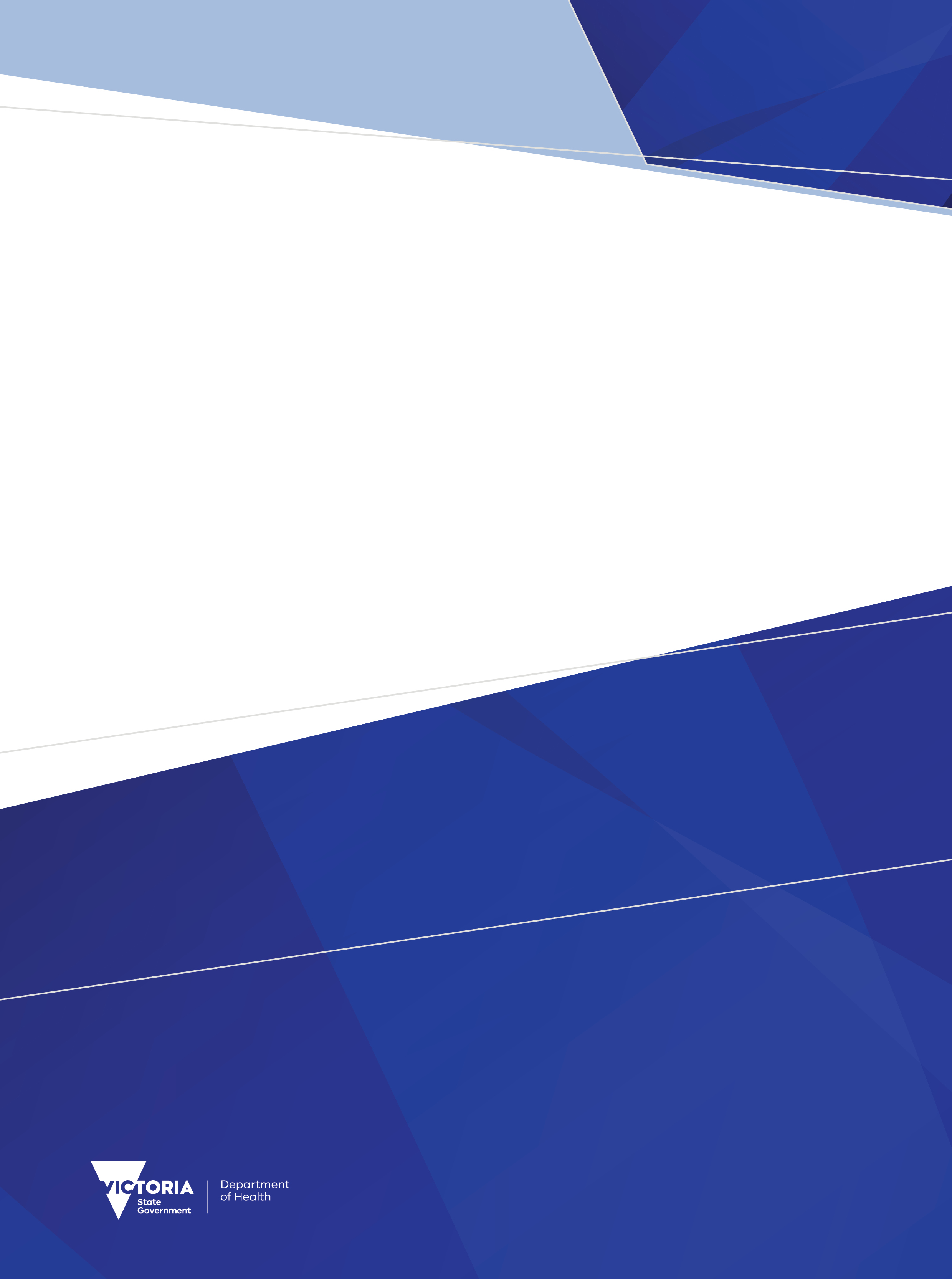 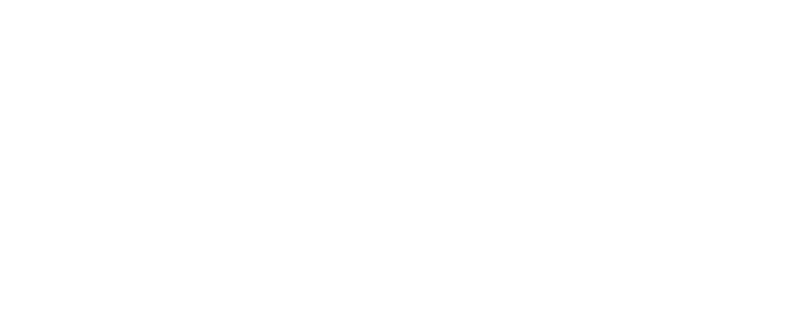 ContentsExecutive Summary	6Introduction	9Orientation to symbols and highlighting in this document	9Summary of changes	10End of financial year reporting – 30/6/2023	13Proposals that are not proceeding for 1/7/2023	14Section 2 Concept and derived item definitions	15Diabetes mellitus	15Gestational diabetes	16Hypertensive disorder during pregnancy	16Induction	17Labour type	17Operative delivery	18Primary postpartum haemorrhage	18Section 3 Data definitions	19Administration of Hepatitis B Immunoglobulin (HBIG) – baby (new)	19Anaesthesia for operative delivery – type	20Analgesia for labour – type	22Birth plurality	24Birth presentation	25Diabetes mellitus therapy during pregnancy	27Estimated gestational age	29Hospital code (agency identifier)	30Indication for induction (main reason) – ICD-10-AM code	31Indications for induction (other) – free text	32Indications for induction (other) – ICD-10-AM code (new)	33Indication for operative delivery (main reason) – ICD-10-AM code	34Indications for operative delivery (other) – free text	36Indications for operative delivery (other) – ICD-10-AM code (new)	38Labour induction/augmentation agent	40Labour induction/augmentation agent – other specified description	41Labour type	42Last feed before discharge taken exclusively from the breast – baby	44Maternity model of care – antenatal	46Maternity model of care – at onset of labour or non-labour caesarean section	48Method of birth	50Setting of birth – actual	52Setting of birth – intended	54Spoken English Proficiency	56Version identifier	57Section 4 Business rules	58### Administration of Hepatitis B Immunoglobulin (HBIG) – baby, Birth status and Hepatitis B antenatal screening – mother conditionally mandatory data item	58Admission to special care nursery (SCN) / neonatal intensive care unit (NICU) – baby, Setting of birth – actual and Hospital code (agency identifier) valid combinations	58Birth status, Breastfeeding attempted and Last feed before discharge – baby taken exclusively from the breastvalid combinations	60Birth status ‘Live born’ and associated conditionally mandatory data items	60Birth status ‘Stillborn’ and associated data items valid combinations	61Blood loss assessment – indicator, Episiotomy – indicator, Indication for operative delivery (main reason) – ICD-10-AM code, Indications for operative delivery (other) – free text, Indications for operative delivery (other) – ICD-10-AM code, Method of birth, Perineal/genital laceration – degree/type, Perineal laceration – indicator conditional reporting	62Estimated gestational age conditionally mandatory data items for Birth status code 1 Liveborn	62### Estimated gestational age – in scope validation	63### Future date warning validation for multiple data elements	64Gravidity and related data items	64### Indication for induction (main reason) – ICD-10-AM code and Indications for induction (other) – ICD-10-AM code valid combinations	64Indication for operative delivery (main reason) – ICD-10-AM code and Indications for operative delivery (other) – free text valid combinations	65### Indication for operative delivery (main reason) – ICD-10-AM code and Indications for operative delivery (other) – ICD-10-AM code valid combinations	65### Indication for operative delivery (main reason) – ICD-10-AM code, Indications for operative delivery (other) – ICD-10-AM code and Indications for operative delivery (other) – free text validation	65Labour induction/augmentation agent and Labour induction/ augmentation agent – other specified description conditionally mandatory data item	66Labour type and Labour induction/augmentation agent valid combinations	66Labour type ‘Failed induction’ conditionally mandatory data items	67Labour type, Indication for induction (main reason) – ICD-10-AM code, Indications for induction (other) – ICD-10-AM code and Indications for induction (other) – free text valid combinations	68Labour type ‘Woman in labour’ and associated data items valid combinations	68Labour type ‘Woman not in labour’ and associated data items valid combinations	70### Maternity model of care – antenatal and Maternity model of care – at onset of labour or non-labour caesarean section valid codes	72Maternity model of care code is invalid	72Method of birth and Labour type valid combinations	73Method of birth and Setting of birth – actual valid combinations	74Method of birth, Indication for operative delivery (main reason) – ICD-10-AM code, Indications for operative delivery (other) – ICD-10-AM code and Indications for operative delivery (other) – free text code valid combinations	75Parity and associated data items valid combinations	75Perineal laceration – indicator and Perineal/genital laceration – degree/type valid combinations	75Section 5 Compilation and submission	82Data submission timelines	82Table of Episode record data elements	83Logging into the MFT Portal	89Section 5a: Perinatal Webform and HealthCollect	90Logging into the HealthCollect Portal	90Executive SummaryThe changes to be made to the Victorian Perinatal Data Collection (VPDC) for births on and from 1 July 2023 are summarised below:Changes to existing data definition (Section 2, VPDC manual):Diabetes mellitusGestational diabetesHypertensive disorder during pregnancyInductionLabour typeOperative deliveryPrimary postpartum haemorrhageNew data elements (Section 3, VPDC manual):Administration of Hepatitis B Immunoglobulin (HBIG) – babyIndications for induction (other) – ICD-10-AM codeIndications for operative delivery (other) – ICD-10-AM codeDeleted data elements (Section 3, VPDC manual):Labour induction/augmentation agent – other specified descriptionChanges to existing data elements (Section 3, VPDC manual):Anaesthesia for operative delivery – typeAnalgesia for labour – typeBirth pluralityBirth presentationDiabetes mellitus therapy during pregnancyEstimated gestational ageHospital code (agency identifier)Indication for induction (main reason) – ICD-10-AM codeIndications for induction (other) – free textIndication for operative delivery (main reason) – ICD-10-AM codeIndications for operative delivery (other) – free textLabour induction/augmentation agentLabour typeLast feed before discharge taken exclusively from the breast – babyMaternity model of care – antenatalMaternity model of care – at onset of labour or non-labour caesarean sectionMethod of birthSetting of birth – actualSetting of birth – intendedSpoken English ProficiencyVersion identifierNew business rules/validations (Section 4, VPDC manual):### Administration of Hepatitis B Immunoglobulin (HBIG) – baby, Birth status and Hepatitis B antenatal screening – mother conditionally mandatory data item### Estimated gestational age warning validation### Future date warning validation for multiple data elements### Indication for induction (main reason) – ICD-10-AM code and Indications for induction (other) – ICD-10-AM code valid combinations### Indication for operative delivery (main reason) – ICD-10-AM code and Indications for operative delivery (other) – ICD-10-AM code valid combinations### Indication for operative delivery (main reason) – ICD-10-AM code, Indications for operative delivery (other) – ICD-10-AM code and Indications for operative delivery (other) – free text validation### Maternity model of care – antenatal and Maternity model of care – at onset of labour or non-labour caesarean section valid codesDeleted business rules/validations (Section 4, VPDC manual):Labour induction/augmentation agent and Labour induction/ augmentation agent – other specified description conditionally mandatory data itemMaternity model of care code is invalidChanges to existing business rules/validations (Section 4, VPDC manual):***Admission to special care nursery (SCN) / neonatal intensive care unit (NICU) – baby, Setting of birth – actual and Hospital code (agency identifier) valid combinations***Birth status, Breastfeeding attempted and Last feed before discharge – baby taken exclusively from the breast valid combinations***Birth status ‘Live born’ and associated conditionally mandatory data items***Birth status ‘Stillborn’ and associated data items valid combinations***Blood loss assessment – indicator, Episiotomy – indicator, Indication for operative delivery (main reason) – ICD-10-AM code, Indications for operative delivery (other) – ICD-10-AM code, Indications for operative delivery (other) – free text, Method of birth, Perineal/genital laceration – degree/type, Perineal laceration – indicator conditional reporting***Gravidity and related data items***Estimated gestational age conditionally mandatory data items for Birth status code 1 Liveborn***Indication for operative delivery (main reason) – ICD-10-AM code and Indications for operative delivery (other) – free text valid combinations***Labour type and Labour induction/augmentation agent valid combinations***Labour type ‘Failed induction’ conditionally mandatory data items***Labour type, Indication for induction (main reason) – ICD-10-AM code, Indications for induction (other) – ICD-10-AM code and Indications for induction (other) – free text valid combinations***Labour type ‘Woman in labour’ and associated data items valid combinations***Labour type ‘Woman not in labour’ and associated data items valid combinations***Method of birth and Labour type valid combinations***Method of birth and Setting of birth – actual valid combinations***Method of birth, Indication for operative delivery (main reason) – ICD-10-AM code, Indications for operative delivery (other) – ICD-10-AM code and Indications for operative delivery (other) – free text code valid combinations***Parity and associated data items valid combinations***Perineal laceration – indicator and Perineal/genital laceration – degree/type valid combinationsChanges to VPDC submission file structure and internet browser update (Section 5 and 5a, VPDC manual)Data submission timelinesTable of Episode record data elementsLogging into the MFT portalLogging into the HealthCollect PortalThese revisions are presented in this document in order of the section of the VPDC manual where they will appear.IntroductionEach year the Department of Health (the department) reviews the Victorian Perinatal Data Collection (VPDC) on behalf of the Consultative Council on Obstetric and Paediatric Mortality and Morbidity (CCOPMM). This review seeks to ensure that the VPDC supports the CCOPMM’s objectives and the department’s planning, policy development and state and national reporting obligations, and incorporates appropriate feedback from data providers on improvements.Proposals for changes to the VPDC for 1/7/2023 were invited from stakeholders in July 2022. Those Proposals were reviewed by the CCOPMM, which prioritised those to be distributed for feedback from health services, software vendors, and stakeholders in Safer Care Victoria and the department. Feedback was reviewed and where possible, accommodated by CCOPMM in deciding to alter or withdraw some proposals.The criteria against which proposals were evaluated are listed in this document. All proposals received are included in this document for transparency purposes. Those proposals not proceeding to implementation for 1/7/2023 are listed on page 14 and are not commented on further in this specifications document. The revisions set out in this document are final and complete at the date of publication. Any further changes required during the year, for example to reference files such as the postcode locality file, business rules/validations, or supporting documentation, will be advised as they occur.An updated VPDC manual will be published in early 2023. Until then, the current VPDC manual v10.0 and this document form the data submission specifications for births on and from 1/7/2023.Victorian health services must ensure their software can capture all necessary data, create a VPDC submission file in accordance with these revised specifications, and ensure reporting capability is achieved to maintain compliance with reporting timeframes set out in the VPDC manual and comply with the Public Health and Wellbeing Act 2008 and Public Health and Wellbeing Regulations 2019.Submission of test files in 2023-24 file format is strongly recommended before submitting July 2023 data. Please contact the HDSS HelpDesk <hdss.helpdesk@health.vic.gov.au> to arrange test file submission prior to July 2023. Test files must include the filename extension ‘_TEST’ and be submitted to the NonProd MFT <https://prs2np-mft.prod.services/> as set out in section 5 of the VPDC manual. Orientation to symbols and highlighting in this documentNew data elements are marked as (new).Changes to existing entries are highlighted in greenRedundant values and definitions relating to existing entries are struck through.Comments relating only to the specifications document appear in [square brackets and italics]New business rules (validations) are marked ###Business rules/validations to be changed are marked *** when listed as part of a data item or below a business rule tableChanges appear in this document in the sequence in which they will appear in the VPDC manual, and under the relevant VPDC manual section headings.Summary of changesEnd of financial year reporting – 30/6/2023Data submissions must include all relevant data elements and code sets valid as at the Date of birth – baby reported in the record:Date of birth – baby is prior to 1/7/2023 – report all data elements in 2022-23 formatDate of birth – baby is on or after 1/7/2023 – report all data elements in 2023-24 formatA single submission file must contain records of a single format, in which the Version identifier in each episode record is consistent with the Version identifier in the Header record.This is described under File structure specifications in Section 5 of the VPDC manual, accessible at the VPDC website < https://www.health.vic.gov.au/publications/victorian-perinatal-data-collection-vpdc-manual-2022-23 >. An updated list of all data items in the submission file sequence applicable from 1/7/2023 is included in this specifications document.Proposals that are not proceeding for 1/7/2023The following proposals were received and were considered by the CCOPMM, however it was determined that they will not be implemented for 1/7/2023:Add new data item: Hepatitis B viral load (HBV DNA) test – motherAdd new data item: Hepatitis B treatment – motherAdd new data items: Two new data items to report timing of administration of a pertussis containing vaccine during pregnancyAdd new data items: At least two new data items to report timing of administration of influenza vaccine(s) during pregnancyAdd new data item: Oral health assessmentAdd new data item: Dental health referralAmend existing data item: Labour type – amend definitionAmend existing data item: Remove the term ‘delivery’ and replace with ‘birth’ throughout the VPDC manualAmend existing data item: Last birth – caesarean section indicatorAmend existing data item: ParityOther: Do not add anything elseSection 2 Concept and derived item definitionsSection 3 Data definitions Administration of Hepatitis B Immunoglobulin (HBIG) – baby (new)SpecificationAdministrationAnaesthesia for operative delivery – typeSpecificationAdministrationAnalgesia for labour – typeSpecificationAdministrationBirth pluralitySpecificationAdministrationBirth presentationSpecificationAdministrationDiabetes mellitus therapy during pregnancySpecificationAdministrationEstimated gestational ageSpecificationAdministrationHospital code (agency identifier)SpecificationAdministrationIndication for induction (main reason) – ICD-10-AM codeSpecificationAdministrationIndications for induction (other) – free textSpecificationAdministrationIndications for induction (other) – ICD-10-AM code (new)SpecificationAdministrationIndication for operative delivery (main reason) – ICD-10-AM codeSpecificationAdministrationIndications for operative delivery (other) – free textSpecificationAdministrationIndications for operative delivery (other) – ICD-10-AM code (new)SpecificationAdministrationLabour induction/augmentation agent AdministrationLabour induction/augmentation agent – other specified descriptionSpecificationAdministrationLabour typeSpecificationAdministrationLast feed before discharge taken exclusively from the breast – baby SpecificationAdministrationMaternity model of care – antenatalSpecificationAdministrationMaternity model of care – at onset of labour or non-labour caesarean sectionSpecificationAdministrationMethod of birthSpecificationAdministrationSetting of birth – actualSpecificationAdministrationSetting of birth – intendedSpecificationAdministrationSpoken English ProficiencySpecificationAdministrationVersion identifierSpecificationAdministrationSection 4 Business rules### Administration of Hepatitis B Immunoglobulin (HBIG) – baby, Birth status and Hepatitis B antenatal screening – mother conditionally mandatory data itemAdmission to special care nursery (SCN) / neonatal intensive care unit (NICU) – baby, Setting of birth – actual and Hospital code (agency identifier) valid combinationsCampuses with a SCN and/or NICUBirth status, Breastfeeding attempted and Last feed before discharge – baby taken exclusively from the breast valid combinationsThis business rule only applies when birth status is reported as code 1 – Live born.Birth status ‘Live born’ and associated conditionally mandatory data itemsBirth status ‘Stillborn’ and associated data items valid combinationsBlood loss assessment – indicator, Episiotomy – indicator, Indication for operative delivery (main reason) – ICD-10-AM code, Indications for operative delivery (other) – free text, Indications for operative delivery (other) – ICD-10-AM code, Method of birth, Perineal/genital laceration – degree/type, Perineal laceration – indicator conditional reportingBlood loss assessment – indicator may not be reported as code 9 with:Estimated gestational age conditionally mandatory data items for Birth status code 1 LivebornWhen Birth status reported as code 1 Liveborn:### Estimated gestational age – in scope validation### Future date warning validation for multiple data elementsWhen a valid date is later than the date component of the Data Submission Identifier, in the Filename and/or the Header record, for any of the following data elements, a warning validation message will be produced:Date of admission – motherDate of birth – babyDate of birth – mother Date of completion of last pregnancyDate of decision for unplanned caesarean sectionDate of onset of labourDate of onset of second stage of labourDate of rupture of membranesSeparation date – babySeparation date – motherGravidity and related data items### Indication for induction (main reason) – ICD-10-AM code and Indications for induction (other) – ICD-10-AM code valid combinationsIndication for operative delivery (main reason) – ICD-10-AM code and Indications for operative delivery (other) – free text valid combinations### Indication for operative delivery (main reason) – ICD-10-AM code and Indications for operative delivery (other) – ICD-10-AM code valid combinations### Indication for operative delivery (main reason) – ICD-10-AM code, Indications for operative delivery (other) – ICD-10-AM code and Indications for operative delivery (other) – free text validationLabour induction/augmentation agent and Labour induction/ augmentation agent – other specified description conditionally mandatory data itemLabour type and Labour induction/augmentation agent valid combinationsLabour type ‘Failed induction’ conditionally mandatory data items*Code O611 Failed surgical induction also includes Failed mechanical inductionLabour type, Indication for induction (main reason) – ICD-10-AM code, Indications for induction (other) – ICD-10-AM code and Indications for induction (other) – free text valid combinationsLabour type ‘Woman in labour’ and associated data items valid combinationsLabour type ‘Woman not in labour’ and associated data items valid combinations### Maternity model of care – antenatal and Maternity model of care – at onset of labour or non-labour caesarean section valid codesMaternity model of care code is invalidThe code submitted in Maternity model of care – antenatal and/or Maternity model of care – at onset of labour or non-labour caesarean section is not valid, ie is not one of the supplementary codes listed in Section 3 of the VPDC manual, nor is it a code listed on the MaCCS website as being valid in the past year (Warning error).Method of birth and Labour type valid combinations(Business rule table continues over page)Method of birth and Setting of birth – actual valid combinationsMethod of birth, Indication for operative delivery (main reason) – ICD-10-AM code, Indications for operative delivery (other) – ICD-10-AM code and Indications for operative delivery (other) – free text code valid combinationsParity and associated data items valid combinationsPerineal laceration – indicator and Perineal/genital laceration – degree/type valid combinationsWhen Perineal laceration indicator is code 1 – Laceration/tear of the perineum following birth, at least one code must be reported in Perineal/genital Laceration – degree/type. This can be either a single code from the following list:or up to three (3) codes from the following combinations of two, or three, codes:(business rule table continues over page)(business rule table continues over page)(business rule table continues over page)(business rule table continues over page)When Perineal laceration indicator is code 2 No laceration/tear of the perineum following birth, valid Perineal/genital laceration – degree/type codes and combinations of up to three (3) codes are:(business rule table continues over page)Section 5 Compilation and submissionData submission timelinesThe Public Health and Wellbeing Regulations 2019 require VPDC data to be reported within 30 days of the birth. This includes correction of any rejections caused by non-compliance with business rules.Where mother and/or baby remain in hospital at the submission deadline, report all data items known at the time of submission, and resubmit the Episode record when the episode ends, and data are complete.Exceptions to reporting timelines are only permissible when negotiated on a case by case basis.The minimum frequency for reporting is one submission file to report the births for an entire calendar month. Most health services report births for a shorter period, often weekly. Births can be reported individually if that suits the health service.More than one submission file can be lodged in a day.Health services with high birth counts will benefit from more frequent submissions so the volume of data in each submission file, and the prompt correction of any rejections in that file, is more manageable.Experience has shown that review, correction and resubmission of errors is easiest close to the clinical event. The table below sets out the timeframes for reporting a single submission file for each calendar month, and represents the latest date for submission of data for that period:Table of Episode record data elementsLogging into the MFT PortalOpen an internet browser, and enter the MFT portal address <https://prs2-mft.prod.services>Bookmark this address to facilitate easy access in future.Please note: Internet Explorer is no longer a supported browser for accessing the MFTSection 5a: Perinatal Webform and HealthCollectLogging into the HealthCollect PortalOpen an internet browser, and enter the HealthCollect portal address <https://www.healthcollect.vic.gov.au/desktopdefault.aspx>.Bookmark this address to facilitate easy access in future.Please note: Internet Explorer is no longer a supported browser for accessing HealthCollectSpecifications for revisions to the Victorian Perinatal Data Collection (VPDC) for 1 July 2023December 2022To receive this document in another format, email HDSS help desk <HDSS.helpdesk@health.vic.gov.au>.Authorised and published by the Victorian Government, 1 Treasury Place, Melbourne.© State of Victoria, Australia, Department of Health, December 2022.Available at the VPDC website < https://www.health.vic.gov.au/quality-safety-service/victorian-perinatal-data-collection >New data item / Amend existingProposal titleVPDC manual section changedVPDC manual section changedVPDC manual section changedVPDC manual section changedNew data item / Amend existingProposal title2345NewAdministration of Hepatitis B Immunoglobulin (HBIG) – baby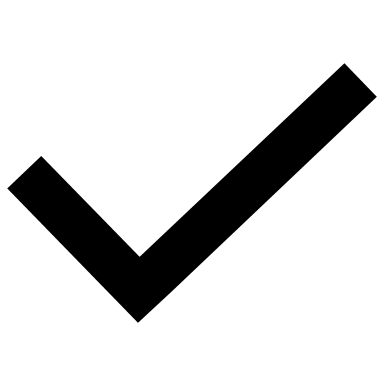 NewAdministration of Hepatitis B Immunoglobulin (HBIG) – baby, Birth status and Hepatitis B antenatal screening – mother conditionally mandatory data itemAmendAdmission to special care nursery (SCN) / neonatal intensive care unit (NICU) – baby, Setting of birth – actual and Hospital code (agency identifier) valid combinationsAmendAnaesthesia for operative delivery – typeAmendAnalgesia for labour – typeAmendBirth pluralityAmendBirth presentationAmendBirth status, Breastfeeding attempted and Last feed before discharge – baby valid combinationsAmendBirth status ‘Live born’ and associated conditionally mandatory data itemsAmendBirth status ‘Stillborn’ and associated data items valid combinationsAmendBlood loss assessment – indicator, Episiotomy – indicator, Indication for operative delivery (main reason) – ICD-10-AM code, Indications for operative delivery (other) – ICD-10-AM code, Indications for operative delivery (other) – free text, Method of birth, Perineal/genital laceration – degree/type, Perineal laceration – indicator conditional reportingAmendDiabetes mellitusAmendDiabetes mellitus therapy during pregnancyAmendEstimated gestational ageAmendEstimated gestational age conditionally mandatory data items for Birth status code 1 LivebornNewEstimated gestational age warning validationNewFuture date warning validation for multiple data elementsAmendGestational diabetesAmendGravidity and related data itemsAmendHospital code (agency identifier)AmendHypertensive disorder during pregnancyAmendIndication for induction (main reason) – ICD-10-AM codeNewIndication for induction (main reason) – ICD-10-AM code and Indications for induction (other) – ICD-10-AM code valid combinationsAmendIndications for induction (other) – free textNewIndications for induction (other) – ICD-10-AM codeAmendIndication for operative delivery (main reason) – ICD-10-AM codeAmendIndication for operative delivery (main reason) – ICD-10-AM code and Indications for operative delivery (other) – free text valid combinationsNewIndication for operative delivery (main reason) – ICD-10-AM code and Indications for operative delivery (other) – ICD-10-AM code valid combinationsNewIndication for operative delivery (main reason) – ICD-10-AM code, Indications for operative delivery (other) – ICD-10-AM code and Indications for operative delivery (other) – free text validationAmendIndications for operative delivery (other) – free textNewIndications for operative delivery (other) – ICD-10-AM codeAmendInductionAmendLabour induction/augmentation agentRemoveLabour induction/augmentation agent – other specified descriptionRemoveLabour induction/augmentation agent and Labour induction/ augmentation agent – other specified description conditionally mandatory data itemAmendLabour TypeAmendLabour type and Labour induction/augmentation agent valid combinationsAmendLabour type ‘Failed induction’ conditionally mandatory data itemsAmendLabour type, Indication for induction (main reason) – ICD-10-AM code, Indications for induction (other) – ICD-10-AM code and Indications for induction (other) – free text valid combinationsAmendLabour type ‘Woman in labour’ and associated data items valid combinationsAmendLabour type ‘Woman not in labour’ and associated data items valid combinationsAmendLast feed before discharge taken exclusively from the breast – babyAmendMaternity model of care – antenatalNewMaternity model of care – antenatal and Maternity model of care – at onset of labour or non-labour caesarean section valid codesAmendMaternity model of care – at onset of labour or non-labour caesarean sectionRemoveMaternity model of care code is invalidAmendMethod of birthAmendMethod of birth and Labour type valid combinationsAmendMethod of birth and Setting of birth – actual valid combinationsAmendMethod of birth, Indication for operative delivery (main reason) – ICD-10-AM code, Indications for operative delivery (other) – ICD-10-AM code and Indications for operative delivery (other) – free text code valid combinationsAmendOperative deliveryAmendParity and associated data items valid combinationsAmendPerineal laceration – indicator and Perineal/genital laceration – degree/type valid combinationsAmendPrimary postpartum haemorrhageAmendSetting of birth – actualAmendSetting of birth – intendedAmendSpoken English ProficiencyAmendVersion identifierDiabetes mellitusDiabetes mellitusDiabetes mellitusDefinition/guide for useDiabetes is a chronic condition in which the levels of glucose (sugar) in the blood are too high. Blood glucose levels are normally regulated by the hormone insulin, which is made by the pancreas. Diabetes occurs when there is a problem with this hormone and how it works in the body.The main types of diabetes are Type 1 and Type 2. Other varieties include gestational diabetes, diabetes insipidus and pre-diabetes. Gestational diabetes is diabetes that occurs during pregnancy. After the baby is born, the mother’s glucose levels usually return to normal. Women are at greater risk of developing Type 2 diabetes after experiencing gestational diabetes. Pre-diabetes is a condition in which blood glucose levels are higher than normal, although not high enough to cause diabetes. (Source: Better Health Channel)Intermediate hyperglycaemia is not within the scope of diabetes for the purposes of VPDC diabetes reporting.Four data elements report details about diabetes to the VPDC: Diabetes mellitus during pregnancy – typeDiabetes mellitus – gestational – diagnosis timingDiabetes mellitus – pre-existing – diagnosis timingDiabetes mellitus therapy during pregnancyThe following sequence of questions may assist in capturing relevant information.Refer also to the Reporting guides for these data elements in Section 3 of the VPDC manual.Related data items (Section 3):Diabetes mellitus during pregnancy – type; Diabetes mellitus – gestational – diagnosis timing; Diabetes mellitus – pre-existing – diagnosis timing; Diabetes mellitus therapy during pregnancy; Events of labour and birth – free text; Events of labour and birth – ICD-10-AM code; Indication for induction (main reason) – ICD-10-AM code; Indications for induction (other) – free text; Indications for induction (other) – ICD-10-AM code; Indications for operative delivery (main reason) – ICD-10-AM code; Indications for operative delivery (other) – free text; Indications for operative delivery (other) – ICD-10-AM code; Maternal medical conditions – free text; Maternal medical conditions – ICD-10-AM code; Obstetric complications – free text; Obstetric complications – ICD-10-AM code; Postpartum complications – free text; Postpartum complications – ICD-10-AM code.Hypertensive disorder during pregnancyHypertensive disorder during pregnancyHypertensive disorder during pregnancyHypertensive disorder during pregnancyHypertensive disorder during pregnancyHypertensive disorder during pregnancyDefinition/guide for useHypertensive disorder during pregnancy includes pre-existing hypertensive disorders, hypertension arising in pregnancy and associated disorders such as eclampsia and preeclampsia.Hypertension in pregnancy is defined as:Systolic blood pressure greater than or equal to 140 mmHg and/orDiastolic blood pressure greater than or equal to 90 mmHg.Measurements should be confirmed by repeated readings over several hours. Elevations of both systolic and diastolic blood pressures have been associated with adverse fetal outcome and therefore both are important.Disorders associated with hypertension such as eclampsia and preeclampsia are further characterised by symptoms such as proteinuria, oedema or high body temperature.There are several reasons to support the blood pressure readings defined above as diagnostic of hypertension in pregnancy:perinatal mortality rises with diastolic blood pressures above 90 mmHgreadings above this level were beyond two standard deviations of mean blood pressure in a New Zealand cohort of normal pregnant womenthe chosen levels are consistent with international guidelines and correspond with the current diagnoisis of hypertension outside of pregnancy.This definition of hypertensive disorder in pregnancy from the Society of Obstetric Medicine in Australia and New Zealand (SOMANZ) aligns with the definition of the International Society for the Study of Hypertension in Pregnancy (ISSHP).(Source: METeOR #655620, Australian Institute of Health and Welfare)Hypertensive disorder during pregnancy includes pre-existing hypertensive disorders, hypertension arising in pregnancy and associated disorders such as eclampsia and preeclampsia.Hypertension in pregnancy is defined as:Systolic blood pressure greater than or equal to 140 mmHg and/orDiastolic blood pressure greater than or equal to 90 mmHg.Measurements should be confirmed by repeated readings over several hours. Elevations of both systolic and diastolic blood pressures have been associated with adverse fetal outcome and therefore both are important.Disorders associated with hypertension such as eclampsia and preeclampsia are further characterised by symptoms such as proteinuria, oedema or high body temperature.There are several reasons to support the blood pressure readings defined above as diagnostic of hypertension in pregnancy:perinatal mortality rises with diastolic blood pressures above 90 mmHgreadings above this level were beyond two standard deviations of mean blood pressure in a New Zealand cohort of normal pregnant womenthe chosen levels are consistent with international guidelines and correspond with the current diagnoisis of hypertension outside of pregnancy.This definition of hypertensive disorder in pregnancy from the Society of Obstetric Medicine in Australia and New Zealand (SOMANZ) aligns with the definition of the International Society for the Study of Hypertension in Pregnancy (ISSHP).(Source: METeOR #655620, Australian Institute of Health and Welfare)Hypertensive disorder during pregnancy includes pre-existing hypertensive disorders, hypertension arising in pregnancy and associated disorders such as eclampsia and preeclampsia.Hypertension in pregnancy is defined as:Systolic blood pressure greater than or equal to 140 mmHg and/orDiastolic blood pressure greater than or equal to 90 mmHg.Measurements should be confirmed by repeated readings over several hours. Elevations of both systolic and diastolic blood pressures have been associated with adverse fetal outcome and therefore both are important.Disorders associated with hypertension such as eclampsia and preeclampsia are further characterised by symptoms such as proteinuria, oedema or high body temperature.There are several reasons to support the blood pressure readings defined above as diagnostic of hypertension in pregnancy:perinatal mortality rises with diastolic blood pressures above 90 mmHgreadings above this level were beyond two standard deviations of mean blood pressure in a New Zealand cohort of normal pregnant womenthe chosen levels are consistent with international guidelines and correspond with the current diagnoisis of hypertension outside of pregnancy.This definition of hypertensive disorder in pregnancy from the Society of Obstetric Medicine in Australia and New Zealand (SOMANZ) aligns with the definition of the International Society for the Study of Hypertension in Pregnancy (ISSHP).(Source: METeOR #655620, Australian Institute of Health and Welfare)Hypertensive disorder during pregnancy includes pre-existing hypertensive disorders, hypertension arising in pregnancy and associated disorders such as eclampsia and preeclampsia.Hypertension in pregnancy is defined as:Systolic blood pressure greater than or equal to 140 mmHg and/orDiastolic blood pressure greater than or equal to 90 mmHg.Measurements should be confirmed by repeated readings over several hours. Elevations of both systolic and diastolic blood pressures have been associated with adverse fetal outcome and therefore both are important.Disorders associated with hypertension such as eclampsia and preeclampsia are further characterised by symptoms such as proteinuria, oedema or high body temperature.There are several reasons to support the blood pressure readings defined above as diagnostic of hypertension in pregnancy:perinatal mortality rises with diastolic blood pressures above 90 mmHgreadings above this level were beyond two standard deviations of mean blood pressure in a New Zealand cohort of normal pregnant womenthe chosen levels are consistent with international guidelines and correspond with the current diagnoisis of hypertension outside of pregnancy.This definition of hypertensive disorder in pregnancy from the Society of Obstetric Medicine in Australia and New Zealand (SOMANZ) aligns with the definition of the International Society for the Study of Hypertension in Pregnancy (ISSHP).(Source: METeOR #655620, Australian Institute of Health and Welfare)Hypertensive disorder during pregnancy includes pre-existing hypertensive disorders, hypertension arising in pregnancy and associated disorders such as eclampsia and preeclampsia.Hypertension in pregnancy is defined as:Systolic blood pressure greater than or equal to 140 mmHg and/orDiastolic blood pressure greater than or equal to 90 mmHg.Measurements should be confirmed by repeated readings over several hours. Elevations of both systolic and diastolic blood pressures have been associated with adverse fetal outcome and therefore both are important.Disorders associated with hypertension such as eclampsia and preeclampsia are further characterised by symptoms such as proteinuria, oedema or high body temperature.There are several reasons to support the blood pressure readings defined above as diagnostic of hypertension in pregnancy:perinatal mortality rises with diastolic blood pressures above 90 mmHgreadings above this level were beyond two standard deviations of mean blood pressure in a New Zealand cohort of normal pregnant womenthe chosen levels are consistent with international guidelines and correspond with the current diagnoisis of hypertension outside of pregnancy.This definition of hypertensive disorder in pregnancy from the Society of Obstetric Medicine in Australia and New Zealand (SOMANZ) aligns with the definition of the International Society for the Study of Hypertension in Pregnancy (ISSHP).(Source: METeOR #655620, Australian Institute of Health and Welfare)Related data items (Section 3):Events of labour and birth – free text; Events of labour and birth – ICD-10-AM code; Indication for induction (main reason) – ICD-10-AM code; Indications for induction (other) – free text; Indications for induction (other) – ICD-10-AM code; Indication for operative delivery (main reason) – ICD-10-AM code; Indications for operative delivery (other) – free text; Indications for operative delivery (other) – ICD-10-AM code; Maternal medical conditions – free text; Maternal medical conditions – ICD-10-AM code; Obstetric complications – free text; Obstetric complications – ICD-10-AM code; Postpartum complications – free texst; Postpartum complications – ICD-10-AM codeEvents of labour and birth – free text; Events of labour and birth – ICD-10-AM code; Indication for induction (main reason) – ICD-10-AM code; Indications for induction (other) – free text; Indications for induction (other) – ICD-10-AM code; Indication for operative delivery (main reason) – ICD-10-AM code; Indications for operative delivery (other) – free text; Indications for operative delivery (other) – ICD-10-AM code; Maternal medical conditions – free text; Maternal medical conditions – ICD-10-AM code; Obstetric complications – free text; Obstetric complications – ICD-10-AM code; Postpartum complications – free texst; Postpartum complications – ICD-10-AM codeEvents of labour and birth – free text; Events of labour and birth – ICD-10-AM code; Indication for induction (main reason) – ICD-10-AM code; Indications for induction (other) – free text; Indications for induction (other) – ICD-10-AM code; Indication for operative delivery (main reason) – ICD-10-AM code; Indications for operative delivery (other) – free text; Indications for operative delivery (other) – ICD-10-AM code; Maternal medical conditions – free text; Maternal medical conditions – ICD-10-AM code; Obstetric complications – free text; Obstetric complications – ICD-10-AM code; Postpartum complications – free texst; Postpartum complications – ICD-10-AM codeEvents of labour and birth – free text; Events of labour and birth – ICD-10-AM code; Indication for induction (main reason) – ICD-10-AM code; Indications for induction (other) – free text; Indications for induction (other) – ICD-10-AM code; Indication for operative delivery (main reason) – ICD-10-AM code; Indications for operative delivery (other) – free text; Indications for operative delivery (other) – ICD-10-AM code; Maternal medical conditions – free text; Maternal medical conditions – ICD-10-AM code; Obstetric complications – free text; Obstetric complications – ICD-10-AM code; Postpartum complications – free texst; Postpartum complications – ICD-10-AM codeEvents of labour and birth – free text; Events of labour and birth – ICD-10-AM code; Indication for induction (main reason) – ICD-10-AM code; Indications for induction (other) – free text; Indications for induction (other) – ICD-10-AM code; Indication for operative delivery (main reason) – ICD-10-AM code; Indications for operative delivery (other) – free text; Indications for operative delivery (other) – ICD-10-AM code; Maternal medical conditions – free text; Maternal medical conditions – ICD-10-AM code; Obstetric complications – free text; Obstetric complications – ICD-10-AM code; Postpartum complications – free texst; Postpartum complications – ICD-10-AM codeInductionInductionInductionInductionInductionInductionDefinition/guide for useDefinition/guide for useDefinition/guide for useProcedure performed to stimulate and establish labour in a woman who has not started labour spontaneously.More than one method of induction can be recorded. The use of medications or forewater ARM to initiate labour following pre-labour rupture of the membranes (PROM) is considered an induction (but not an augmentation as augmentation is possible only after labour has started spontaneously). If labour begins spontaneously following PROM, the use of these techniques should be reported as augmentation.Procedure performed to stimulate and establish labour in a woman who has not started labour spontaneously.More than one method of induction can be recorded. The use of medications or forewater ARM to initiate labour following pre-labour rupture of the membranes (PROM) is considered an induction (but not an augmentation as augmentation is possible only after labour has started spontaneously). If labour begins spontaneously following PROM, the use of these techniques should be reported as augmentation.Procedure performed to stimulate and establish labour in a woman who has not started labour spontaneously.More than one method of induction can be recorded. The use of medications or forewater ARM to initiate labour following pre-labour rupture of the membranes (PROM) is considered an induction (but not an augmentation as augmentation is possible only after labour has started spontaneously). If labour begins spontaneously following PROM, the use of these techniques should be reported as augmentation.Related data items (Section 3):Related data items (Section 3):Related data items (Section 3):Indication for induction (main reason) – ICD-10-AM code; Indications for induction (other) – free text; Indication for induction (other) – ICD-10-AM codeIndication for induction (main reason) – ICD-10-AM code; Indications for induction (other) – free text; Indication for induction (other) – ICD-10-AM codeIndication for induction (main reason) – ICD-10-AM code; Indications for induction (other) – free text; Indication for induction (other) – ICD-10-AM codeLabour typeLabour typeLabour typeLabour typeLabour typeDefinition/guide for useDefinition/guide for useThe manner in which labour started in a birth event.Labour commences at the onset of regular uterine contractions, which act to produce progressive cervical dilatation, and is distinct from spurious labour or pre-labour rupture of membranes (PROM). If prostaglandins were given to induce labour and there is no resulting labour until after 24 hours have passed, then a later onset of labour without further induction techniques should be coded as a spontaneous onset. The manner in which labour started in a birth event.Labour commences at the onset of regular uterine contractions, which act to produce progressive cervical dilatation, and is distinct from spurious labour or pre-labour rupture of membranes (PROM). If prostaglandins were given to induce labour and there is no resulting labour until after 24 hours have passed, then a later onset of labour without further induction techniques should be coded as a spontaneous onset. Related data items (Section 3):Related data items (Section 3):Labour induction / augmentation agent; Labour induction / augmentation agent – other specified description; Labour typeLabour induction / augmentation agent; Labour induction / augmentation agent – other specified description; Labour typeOperative deliveryOperative deliveryOperative deliveryDefinition/guide for useThe birth of an infant either by operative vaginal birth or caesarean section.Operative vaginal birth refers to a forceps or vacuumassisted birth. Operative intervention in the second stage of labour may be indicated by conditions of the fetus or the mother. Maternal indication includes inadequate progress in labour, congestive heart failure and cerebral vascular malformations. Caesarean section is the surgical alternative to operative vaginal birth. This may be an elective or emergency procedure.Related data items (Section 3):Anaesthesia for operative delivery – indicator; Anaesthesia for operative delivery – type; Indications for operative delivery (main reason) – ICD-10-AM code; Indications for operative delivery (main (other) – free text; Indications for operative delivery (other) – ICD-10-AM code; Last birth – caesarean section indicator; Method of birth; Plan for vaginal birth after caesarean; Procedure – ACHI code; Procedure – free text; Total number of previous caesareansPrimary postpartum haemorrhagePrimary postpartum haemorrhageDefinitionPrimary postpartum haemorrhage, a form of obstetric haemorrhage, is excessive bleeding from the genital tract after childbirth, occurring within 24 hours of birth.A blood loss of 500mls is the usual minimum amount for identification of postpartum haemorrhage however a woman’s haemodynamic instability is also taken into account, meaning that a smaller blood loss may be significant in a severely compromised woman.Secondary postpartum haemorrhage is excessive bleeding from the genital tract after childbirth occurring between 24 hours and 6 weeks postpartum.Related data items (Section 3):Blood loss assessmentaccuracy – indicator; Blood loss (ml); Main reason for excessive blood loss following childbirth; Prophylactic oxytocin in third stageDefinitionReport whether Hepatitis B immunoglobulin (HBIG) was administered to the baby, and if so, the timing of that administrationReport whether Hepatitis B immunoglobulin (HBIG) was administered to the baby, and if so, the timing of that administrationReport whether Hepatitis B immunoglobulin (HBIG) was administered to the baby, and if so, the timing of that administrationRepresentation classCodeData typeNumberFormatNField size1LocationEpisode recordPosition168Permissible valuesCode	Descriptor1	HBIG not administered to the infant2	HBIG administered <12 hours after birth3	HBIG administered ≥ 12 hours after birth 9	Not stated / inadequately describedCode	Descriptor1	HBIG not administered to the infant2	HBIG administered <12 hours after birth3	HBIG administered ≥ 12 hours after birth 9	Not stated / inadequately describedCode	Descriptor1	HBIG not administered to the infant2	HBIG administered <12 hours after birth3	HBIG administered ≥ 12 hours after birth 9	Not stated / inadequately describedReporting guideReport the interventions to prevent mother-to-child transmission (MTCT) of hepatitis B for women who are HBsAg positive.Report only for liveborns when mother reports code 2 Hepatitis serology (HBsAg) positive in Hepatitis B antenatal screening – mother Otherwise, leave blank.Report the interventions to prevent mother-to-child transmission (MTCT) of hepatitis B for women who are HBsAg positive.Report only for liveborns when mother reports code 2 Hepatitis serology (HBsAg) positive in Hepatitis B antenatal screening – mother Otherwise, leave blank.Report the interventions to prevent mother-to-child transmission (MTCT) of hepatitis B for women who are HBsAg positive.Report only for liveborns when mother reports code 2 Hepatitis serology (HBsAg) positive in Hepatitis B antenatal screening – mother Otherwise, leave blank.Reported byAll Victorian hospitals where a birth has occurred and homebirth practitionersAll Victorian hospitals where a birth has occurred and homebirth practitionersAll Victorian hospitals where a birth has occurred and homebirth practitionersReported forAll births where Birth status is code 1 liveborn and Hepatitis B antenatal screening - mother is code 2 Hepatitis serology (HBsAg) was positiveAll births where Birth status is code 1 liveborn and Hepatitis B antenatal screening - mother is code 2 Hepatitis serology (HBsAg) was positiveAll births where Birth status is code 1 liveborn and Hepatitis B antenatal screening - mother is code 2 Hepatitis serology (HBsAg) was positiveRelated concepts (Section 2):None specifiedNone specifiedNone specifiedRelated data items (this section):Birth status; Hepatitis B antenatal screening – motherBirth status; Hepatitis B antenatal screening – motherBirth status; Hepatitis B antenatal screening – motherRelated business rules (Section 4):### Administration of Hepatitis B Immunoglobulin (HBIG) – baby, Birth status and Hepatitis B antenatal screening – mother conditionally mandatory data item### Administration of Hepatitis B Immunoglobulin (HBIG) – baby, Birth status and Hepatitis B antenatal screening – mother conditionally mandatory data item### Administration of Hepatitis B Immunoglobulin (HBIG) – baby, Birth status and Hepatitis B antenatal screening – mother conditionally mandatory data itemPrincipal data usersConsultative Council on Obstetric and Paediatric Mortality and MorbidityConsultative Council on Obstetric and Paediatric Mortality and MorbidityConsultative Council on Obstetric and Paediatric Mortality and MorbidityDefinition sourceDHVersion1. July 2023Codeset sourceDHCollection start dateJuly 2023DefinitionThe type of anaesthesia administered to a woman during a birth eventThe type of anaesthesia administered to a woman during a birth eventThe type of anaesthesia administered to a woman during a birth eventRepresentation classCodeData typeNumberFormatNField size1 (x4)LocationEpisode recordPosition80Permissible valuesCode	Descriptor2	Local anaesthetic to perineum3	Pudendal block4	Epidural or caudal block5	Spinal block6	General anaesthetic7	Combined spinal-epidural block8	Other anaesthesia9	Not stated / inadequately describedCode	Descriptor2	Local anaesthetic to perineum3	Pudendal block4	Epidural or caudal block5	Spinal block6	General anaesthetic7	Combined spinal-epidural block8	Other anaesthesia9	Not stated / inadequately describedCode	Descriptor2	Local anaesthetic to perineum3	Pudendal block4	Epidural or caudal block5	Spinal block6	General anaesthetic7	Combined spinal-epidural block8	Other anaesthesia9	Not stated / inadequately describedReporting guideThis item should be recorded for operative or instrumental delivery of the baby only. It does not include the removal of the placenta.Report in this data item only agent/s administered to provide anaesthesia for an operative delivery, not where the agent was administered solely for pain relief during labour. If given only during labour, report the agent in the data item Analgesia for labour – type. If given for pain relief during labour, and as anaesthesia for operative delivery, report in both Anaesthesia for operative delivery – type and Analgesia for labour – type data items. 2 Local anaesthetic to perineumA local anaesthetic to the perineum was administered to the mother for the operative/instrumental birth of the baby. Local anaesthetic to perineum is the infiltration of the perineum with a local anaesthetic.3 Pudendal blockA pudendal block was administered to the mother for the operative/ instrumental birth of the baby. A pudendal block is an injection of a local anaesthetic to the pudendal nerves.4 Epidural or caudal blockAn epidural or caudal block was administered to the mother for the operative/ instrumental birth of the baby. An epidural block is an injection of a local anaesthetic into the epidural space of the spinal column. A caudal block is an injection of a local anaesthetic agent into the caudal portion of the spinal canal through the sacrum.5 Spinal blockA spinal block was administered to the mother for the operative/ instrumental birth of the baby. A spinal block is an injection of an analgesic drug or anaesthetic drug into the subarachnoid space of the spinal cord. Spinal block is also called Subarachnoid Block Anaesthesia.6 General anaestheticGeneral anaesthesia was administered to the mother for the operative/ instrumental birth of the baby. General anaesthesia includes various anaesthetic agents given primarily by inhalation or intravenous injection.7 Combined spinal-epidural blockA combined spinal-epidural block was administered to the mother for the operative/ instrumental birth of the baby. A combined spinal-epidural block is a needle-through-needle injection of an analgesic drug or anaesthetic drug into both the epidural space and the subarachnoid space of the spinal column. The spinal-epidural block combines the benefits of rapid action of a spinal block and the flexibility of an epidural block. An epidural catheter inserted during the technique enables the provision of long-lasting analgesia with the ability to titrate the dose for the desired effect.8 Other anaesthesia:Other anaesthesia (not indicated above) was administered to the mother for the operative/instrumental birth of the baby. This may include parenteral opioids and nitrous oxide.Code 9 Not stated / inadequately described:May not be reported with any other code.More than one permissible value may be recorded. However no permissible value can be reported more than once. Code 7 Combined spinal-epidural block may not be recorded with both Code 4 and Code 5.This item should be recorded for operative or instrumental delivery of the baby only. It does not include the removal of the placenta.Report in this data item only agent/s administered to provide anaesthesia for an operative delivery, not where the agent was administered solely for pain relief during labour. If given only during labour, report the agent in the data item Analgesia for labour – type. If given for pain relief during labour, and as anaesthesia for operative delivery, report in both Anaesthesia for operative delivery – type and Analgesia for labour – type data items. 2 Local anaesthetic to perineumA local anaesthetic to the perineum was administered to the mother for the operative/instrumental birth of the baby. Local anaesthetic to perineum is the infiltration of the perineum with a local anaesthetic.3 Pudendal blockA pudendal block was administered to the mother for the operative/ instrumental birth of the baby. A pudendal block is an injection of a local anaesthetic to the pudendal nerves.4 Epidural or caudal blockAn epidural or caudal block was administered to the mother for the operative/ instrumental birth of the baby. An epidural block is an injection of a local anaesthetic into the epidural space of the spinal column. A caudal block is an injection of a local anaesthetic agent into the caudal portion of the spinal canal through the sacrum.5 Spinal blockA spinal block was administered to the mother for the operative/ instrumental birth of the baby. A spinal block is an injection of an analgesic drug or anaesthetic drug into the subarachnoid space of the spinal cord. Spinal block is also called Subarachnoid Block Anaesthesia.6 General anaestheticGeneral anaesthesia was administered to the mother for the operative/ instrumental birth of the baby. General anaesthesia includes various anaesthetic agents given primarily by inhalation or intravenous injection.7 Combined spinal-epidural blockA combined spinal-epidural block was administered to the mother for the operative/ instrumental birth of the baby. A combined spinal-epidural block is a needle-through-needle injection of an analgesic drug or anaesthetic drug into both the epidural space and the subarachnoid space of the spinal column. The spinal-epidural block combines the benefits of rapid action of a spinal block and the flexibility of an epidural block. An epidural catheter inserted during the technique enables the provision of long-lasting analgesia with the ability to titrate the dose for the desired effect.8 Other anaesthesia:Other anaesthesia (not indicated above) was administered to the mother for the operative/instrumental birth of the baby. This may include parenteral opioids and nitrous oxide.Code 9 Not stated / inadequately described:May not be reported with any other code.More than one permissible value may be recorded. However no permissible value can be reported more than once. Code 7 Combined spinal-epidural block may not be recorded with both Code 4 and Code 5.This item should be recorded for operative or instrumental delivery of the baby only. It does not include the removal of the placenta.Report in this data item only agent/s administered to provide anaesthesia for an operative delivery, not where the agent was administered solely for pain relief during labour. If given only during labour, report the agent in the data item Analgesia for labour – type. If given for pain relief during labour, and as anaesthesia for operative delivery, report in both Anaesthesia for operative delivery – type and Analgesia for labour – type data items. 2 Local anaesthetic to perineumA local anaesthetic to the perineum was administered to the mother for the operative/instrumental birth of the baby. Local anaesthetic to perineum is the infiltration of the perineum with a local anaesthetic.3 Pudendal blockA pudendal block was administered to the mother for the operative/ instrumental birth of the baby. A pudendal block is an injection of a local anaesthetic to the pudendal nerves.4 Epidural or caudal blockAn epidural or caudal block was administered to the mother for the operative/ instrumental birth of the baby. An epidural block is an injection of a local anaesthetic into the epidural space of the spinal column. A caudal block is an injection of a local anaesthetic agent into the caudal portion of the spinal canal through the sacrum.5 Spinal blockA spinal block was administered to the mother for the operative/ instrumental birth of the baby. A spinal block is an injection of an analgesic drug or anaesthetic drug into the subarachnoid space of the spinal cord. Spinal block is also called Subarachnoid Block Anaesthesia.6 General anaestheticGeneral anaesthesia was administered to the mother for the operative/ instrumental birth of the baby. General anaesthesia includes various anaesthetic agents given primarily by inhalation or intravenous injection.7 Combined spinal-epidural blockA combined spinal-epidural block was administered to the mother for the operative/ instrumental birth of the baby. A combined spinal-epidural block is a needle-through-needle injection of an analgesic drug or anaesthetic drug into both the epidural space and the subarachnoid space of the spinal column. The spinal-epidural block combines the benefits of rapid action of a spinal block and the flexibility of an epidural block. An epidural catheter inserted during the technique enables the provision of long-lasting analgesia with the ability to titrate the dose for the desired effect.8 Other anaesthesia:Other anaesthesia (not indicated above) was administered to the mother for the operative/instrumental birth of the baby. This may include parenteral opioids and nitrous oxide.Code 9 Not stated / inadequately described:May not be reported with any other code.More than one permissible value may be recorded. However no permissible value can be reported more than once. Code 7 Combined spinal-epidural block may not be recorded with both Code 4 and Code 5.Reported byAll Victorian hospitals where a birth has occurred and homebirth practitionersAll Victorian hospitals where a birth has occurred and homebirth practitionersAll Victorian hospitals where a birth has occurred and homebirth practitionersReported forBirth episodes with an operative deliveryBirth episodes with an operative deliveryBirth episodes with an operative deliveryRelated concepts (Section 2):Anaesthesia; Operative deliveryAnaesthesia; Operative deliveryAnaesthesia; Operative deliveryRelated data items (this section):Anaesthesia for operative delivery – indicator; Analgesia for labour – typeAnaesthesia for operative delivery – indicator; Analgesia for labour – typeAnaesthesia for operative delivery – indicator; Analgesia for labour – typeRelated business rules (Section 4):Anaesthesia for operative delivery – indicator and Anaesthesia for operative delivery – type valid combinations; Anaesthesia for operative delivery – indicator and Anaesthesia for operative delivery – type valid combinations; Anaesthesia for operative delivery – indicator and Anaesthesia for operative delivery – type valid combinations; Principal data usersConsultative Council on Obstetric and Paediatric Mortality and MorbidityConsultative Council on Obstetric and Paediatric Mortality and MorbidityConsultative Council on Obstetric and Paediatric Mortality and MorbidityConsultative Council on Obstetric and Paediatric Mortality and MorbidityDefinition sourceNHDD AIHWVersion1. January 19992. July 20153. July 20231. January 19992. July 20153. July 2023Codeset sourceNHDD AIHW (DH modified)Collection start dateCollection start date1999DefinitionThe type of analgesia administered to the woman during a birth event.The type of analgesia administered to the woman during a birth event.The type of analgesia administered to the woman during a birth event.Representation classCodeData typeNumberFormatNField size1 (x4)LocationEpisode recordPosition78Permissible valuesCode	Descriptor2	Nitrous oxide3	Systemic opioids4	Epidural or caudal block5	Spinal block7	Combined spinal-epidural block8	Other analgesia9	Not stated / inadequately describedCode	Descriptor2	Nitrous oxide3	Systemic opioids4	Epidural or caudal block5	Spinal block7	Combined spinal-epidural block8	Other analgesia9	Not stated / inadequately describedCode	Descriptor2	Nitrous oxide3	Systemic opioids4	Epidural or caudal block5	Spinal block7	Combined spinal-epidural block8	Other analgesia9	Not stated / inadequately describedReporting guideThis item is to be recorded for first and second stage labour, but not for third stage labour, e.g., removal of placenta.Report in this data item only agent/s administered to provide pain relief during labour, not where the agent was administered solely as anaesthesia for an operative delivery. If given only to facilitate an operative delivery, report the agent in the data item Anaesthesia for operative delivery. If given for pain relief during labour, and as anaesthesia for operative delivery, report in both anaesthesia and analgesia data items.Code 2 Nitrous oxide: Nitrous oxide was administered to a female for pain relief during the labour and/or birth. Nitrous oxide is a gas providing light anaesthesia delivered in various concentrations with oxygen.Code 3	Systemic opioids:
Systemic opioids were administered to a female for pain relief during the labour and/or birth. This includes intramuscular and intravenous opioids.Code 4 Epidural or caudal blockAn epidural or caudal block was administered to a female for pain relief during the labour and/or birth. An epidural block is an injection of a local anaesthetic into the epidural space of the spinal column. A caudal block is an injection of a local anaesthetic agent into the caudal portion of the spinal canal through the sacrum.Code 5 Spinal blockA spinal block was administered to a female for pain relief during the labour and/or birth. A spinal block is an injection of an analgesic drug or anaesthetic drug into the subarachnoid space of the spinal cord, also called the Subarachnoid Block Anaesthesia.Code 7	Combined spinal-epidural block:
A combined spinal-epidural block was administered to a female for pain relief during the labour and/or birth. A combined spinal-epidural block is a needle-through-needle injection of an analgesic drug or anaesthetic drug into both the epidural space and the subarachnoid space of the spinal column. The spinal-epidural block combines the benefits of rapid action of a spinal block and the flexibility of an epidural block. An epidural catheter inserted during the technique enables the provision of long-lasting analgesia with the ability to titrate the dose for the desired effect.Code 8	Other analgesia:
Other analgesia (not indicated above) was administered to a female for pain relief during the labour and/or birth. This includes all non-narcotic oral analgesia and nonpharmacological methods such as hypnosis, acupuncture, massage, relaxation techniques, temperature regulation and aromatherapy and other.Code 9 Not stated / inadequately described:May not be reported with any other code.More than one permissible value may be recorded. However no permissible value can be reported more than once. Code 7 Combined spinal-epidural block may not be recorded with both Code 4 and Code 5.This item is to be recorded for first and second stage labour, but not for third stage labour, e.g., removal of placenta.Report in this data item only agent/s administered to provide pain relief during labour, not where the agent was administered solely as anaesthesia for an operative delivery. If given only to facilitate an operative delivery, report the agent in the data item Anaesthesia for operative delivery. If given for pain relief during labour, and as anaesthesia for operative delivery, report in both anaesthesia and analgesia data items.Code 2 Nitrous oxide: Nitrous oxide was administered to a female for pain relief during the labour and/or birth. Nitrous oxide is a gas providing light anaesthesia delivered in various concentrations with oxygen.Code 3	Systemic opioids:
Systemic opioids were administered to a female for pain relief during the labour and/or birth. This includes intramuscular and intravenous opioids.Code 4 Epidural or caudal blockAn epidural or caudal block was administered to a female for pain relief during the labour and/or birth. An epidural block is an injection of a local anaesthetic into the epidural space of the spinal column. A caudal block is an injection of a local anaesthetic agent into the caudal portion of the spinal canal through the sacrum.Code 5 Spinal blockA spinal block was administered to a female for pain relief during the labour and/or birth. A spinal block is an injection of an analgesic drug or anaesthetic drug into the subarachnoid space of the spinal cord, also called the Subarachnoid Block Anaesthesia.Code 7	Combined spinal-epidural block:
A combined spinal-epidural block was administered to a female for pain relief during the labour and/or birth. A combined spinal-epidural block is a needle-through-needle injection of an analgesic drug or anaesthetic drug into both the epidural space and the subarachnoid space of the spinal column. The spinal-epidural block combines the benefits of rapid action of a spinal block and the flexibility of an epidural block. An epidural catheter inserted during the technique enables the provision of long-lasting analgesia with the ability to titrate the dose for the desired effect.Code 8	Other analgesia:
Other analgesia (not indicated above) was administered to a female for pain relief during the labour and/or birth. This includes all non-narcotic oral analgesia and nonpharmacological methods such as hypnosis, acupuncture, massage, relaxation techniques, temperature regulation and aromatherapy and other.Code 9 Not stated / inadequately described:May not be reported with any other code.More than one permissible value may be recorded. However no permissible value can be reported more than once. Code 7 Combined spinal-epidural block may not be recorded with both Code 4 and Code 5.This item is to be recorded for first and second stage labour, but not for third stage labour, e.g., removal of placenta.Report in this data item only agent/s administered to provide pain relief during labour, not where the agent was administered solely as anaesthesia for an operative delivery. If given only to facilitate an operative delivery, report the agent in the data item Anaesthesia for operative delivery. If given for pain relief during labour, and as anaesthesia for operative delivery, report in both anaesthesia and analgesia data items.Code 2 Nitrous oxide: Nitrous oxide was administered to a female for pain relief during the labour and/or birth. Nitrous oxide is a gas providing light anaesthesia delivered in various concentrations with oxygen.Code 3	Systemic opioids:
Systemic opioids were administered to a female for pain relief during the labour and/or birth. This includes intramuscular and intravenous opioids.Code 4 Epidural or caudal blockAn epidural or caudal block was administered to a female for pain relief during the labour and/or birth. An epidural block is an injection of a local anaesthetic into the epidural space of the spinal column. A caudal block is an injection of a local anaesthetic agent into the caudal portion of the spinal canal through the sacrum.Code 5 Spinal blockA spinal block was administered to a female for pain relief during the labour and/or birth. A spinal block is an injection of an analgesic drug or anaesthetic drug into the subarachnoid space of the spinal cord, also called the Subarachnoid Block Anaesthesia.Code 7	Combined spinal-epidural block:
A combined spinal-epidural block was administered to a female for pain relief during the labour and/or birth. A combined spinal-epidural block is a needle-through-needle injection of an analgesic drug or anaesthetic drug into both the epidural space and the subarachnoid space of the spinal column. The spinal-epidural block combines the benefits of rapid action of a spinal block and the flexibility of an epidural block. An epidural catheter inserted during the technique enables the provision of long-lasting analgesia with the ability to titrate the dose for the desired effect.Code 8	Other analgesia:
Other analgesia (not indicated above) was administered to a female for pain relief during the labour and/or birth. This includes all non-narcotic oral analgesia and nonpharmacological methods such as hypnosis, acupuncture, massage, relaxation techniques, temperature regulation and aromatherapy and other.Code 9 Not stated / inadequately described:May not be reported with any other code.More than one permissible value may be recorded. However no permissible value can be reported more than once. Code 7 Combined spinal-epidural block may not be recorded with both Code 4 and Code 5.Reported byAll Victorian hospitals where a birth has occurred and homebirth practitionersAll Victorian hospitals where a birth has occurred and homebirth practitionersAll Victorian hospitals where a birth has occurred and homebirth practitionersReported forBirth episodes where there is a labourBirth episodes where there is a labourBirth episodes where there is a labourRelated concepts (Section 2):AnalgesiaAnalgesiaAnalgesiaRelated data items (this section):Analgesia for labour – indicator; Anaesthesia for operative delivery – typeAnalgesia for labour – indicator; Anaesthesia for operative delivery – typeAnalgesia for labour – indicator; Anaesthesia for operative delivery – typeRelated business rules (Section 4):Analgesia for labour – indicator and Analgesia for labour – type valid combinationsAnalgesia for labour – indicator and Analgesia for labour – type valid combinationsAnalgesia for labour – indicator and Analgesia for labour – type valid combinationsPrincipal data usersConsultative Council on Obstetric and Paediatric Mortality and MorbidityConsultative Council on Obstetric and Paediatric Mortality and MorbidityConsultative Council on Obstetric and Paediatric Mortality and MorbidityConsultative Council on Obstetric and Paediatric Mortality and MorbidityConsultative Council on Obstetric and Paediatric Mortality and MorbidityDefinition sourceNHDD AIHWVersion1. January 19992. July 20153. July 20231. January 19992. July 20153. July 2023Codeset sourceNHDD AIHW (DH modified)Collection start dateCollection start date19991999DefinitionThe total number of babies resulting from a single pregnancyThe total number of babies resulting from a single pregnancyThe total number of babies resulting from a single pregnancyRepresentation classCodeData typeNumberFormatNField size1LocationEpisode recordPosition98Permissible valuesCode	Descriptor1	Singleton2	Twins3	Triplets4	Quadruplets5	Quintuplets6	Sextuplets8	Other9	Not stated / inadequately describedCode	Descriptor1	Singleton2	Twins3	Triplets4	Quadruplets5	Quintuplets6	Sextuplets8	Other9	Not stated / inadequately describedCode	Descriptor1	Singleton2	Twins3	Triplets4	Quadruplets5	Quintuplets6	Sextuplets8	Other9	Not stated / inadequately describedReporting guidePlurality at birth is determined by the total number of live births and stillbirths that result from the pregnancy. Stillbirths, including those where the fetus is likely to have died before 20 weeks gestation, should be included in the count of plurality. To be included they should be recognisable as a fetus and have been expelled or extracted with other products of conception when pregnancy ended at 20 or more weeks gestation.Fetus papyraceous and fetus compressus are products of conception recognisable as a deceased fetus. These fetal deaths are likely to have occurred before 20 weeks gestation but should be included as stillbirths in perinatal collections if they are recognisable as a fetus and have been expelled or extracted with other products of conception at 20 or more weeks gestational age.Plurality at birth is determined by the total number of live births and stillbirths that result from the pregnancy. Stillbirths, including those where the fetus is likely to have died before 20 weeks gestation, should be included in the count of plurality. To be included they should be recognisable as a fetus and have been expelled or extracted with other products of conception when pregnancy ended at 20 or more weeks gestation.Fetus papyraceous and fetus compressus are products of conception recognisable as a deceased fetus. These fetal deaths are likely to have occurred before 20 weeks gestation but should be included as stillbirths in perinatal collections if they are recognisable as a fetus and have been expelled or extracted with other products of conception at 20 or more weeks gestational age.Plurality at birth is determined by the total number of live births and stillbirths that result from the pregnancy. Stillbirths, including those where the fetus is likely to have died before 20 weeks gestation, should be included in the count of plurality. To be included they should be recognisable as a fetus and have been expelled or extracted with other products of conception when pregnancy ended at 20 or more weeks gestation.Fetus papyraceous and fetus compressus are products of conception recognisable as a deceased fetus. These fetal deaths are likely to have occurred before 20 weeks gestation but should be included as stillbirths in perinatal collections if they are recognisable as a fetus and have been expelled or extracted with other products of conception at 20 or more weeks gestational age.Reported byAll Victorian hospitals where a birth has occurred and homebirth practitionersAll Victorian hospitals where a birth has occurred and homebirth practitionersAll Victorian hospitals where a birth has occurred and homebirth practitionersReported forAll birth episodesAll birth episodesAll birth episodesRelated concepts (Section 2):Stillbirth (fetal death)Stillbirth (fetal death)Stillbirth (fetal death)Related data items (this section):Birth orderBirth orderBirth orderRelated business rules (Section 4):Birth plurality and Birth order valid combinations; Birth plurality and Chorionicity of multiples valid combinations; Mandatory to report data itemsBirth plurality and Birth order valid combinations; Birth plurality and Chorionicity of multiples valid combinations; Mandatory to report data itemsBirth plurality and Birth order valid combinations; Birth plurality and Chorionicity of multiples valid combinations; Mandatory to report data itemsPrincipal data usersConsultative Council on Obstetric and Paediatric Mortality and MorbidityConsultative Council on Obstetric and Paediatric Mortality and MorbidityConsultative Council on Obstetric and Paediatric Mortality and MorbidityConsultative Council on Obstetric and Paediatric Mortality and MorbidityDefinition sourceNHDD AIHW METeOR 732874Version1. January 19822. July 20153. July 20231. January 19822. July 20153. July 2023Codeset sourceNHDD AIHW METeOR 732874Collection start dateCollection start date1982DefinitionPresenting part of the fetus (at the cervix) at birthPresenting part of the fetus (at the cervix) at birthPresenting part of the fetus (at the cervix) at birthRepresentation classCodeData typeNumberFormatNField size1LocationEpisode recordPosition73Permissible valuesCode	Descriptor1	Vertex2	Breech3	Face4	Brow5	Compound6	Cord7	Shoulder8	Other9	Not stated / inadequately describedCode	Descriptor1	Vertex2	Breech3	Face4	Brow5	Compound6	Cord7	Shoulder8	Other9	Not stated / inadequately describedCode	Descriptor1	Vertex2	Breech3	Face4	Brow5	Compound6	Cord7	Shoulder8	Other9	Not stated / inadequately describedReporting guideFor a multiple pregnancy with differing presentations, report the presentation of the fetus for each birth. Code 1	Vertex:
Presentation at birth is the upper back part of the fetal head. That is, the occiput is the point of reference.Includes incomplete rotation of fetal headCode 2 Breech: 
Presentation at birth is the buttocks or legs. Includes breech with extended legs, breech with flexed legs, footling and knee presentations.Code 3 Face:Presentation at birth is the face. That is, the fetal head is hyper-extended and the area of the head below the root of the nose and the orbital ridge is at the cervical os.Code 4 Brow:Presentation at birth is the brow. That is, the fetal head is partly extended and the area of the head between the anterior fontanelle and the root of the nose is at the cervical os.Code 5 Compound: 
Refers to more than one presenting part. It is the situation where there is an associated prolapse of hand and/or foot in a cephalic presentation or hand(s) in a breech presentation. Code 8 Other – specify: 
When Other – specify is reported, further details must be reported in Events of labour and birth – free text or Events of labour and birth – ICD-10-AM code.For a multiple pregnancy with differing presentations, report the presentation of the fetus for each birth. Code 1	Vertex:
Presentation at birth is the upper back part of the fetal head. That is, the occiput is the point of reference.Includes incomplete rotation of fetal headCode 2 Breech: 
Presentation at birth is the buttocks or legs. Includes breech with extended legs, breech with flexed legs, footling and knee presentations.Code 3 Face:Presentation at birth is the face. That is, the fetal head is hyper-extended and the area of the head below the root of the nose and the orbital ridge is at the cervical os.Code 4 Brow:Presentation at birth is the brow. That is, the fetal head is partly extended and the area of the head between the anterior fontanelle and the root of the nose is at the cervical os.Code 5 Compound: 
Refers to more than one presenting part. It is the situation where there is an associated prolapse of hand and/or foot in a cephalic presentation or hand(s) in a breech presentation. Code 8 Other – specify: 
When Other – specify is reported, further details must be reported in Events of labour and birth – free text or Events of labour and birth – ICD-10-AM code.For a multiple pregnancy with differing presentations, report the presentation of the fetus for each birth. Code 1	Vertex:
Presentation at birth is the upper back part of the fetal head. That is, the occiput is the point of reference.Includes incomplete rotation of fetal headCode 2 Breech: 
Presentation at birth is the buttocks or legs. Includes breech with extended legs, breech with flexed legs, footling and knee presentations.Code 3 Face:Presentation at birth is the face. That is, the fetal head is hyper-extended and the area of the head below the root of the nose and the orbital ridge is at the cervical os.Code 4 Brow:Presentation at birth is the brow. That is, the fetal head is partly extended and the area of the head between the anterior fontanelle and the root of the nose is at the cervical os.Code 5 Compound: 
Refers to more than one presenting part. It is the situation where there is an associated prolapse of hand and/or foot in a cephalic presentation or hand(s) in a breech presentation. Code 8 Other – specify: 
When Other – specify is reported, further details must be reported in Events of labour and birth – free text or Events of labour and birth – ICD-10-AM code.Reported byAll Victorian hospitals where a birth has occurred and homebirth practitionersAll Victorian hospitals where a birth has occurred and homebirth practitionersAll Victorian hospitals where a birth has occurred and homebirth practitionersReported forAll birth episodesAll birth episodesAll birth episodesRelated concepts (Section 2):None specifiedNone specifiedNone specifiedRelated data items (this section):None specified Events of labour and birth – free text; Events of labour and birth – ICD-10-AM codeNone specified Events of labour and birth – free text; Events of labour and birth – ICD-10-AM codeNone specified Events of labour and birth – free text; Events of labour and birth – ICD-10-AM codeRelated business rules (Section 4):Birth presentation conditionally mandatory data items; Mandatory to report data itemsBirth presentation conditionally mandatory data items; Mandatory to report data itemsBirth presentation conditionally mandatory data items; Mandatory to report data itemsPrincipal data usersConsultative Council on Obstetric and Paediatric Mortality and MorbidityConsultative Council on Obstetric and Paediatric Mortality and MorbidityConsultative Council on Obstetric and Paediatric Mortality and MorbidityDefinition sourceNHDD AIHW METeOR 749924Version1. January 19822. January 19993. January 20094. July 20225. July 2023Codeset sourceNHDD AIHW (DH modified)Collection start date1982DefinitionThe type/s of therapy prescribed during the pregnancy for diabetes mellitusThe type/s of therapy prescribed during the pregnancy for diabetes mellitusThe type/s of therapy prescribed during the pregnancy for diabetes mellitusThe type/s of therapy prescribed during the pregnancy for diabetes mellitusRepresentation classCodeCodeData typeStringFormatNNField size1(x3)LocationEpisode recordEpisode recordPosition145Permissible valuesCodeDescriptorDescriptorDescriptor2InsulinInsulinInsulin3Oral hypoglycaemics Oral hypoglycaemics Oral hypoglycaemics 4Diet and exerciseDiet and exerciseDiet and exercise9Not stated / inadequately describedNot stated / inadequately describedNot stated / inadequately describedReporting guideReport all therapies prescribed during the pregnancy, up to 3 codes.Report any single code once only.Code 2	Insulin: Equivalent to 5th digit 2 (insulin treated) on ICD-10-AM codes in therange O24.1- to O24.9-.Code 3	Oral hypoglycaemics: Includes sulphonylurea, biguanide (e.g., metformin), alpha-glucosidaseinhibitor, thiazolidinedione, meglitinide, combination (e.g., biguanide andsulphonylurea) or other. Equivalent to 5th digit 3 (oral hypoglycaemictherapy) on ICD-10-AM codes O24.1- to O24.9-.Code 4	Diet and exercise: Includes generalised prescribed diet; avoidance of added sugar/simplecarbohydrates (CHOs); low joule diet; portion exchange diet and usesglycaemic index and a recommendation for increased exercise. Equivalent to 5th digit 4 (other; diet; exercise; lifestyle management) onICD-10-AM codes O24.1- to O24.9-.Code 9	Not stated / inadequately described:This code is not to be used with any other code.Leave blank for mothers with Type 1 diabetes mellitus diagnosed before the current pregnancy (reported as code 2 in Diabetes mellitus during pregnancy – type) as insulin therapy is assumed.Report all therapies prescribed during the pregnancy, up to 3 codes.Report any single code once only.Code 2	Insulin: Equivalent to 5th digit 2 (insulin treated) on ICD-10-AM codes in therange O24.1- to O24.9-.Code 3	Oral hypoglycaemics: Includes sulphonylurea, biguanide (e.g., metformin), alpha-glucosidaseinhibitor, thiazolidinedione, meglitinide, combination (e.g., biguanide andsulphonylurea) or other. Equivalent to 5th digit 3 (oral hypoglycaemictherapy) on ICD-10-AM codes O24.1- to O24.9-.Code 4	Diet and exercise: Includes generalised prescribed diet; avoidance of added sugar/simplecarbohydrates (CHOs); low joule diet; portion exchange diet and usesglycaemic index and a recommendation for increased exercise. Equivalent to 5th digit 4 (other; diet; exercise; lifestyle management) onICD-10-AM codes O24.1- to O24.9-.Code 9	Not stated / inadequately described:This code is not to be used with any other code.Leave blank for mothers with Type 1 diabetes mellitus diagnosed before the current pregnancy (reported as code 2 in Diabetes mellitus during pregnancy – type) as insulin therapy is assumed.Report all therapies prescribed during the pregnancy, up to 3 codes.Report any single code once only.Code 2	Insulin: Equivalent to 5th digit 2 (insulin treated) on ICD-10-AM codes in therange O24.1- to O24.9-.Code 3	Oral hypoglycaemics: Includes sulphonylurea, biguanide (e.g., metformin), alpha-glucosidaseinhibitor, thiazolidinedione, meglitinide, combination (e.g., biguanide andsulphonylurea) or other. Equivalent to 5th digit 3 (oral hypoglycaemictherapy) on ICD-10-AM codes O24.1- to O24.9-.Code 4	Diet and exercise: Includes generalised prescribed diet; avoidance of added sugar/simplecarbohydrates (CHOs); low joule diet; portion exchange diet and usesglycaemic index and a recommendation for increased exercise. Equivalent to 5th digit 4 (other; diet; exercise; lifestyle management) onICD-10-AM codes O24.1- to O24.9-.Code 9	Not stated / inadequately described:This code is not to be used with any other code.Leave blank for mothers with Type 1 diabetes mellitus diagnosed before the current pregnancy (reported as code 2 in Diabetes mellitus during pregnancy – type) as insulin therapy is assumed.Report all therapies prescribed during the pregnancy, up to 3 codes.Report any single code once only.Code 2	Insulin: Equivalent to 5th digit 2 (insulin treated) on ICD-10-AM codes in therange O24.1- to O24.9-.Code 3	Oral hypoglycaemics: Includes sulphonylurea, biguanide (e.g., metformin), alpha-glucosidaseinhibitor, thiazolidinedione, meglitinide, combination (e.g., biguanide andsulphonylurea) or other. Equivalent to 5th digit 3 (oral hypoglycaemictherapy) on ICD-10-AM codes O24.1- to O24.9-.Code 4	Diet and exercise: Includes generalised prescribed diet; avoidance of added sugar/simplecarbohydrates (CHOs); low joule diet; portion exchange diet and usesglycaemic index and a recommendation for increased exercise. Equivalent to 5th digit 4 (other; diet; exercise; lifestyle management) onICD-10-AM codes O24.1- to O24.9-.Code 9	Not stated / inadequately described:This code is not to be used with any other code.Leave blank for mothers with Type 1 diabetes mellitus diagnosed before the current pregnancy (reported as code 2 in Diabetes mellitus during pregnancy – type) as insulin therapy is assumed.Reported byAll Victorian hospitals where a birth has occurred and homebirth practitionersAll Victorian hospitals where a birth has occurred and homebirth practitionersAll Victorian hospitals where a birth has occurred and homebirth practitionersAll Victorian hospitals where a birth has occurred and homebirth practitionersReported forAll birth episodes reporting Diabetes mellitus during pregnancy – type codes 3, 4, 8 or 9.All birth episodes reporting Diabetes mellitus during pregnancy – type codes 3, 4, 8 or 9.All birth episodes reporting Diabetes mellitus during pregnancy – type codes 3, 4, 8 or 9.All birth episodes reporting Diabetes mellitus during pregnancy – type codes 3, 4, 8 or 9.Related concepts (Section 2):Diabetes mellitus; Gestational diabetes mellitusDiabetes mellitus; Gestational diabetes mellitusDiabetes mellitus; Gestational diabetes mellitusDiabetes mellitus; Gestational diabetes mellitusRelated data items (this section):Diabetes mellitus during pregnancy – type; Diabetes mellitus – gestational – diagnosis timing; Diabetes mellitus – pre-existing – diagnosis timing; Events of labour and birth – free text; Events of labour and birth – ICD-10-AM code; Indication for induction (main reason) – ICD-10-AM code; Indications for induction (other) – free text; Indications for induction (other) – ICD-10-AM code; Indication for operative delivery (main reason) – ICD-10-AM code; Indications for operative delivery (other) – free text; Indications for operative delivery (other) – ICD-10-AM code; Maternal medical conditions – free text; Maternal medical conditions – ICD-10-AM code; Obstetric complications – free text; Obstetric complications – ICD-10-AM code; Postpartum complications – free text; Postpartum complications- ICD-10-AM codeDiabetes mellitus during pregnancy – type; Diabetes mellitus – gestational – diagnosis timing; Diabetes mellitus – pre-existing – diagnosis timing; Events of labour and birth – free text; Events of labour and birth – ICD-10-AM code; Indication for induction (main reason) – ICD-10-AM code; Indications for induction (other) – free text; Indications for induction (other) – ICD-10-AM code; Indication for operative delivery (main reason) – ICD-10-AM code; Indications for operative delivery (other) – free text; Indications for operative delivery (other) – ICD-10-AM code; Maternal medical conditions – free text; Maternal medical conditions – ICD-10-AM code; Obstetric complications – free text; Obstetric complications – ICD-10-AM code; Postpartum complications – free text; Postpartum complications- ICD-10-AM codeDiabetes mellitus during pregnancy – type; Diabetes mellitus – gestational – diagnosis timing; Diabetes mellitus – pre-existing – diagnosis timing; Events of labour and birth – free text; Events of labour and birth – ICD-10-AM code; Indication for induction (main reason) – ICD-10-AM code; Indications for induction (other) – free text; Indications for induction (other) – ICD-10-AM code; Indication for operative delivery (main reason) – ICD-10-AM code; Indications for operative delivery (other) – free text; Indications for operative delivery (other) – ICD-10-AM code; Maternal medical conditions – free text; Maternal medical conditions – ICD-10-AM code; Obstetric complications – free text; Obstetric complications – ICD-10-AM code; Postpartum complications – free text; Postpartum complications- ICD-10-AM codeDiabetes mellitus during pregnancy – type; Diabetes mellitus – gestational – diagnosis timing; Diabetes mellitus – pre-existing – diagnosis timing; Events of labour and birth – free text; Events of labour and birth – ICD-10-AM code; Indication for induction (main reason) – ICD-10-AM code; Indications for induction (other) – free text; Indications for induction (other) – ICD-10-AM code; Indication for operative delivery (main reason) – ICD-10-AM code; Indications for operative delivery (other) – free text; Indications for operative delivery (other) – ICD-10-AM code; Maternal medical conditions – free text; Maternal medical conditions – ICD-10-AM code; Obstetric complications – free text; Obstetric complications – ICD-10-AM code; Postpartum complications – free text; Postpartum complications- ICD-10-AM codeRelated business rules (Section 4):Diabetes mellitus during pregnancy – type, Diabetes mellitus – gestational – diagnosis timing, Diabetes mellitus – pre-existing – diagnosis timing and Diabetes mellitus therapy during pregnancy valid combinations; Diabetes mellitus therapy during pregnancy valid combinations.Diabetes mellitus during pregnancy – type, Diabetes mellitus – gestational – diagnosis timing, Diabetes mellitus – pre-existing – diagnosis timing and Diabetes mellitus therapy during pregnancy valid combinations; Diabetes mellitus therapy during pregnancy valid combinations.Diabetes mellitus during pregnancy – type, Diabetes mellitus – gestational – diagnosis timing, Diabetes mellitus – pre-existing – diagnosis timing and Diabetes mellitus therapy during pregnancy valid combinations; Diabetes mellitus therapy during pregnancy valid combinations.Diabetes mellitus during pregnancy – type, Diabetes mellitus – gestational – diagnosis timing, Diabetes mellitus – pre-existing – diagnosis timing and Diabetes mellitus therapy during pregnancy valid combinations; Diabetes mellitus therapy during pregnancy valid combinations.Principal data usersConsultative Council on Obstetric Paediatric Mortality and MorbidityConsultative Council on Obstetric Paediatric Mortality and MorbidityConsultative Council on Obstetric Paediatric Mortality and MorbidityDefinition sourceAIHWVersion1. January 20202. July 2023Codeset sourceAIHWCollection start date2020DefinitionThe number of completed weeks of the period of gestation as measured from the first day of the last normal menstrual period to the date of birthThe number of completed weeks of the period of gestation as measured from the first day of the last normal menstrual period to the date of birthThe number of completed weeks of the period of gestation as measured from the first day of the last normal menstrual period to the date of birthRepresentation classTotalData typeNumberFormatNNField size2LocationEpisode recordPosition48Permissible valuesRange: 16 15 to 45 (inclusive)Code	Descriptor99	Not stated / inadequately describedRange: 16 15 to 45 (inclusive)Code	Descriptor99	Not stated / inadequately describedRange: 16 15 to 45 (inclusive)Code	Descriptor99	Not stated / inadequately describedReporting guideThe duration of gestation is measured from the first day of the last normal menstrual period. Gestational age is expressed in completed weeks (for example, if a baby is 37 weeks and six days, this should be recorded as 37 weeks).The duration of gestation is measured from the first day of the last normal menstrual period. Gestational age is expressed in completed weeks (for example, if a baby is 37 weeks and six days, this should be recorded as 37 weeks).The duration of gestation is measured from the first day of the last normal menstrual period. Gestational age is expressed in completed weeks (for example, if a baby is 37 weeks and six days, this should be recorded as 37 weeks).Reported byAll Victorian hospitals where a birth has occurred and homebirth practitionersAll Victorian hospitals where a birth has occurred and homebirth practitionersAll Victorian hospitals where a birth has occurred and homebirth practitionersReported forAll birth episodesAll birth episodesAll birth episodesRelated concepts (Section 2):None specifiedNone specifiedNone specifiedRelated data items (this section):Estimated date of confinementEstimated date of confinementEstimated date of confinementRelated business rules (Section 4):***Estimated gestational age and Gestational age at first antenatal visit valid combinations; ***Estimated gestational age conditionally mandatory data items for Birth status; ###Estimated gestational age warning validation; Mandatory to report data items; Scope ‘Stillborn’***Estimated gestational age and Gestational age at first antenatal visit valid combinations; ***Estimated gestational age conditionally mandatory data items for Birth status; ###Estimated gestational age warning validation; Mandatory to report data items; Scope ‘Stillborn’***Estimated gestational age and Gestational age at first antenatal visit valid combinations; ***Estimated gestational age conditionally mandatory data items for Birth status; ###Estimated gestational age warning validation; Mandatory to report data items; Scope ‘Stillborn’Principal data usersConsultative Council on Obstetric and Paediatric Mortality and MorbidityConsultative Council on Obstetric and Paediatric Mortality and MorbidityConsultative Council on Obstetric and Paediatric Mortality and MorbidityDefinition sourceAIHW METeOR (DH modified) NHDD Version1. January 19822. July 2023Codeset sourceAIHW METeOR NHDDCollection start date1982DefinitionNumeric code for the hospital campus reporting to the VPDCNumeric code for the hospital campus reporting to the VPDCNumeric code for the hospital campus reporting to the VPDCRepresentation classCodeData typeNumberFormatNNNNField size4LocationEpisode record, 
Header record, 
File namePosition4Permissible valuesPlease refer to the 'Campus Code Table’ available at the HDSS website <https://www.health.vic.gov.au/data-reporting/reference-files> Please refer to the 'Campus Code Table’ available at the HDSS website <https://www.health.vic.gov.au/data-reporting/reference-files> Please refer to the 'Campus Code Table’ available at the HDSS website <https://www.health.vic.gov.au/data-reporting/reference-files> Reporting guideSoftware-system generated. Report the campus code for your maternity hospital (includes birth centres).Software-system generated. Report the campus code for your maternity hospital (includes birth centres).Software-system generated. Report the campus code for your maternity hospital (includes birth centres).Reported byAll Victorian hospitals where a birth has occurred and homebirth practitionersAll Victorian hospitals where a birth has occurred and homebirth practitionersAll Victorian hospitals where a birth has occurred and homebirth practitionersReported forEach VPDC electronic submission file and in each birth record.Each VPDC electronic submission file and in each birth record.Each VPDC electronic submission file and in each birth record.Related concepts (Section 2):Hospital; TransferHospital; TransferHospital; TransferRelated business rules (Section 4):Mandatory to report data itemsMandatory to report data itemsMandatory to report data itemsPrincipal data usersConsultative Council on Obstetric and Paediatric Mortality and MorbidityConsultative Council on Obstetric and Paediatric Mortality and MorbidityConsultative Council on Obstetric and Paediatric Mortality and MorbidityDefinition sourceDHVersion1. January 20092. July 2023Codeset sourceDHCollection start date2009DefinitionThe main reason given for an induction of labourThe main reason given for an induction of labourThe main reason given for an induction of labourRepresentation classCodeData typeStringFormatANN[NN]Field size5 (X1)LocationEpisode recordPosition71Permissible valuesCodes relevant to this data element are listed in the 12th edition ICD-10-AM/ACHI code set, which includes VPDC-created codes. To obtain a copy of this code set, email the HDSS HelpDesk <hdss.helpdesk@health.vic.gov.au>.A small number of additional codes have been created solely for VPDC reporting in this data element:Code	DescriptorO480	Social induction (when documented as such)Z8751	Past history of shoulder dystociaZ8752	Past history of third or fourth degree perineal tearCodes relevant to this data element are listed in the 12th edition ICD-10-AM/ACHI code set, which includes VPDC-created codes. To obtain a copy of this code set, email the HDSS HelpDesk <hdss.helpdesk@health.vic.gov.au>.A small number of additional codes have been created solely for VPDC reporting in this data element:Code	DescriptorO480	Social induction (when documented as such)Z8751	Past history of shoulder dystociaZ8752	Past history of third or fourth degree perineal tearCodes relevant to this data element are listed in the 12th edition ICD-10-AM/ACHI code set, which includes VPDC-created codes. To obtain a copy of this code set, email the HDSS HelpDesk <hdss.helpdesk@health.vic.gov.au>.A small number of additional codes have been created solely for VPDC reporting in this data element:Code	DescriptorO480	Social induction (when documented as such)Z8751	Past history of shoulder dystociaZ8752	Past history of third or fourth degree perineal tearReporting guideReport where a medical, or surgical or mechanical induction is performed for the purpose of stimulating and establishing labour in a mother who has not started labour spontaneously. Report where a medical, or surgical or mechanical induction is performed for the purpose of stimulating and establishing labour in a mother who has not started labour spontaneously. Report where a medical, or surgical or mechanical induction is performed for the purpose of stimulating and establishing labour in a mother who has not started labour spontaneously. Reported byAll Victorian hospitals where a birth has occurred and homebirth practitionersAll Victorian hospitals where a birth has occurred and homebirth practitionersAll Victorian hospitals where a birth has occurred and homebirth practitionersReported forAll birth episodes where an induction was performedAll birth episodes where an induction was performedAll birth episodes where an induction was performedRelated concepts (Section 2):InductionInductionInductionRelated data items (this section):Indications for induction (other) – free text; Indications for induction (other) – ICD-10-AM codeIndications for induction (other) – free text; Indications for induction (other) – ICD-10-AM codeIndications for induction (other) – free text; Indications for induction (other) – ICD-10-AM codeRelated business rules (Section 4):Indication for induction (main reason) – ICD-10-AM code and Indications for induction (other) – free text valid combinations; ### Indication for induction (main reason) – ICD-10-AM code and Indications for induction (other) – ICD-10-AM code valid combinations; ***Labour type, Indication for induction (main reason) – ICD-10-AM code, Indications for induction (other) – free text and Indication for induction (other) – ICD-10-AM code valid combinationsIndication for induction (main reason) – ICD-10-AM code and Indications for induction (other) – free text valid combinations; ### Indication for induction (main reason) – ICD-10-AM code and Indications for induction (other) – ICD-10-AM code valid combinations; ***Labour type, Indication for induction (main reason) – ICD-10-AM code, Indications for induction (other) – free text and Indication for induction (other) – ICD-10-AM code valid combinationsIndication for induction (main reason) – ICD-10-AM code and Indications for induction (other) – free text valid combinations; ### Indication for induction (main reason) – ICD-10-AM code and Indications for induction (other) – ICD-10-AM code valid combinations; ***Labour type, Indication for induction (main reason) – ICD-10-AM code, Indications for induction (other) – free text and Indication for induction (other) – ICD-10-AM code valid combinationsPrincipal data usersConsultative Council on Obstetric and Paediatric Mortality and MorbidityConsultative Council on Obstetric and Paediatric Mortality and MorbidityConsultative Council on Obstetric and Paediatric Mortality and MorbidityConsultative Council on Obstetric and Paediatric Mortality and MorbidityConsultative Council on Obstetric and Paediatric Mortality and MorbidityDefinition sourceDHVersionVersion1. January 19992. January 20093. July 20154. January 20205. July 20226. July 2023Codeset sourceICD-10-AM/ACHI 12th edition plus CCOPMM additionsICD-10-AM/ACHI 12th edition plus CCOPMM additionsCollection start date1999DefinitionAny other reasons given for an induction of labour, in addition to the main reason reported for the inductionAny other reasons given for an induction of labour, in addition to the main reason reported for the inductionAny other reasons given for an induction of labour, in addition to the main reason reported for the inductionRepresentation classTextData typeStringFormatA(50)Field size50LocationEpisode recordPosition70Permissible valuesPermitted characters: a–z and A–Z special characters (a character which has a visual representation and is neither a letter, number, ideogram; for example, full stops, punctuation marks and mathematical symbols) numeric characters blank charactersA small number of additional codes have been created solely for VPDC reporting in this data element:Code	DescriptorO480	Social induction (when documented as such)Z8751	Past history of shoulder dystociaZ8752	Past history of third or fourth degree perineal tearPermitted characters: a–z and A–Z special characters (a character which has a visual representation and is neither a letter, number, ideogram; for example, full stops, punctuation marks and mathematical symbols) numeric characters blank charactersA small number of additional codes have been created solely for VPDC reporting in this data element:Code	DescriptorO480	Social induction (when documented as such)Z8751	Past history of shoulder dystociaZ8752	Past history of third or fourth degree perineal tearPermitted characters: a–z and A–Z special characters (a character which has a visual representation and is neither a letter, number, ideogram; for example, full stops, punctuation marks and mathematical symbols) numeric characters blank charactersA small number of additional codes have been created solely for VPDC reporting in this data element:Code	DescriptorO480	Social induction (when documented as such)Z8751	Past history of shoulder dystociaZ8752	Past history of third or fourth degree perineal tearReporting guideReport any other indications for induction in this field.Report any other indications for induction in this field.Report any other indications for induction in this field.Reported byAll Victorian hospitals where a birth has occurred and homebirth practitionersAll Victorian hospitals where a birth has occurred and homebirth practitionersAll Victorian hospitals where a birth has occurred and homebirth practitionersReported forAll birth episodes where an induction was performed and there is more than one indication for the induction.All birth episodes where an induction was performed and there is more than one indication for the induction.All birth episodes where an induction was performed and there is more than one indication for the induction.Related concepts (Section 2):InductionInductionInductionRelated data items (this section):Indication for induction (main reason) – ICD-10-AM code; Indications for induction (other) – ICD-10-AM codeIndication for induction (main reason) – ICD-10-AM code; Indications for induction (other) – ICD-10-AM codeIndication for induction (main reason) – ICD-10-AM code; Indications for induction (other) – ICD-10-AM codeRelated business rules (Section 4):Indication for induction (main reason) – ICD-10-AM code and Indications for induction (other) – free text valid combinations; ***Labour type, Indication for induction (main reason) – ICD-10-AM code, Indications for induction (other) – free text and Indication for induction (other) – ICD-10-AM code valid combinationsIndication for induction (main reason) – ICD-10-AM code and Indications for induction (other) – free text valid combinations; ***Labour type, Indication for induction (main reason) – ICD-10-AM code, Indications for induction (other) – free text and Indication for induction (other) – ICD-10-AM code valid combinationsIndication for induction (main reason) – ICD-10-AM code and Indications for induction (other) – free text valid combinations; ***Labour type, Indication for induction (main reason) – ICD-10-AM code, Indications for induction (other) – free text and Indication for induction (other) – ICD-10-AM code valid combinationsPrincipal data usersConsultative Council on Obstetric and Paediatric Mortality and MorbidityConsultative Council on Obstetric and Paediatric Mortality and MorbidityConsultative Council on Obstetric and Paediatric Mortality and MorbidityDefinition sourceDHVersion1. January 19992. January 20203. July 2023Codeset sourceNot applicableCollection start date1999DefinitionOther indications for an induction of labour, reported using ICD-10-AM code(s), in addition to the main reason reported for the inductionOther indications for an induction of labour, reported using ICD-10-AM code(s), in addition to the main reason reported for the inductionOther indications for an induction of labour, reported using ICD-10-AM code(s), in addition to the main reason reported for the inductionRepresentation classCodeData typeStringFormatANN[NN]Field size5 (x15)LocationEpisode recordPosition166Permissible valuesCodes relevant to this data element are listed in the 12th edition ICD-10-AM/ACHI code set, which includes VPDC-created codes. To obtain a copy of this code set, email the HDSS HelpDesk <hdss.helpdesk@health.vic.gov.au>.A small number of additional codes have been created solely for VPDC reporting in this data element:Code	DescriptorO480	Social induction (when documented as such)Z8751	Past history of shoulder dystociaZ8752	Past history of third or fourth degree perineal tearCodes relevant to this data element are listed in the 12th edition ICD-10-AM/ACHI code set, which includes VPDC-created codes. To obtain a copy of this code set, email the HDSS HelpDesk <hdss.helpdesk@health.vic.gov.au>.A small number of additional codes have been created solely for VPDC reporting in this data element:Code	DescriptorO480	Social induction (when documented as such)Z8751	Past history of shoulder dystociaZ8752	Past history of third or fourth degree perineal tearCodes relevant to this data element are listed in the 12th edition ICD-10-AM/ACHI code set, which includes VPDC-created codes. To obtain a copy of this code set, email the HDSS HelpDesk <hdss.helpdesk@health.vic.gov.au>.A small number of additional codes have been created solely for VPDC reporting in this data element:Code	DescriptorO480	Social induction (when documented as such)Z8751	Past history of shoulder dystociaZ8752	Past history of third or fourth degree perineal tearReporting guideReport where a medical, surgical, or mechanical induction is performed for the purpose of stimulating and establishing labour in a mother who has not started labour spontaneously and there are other indications for this induction in addition to the one main reason for induction that has been reported . Report where a medical, surgical, or mechanical induction is performed for the purpose of stimulating and establishing labour in a mother who has not started labour spontaneously and there are other indications for this induction in addition to the one main reason for induction that has been reported . Report where a medical, surgical, or mechanical induction is performed for the purpose of stimulating and establishing labour in a mother who has not started labour spontaneously and there are other indications for this induction in addition to the one main reason for induction that has been reported . Reported byAll Victorian hospitals where a birth has occurred and homebirth practitionersAll Victorian hospitals where a birth has occurred and homebirth practitionersAll Victorian hospitals where a birth has occurred and homebirth practitionersReported forAll birth episodes where an induction was performed and there is more than one indication for the induction.All birth episodes where an induction was performed and there is more than one indication for the induction.All birth episodes where an induction was performed and there is more than one indication for the induction.Related concepts (Section 2):InductionInductionInductionRelated data items (this section):Indication for induction (main reason) – ICD-10-AM; Indications for induction (other) – free text Indication for induction (main reason) – ICD-10-AM; Indications for induction (other) – free text Indication for induction (main reason) – ICD-10-AM; Indications for induction (other) – free text Related business rules (Section 4):Indication for induction (main reason) – ICD-10-AM code and Indications for induction (other) – free text valid combinations; ***Labour type, Indication for induction (main reason) – ICD-10-AM code, Indications for induction (other) – ICD-10-AM code and Indications for induction (other) – free text valid combinations; ### Indication for induction (main reason) – ICD-10-AM code and Indications for induction (other) – ICD-10-AM code valid combinationsIndication for induction (main reason) – ICD-10-AM code and Indications for induction (other) – free text valid combinations; ***Labour type, Indication for induction (main reason) – ICD-10-AM code, Indications for induction (other) – ICD-10-AM code and Indications for induction (other) – free text valid combinations; ### Indication for induction (main reason) – ICD-10-AM code and Indications for induction (other) – ICD-10-AM code valid combinationsIndication for induction (main reason) – ICD-10-AM code and Indications for induction (other) – free text valid combinations; ***Labour type, Indication for induction (main reason) – ICD-10-AM code, Indications for induction (other) – ICD-10-AM code and Indications for induction (other) – free text valid combinations; ### Indication for induction (main reason) – ICD-10-AM code and Indications for induction (other) – ICD-10-AM code valid combinationsPrincipal data usersConsultative Council on Obstetric and Paediatric Mortality and MorbidityConsultative Council on Obstetric and Paediatric Mortality and MorbidityConsultative Council on Obstetric and Paediatric Mortality and MorbidityConsultative Council on Obstetric and Paediatric Mortality and MorbidityDefinition sourceDHVersion1. July 2023Codeset sourceICD-10-AM/ACHI 12th edition plus CCOPMM additionsCollection start date2023DefinitionThe main reason given for an operative birthThe main reason given for an operative birthThe main reason given for an operative birthRepresentation classCodeData typeStringFormatANN[NN]Field size5 (x1)LocationEpisode recordPosition76Permissible valuesCodes relevant to this data element are listed in the 12th edition ICD-10-AM/ ACHI code set, which includes VPDC-created codes. To obtain a copy of this code set, email the HDSS HelpDesk <hdss.helpdesk@health.vic.gov.au>.A small number of additional codes have been created solely for VPDC reporting in this data element:Code	DescriptorO480 	Social induction (when documented as such) including maternal choiceZ8751	Past history of shoulder dystociaZ8752	Past history of third or fourth degree perineal tearCodes relevant to this data element are listed in the 12th edition ICD-10-AM/ ACHI code set, which includes VPDC-created codes. To obtain a copy of this code set, email the HDSS HelpDesk <hdss.helpdesk@health.vic.gov.au>.A small number of additional codes have been created solely for VPDC reporting in this data element:Code	DescriptorO480 	Social induction (when documented as such) including maternal choiceZ8751	Past history of shoulder dystociaZ8752	Past history of third or fourth degree perineal tearCodes relevant to this data element are listed in the 12th edition ICD-10-AM/ ACHI code set, which includes VPDC-created codes. To obtain a copy of this code set, email the HDSS HelpDesk <hdss.helpdesk@health.vic.gov.au>.A small number of additional codes have been created solely for VPDC reporting in this data element:Code	DescriptorO480 	Social induction (when documented as such) including maternal choiceZ8751	Past history of shoulder dystociaZ8752	Past history of third or fourth degree perineal tearReporting guideReport the main reason for operative delivery as an ICD-10-AM code.Report the ‘main reason’ for the operative birth by reporting in this field a single ICD-10-AM code for each birth in which Method of birth code is reported as one of:1	Forceps4	Planned caesarean – no labour5	Unplanned caesarean – labour6	Planned caesarean – labour7	Unplanned caesarean – no labour8	Vacuum extraction10	Other operative birthCode O480 includes ‘Maternal choice’Code O480 may not be reported with any other indication for operative deliveryReport the main reason for operative delivery as an ICD-10-AM code.Report the ‘main reason’ for the operative birth by reporting in this field a single ICD-10-AM code for each birth in which Method of birth code is reported as one of:1	Forceps4	Planned caesarean – no labour5	Unplanned caesarean – labour6	Planned caesarean – labour7	Unplanned caesarean – no labour8	Vacuum extraction10	Other operative birthCode O480 includes ‘Maternal choice’Code O480 may not be reported with any other indication for operative deliveryReport the main reason for operative delivery as an ICD-10-AM code.Report the ‘main reason’ for the operative birth by reporting in this field a single ICD-10-AM code for each birth in which Method of birth code is reported as one of:1	Forceps4	Planned caesarean – no labour5	Unplanned caesarean – labour6	Planned caesarean – labour7	Unplanned caesarean – no labour8	Vacuum extraction10	Other operative birthCode O480 includes ‘Maternal choice’Code O480 may not be reported with any other indication for operative deliveryReported byAll Victorian hospitals where a birth has occurred and homebirth practitionersAll Victorian hospitals where a birth has occurred and homebirth practitionersAll Victorian hospitals where a birth has occurred and homebirth practitionersReported forAll birth episodes where method of delivery is caesarean section, forceps, or vacuum extraction (ventouse) or other operative birthAll birth episodes where method of delivery is caesarean section, forceps, or vacuum extraction (ventouse) or other operative birthAll birth episodes where method of delivery is caesarean section, forceps, or vacuum extraction (ventouse) or other operative birthRelated concepts (Section 2):Operative delivery; ProcedureOperative delivery; ProcedureOperative delivery; ProcedureRelated data items (this section):Indications for operative delivery (other) – free text; Indications for operative delivery (other) – ICD-10-AM code; Method of birthIndications for operative delivery (other) – free text; Indications for operative delivery (other) – ICD-10-AM code; Method of birthIndications for operative delivery (other) – free text; Indications for operative delivery (other) – ICD-10-AM code; Method of birthRelated business rules (Section 4):***Labour type ‘Failed induction’ conditionally mandatory data items; ***Method of birth, Indication for operative delivery (main reason) – ICD-10-AM code, Indications for operative delivery (other) – ICD-10-AM code and Indications for operative delivery (other) – free text code valid combinations; ***Indications for operative delivery (other) – ICD-10-AM code and Indication for operative delivery (main reason) – ICD-10-AM code valid combinations; ### Indication for operative delivery (main reason) – ICD-10-AM code, Indications for operative delivery (other) – ICD-10-AM code and Indications for operative delivery (other) – free text validation***Labour type ‘Failed induction’ conditionally mandatory data items; ***Method of birth, Indication for operative delivery (main reason) – ICD-10-AM code, Indications for operative delivery (other) – ICD-10-AM code and Indications for operative delivery (other) – free text code valid combinations; ***Indications for operative delivery (other) – ICD-10-AM code and Indication for operative delivery (main reason) – ICD-10-AM code valid combinations; ### Indication for operative delivery (main reason) – ICD-10-AM code, Indications for operative delivery (other) – ICD-10-AM code and Indications for operative delivery (other) – free text validation***Labour type ‘Failed induction’ conditionally mandatory data items; ***Method of birth, Indication for operative delivery (main reason) – ICD-10-AM code, Indications for operative delivery (other) – ICD-10-AM code and Indications for operative delivery (other) – free text code valid combinations; ***Indications for operative delivery (other) – ICD-10-AM code and Indication for operative delivery (main reason) – ICD-10-AM code valid combinations; ### Indication for operative delivery (main reason) – ICD-10-AM code, Indications for operative delivery (other) – ICD-10-AM code and Indications for operative delivery (other) – free text validationPrincipal data usersConsultative Council on Obstetric and Paediatric Mortality and MorbidityConsultative Council on Obstetric and Paediatric Mortality and MorbidityConsultative Council on Obstetric and Paediatric Mortality and MorbidityDefinition sourceDHVersion1. January 19822. January 19993. January 20094. July 20155. January 20206. July 20227. July 2023Codeset sourceICD-10-AM/ACHI 12th edition plus CCOPMM additionsCollection start date1982DefinitionAny other reason(s) given for an operative birth, in addition to the one main reason reportedAny other reason(s) given for an operative birth, in addition to the one main reason reportedAny other reason(s) given for an operative birth, in addition to the one main reason reportedRepresentation classTextData typeStringFormatA(300)Field size300LocationEpisode recordPosition75Permissible valuesPermitted characters: a–z and A–Z special characters (a character which has a visual representation and is neither a letter, number or ideogram; for example, full stops, punctuation marks and mathematical symbols) numeric characters blank charactersA small number of additional codes have been created solely for VPDC reporting in this data element:Code	DescriptorZ8751	Past history of shoulder dystociaZ8752	Past history of third or fourth degree perineal tearPermitted characters: a–z and A–Z special characters (a character which has a visual representation and is neither a letter, number or ideogram; for example, full stops, punctuation marks and mathematical symbols) numeric characters blank charactersA small number of additional codes have been created solely for VPDC reporting in this data element:Code	DescriptorZ8751	Past history of shoulder dystociaZ8752	Past history of third or fourth degree perineal tearPermitted characters: a–z and A–Z special characters (a character which has a visual representation and is neither a letter, number or ideogram; for example, full stops, punctuation marks and mathematical symbols) numeric characters blank charactersA small number of additional codes have been created solely for VPDC reporting in this data element:Code	DescriptorZ8751	Past history of shoulder dystociaZ8752	Past history of third or fourth degree perineal tearReporting guideMust report in the data item ‘Indication for operative delivery (main reason) a single ICD-10-AM code to indicate the ‘main reason’ for operative birth when Method of birth code is reported as one of:Forceps4	Planned caesarean – no labour5	Unplanned caesarean – labour6	Planned caesarean – labour7	Unplanned caesarean – no labour8	Vacuum extraction10	Other operative birthReport any other indications for operative delivery in this field, in order from the most to least influential in making the decision.Must report in the data item ‘Indication for operative delivery (main reason) a single ICD-10-AM code to indicate the ‘main reason’ for operative birth when Method of birth code is reported as one of:Forceps4	Planned caesarean – no labour5	Unplanned caesarean – labour6	Planned caesarean – labour7	Unplanned caesarean – no labour8	Vacuum extraction10	Other operative birthReport any other indications for operative delivery in this field, in order from the most to least influential in making the decision.Must report in the data item ‘Indication for operative delivery (main reason) a single ICD-10-AM code to indicate the ‘main reason’ for operative birth when Method of birth code is reported as one of:Forceps4	Planned caesarean – no labour5	Unplanned caesarean – labour6	Planned caesarean – labour7	Unplanned caesarean – no labour8	Vacuum extraction10	Other operative birthReport any other indications for operative delivery in this field, in order from the most to least influential in making the decision.Reported byAll Victorian hospitals where a birth has occurred and homebirth practitionersAll Victorian hospitals where a birth has occurred and homebirth practitionersAll Victorian hospitals where a birth has occurred and homebirth practitionersReported forAll birth episodes where method of delivery is caesarean section, forceps, or vacuum extraction (ventouse) or other operative birthAll birth episodes where method of delivery is caesarean section, forceps, or vacuum extraction (ventouse) or other operative birthAll birth episodes where method of delivery is caesarean section, forceps, or vacuum extraction (ventouse) or other operative birthRelated concepts (Section 2):None specifiedNone specifiedNone specifiedRelated data items (this section):Indication for operative delivery (main reason) – ICD-10-AM code; Method of birth; Indications for operative delivery (other) – ICD-10-AM codeIndication for operative delivery (main reason) – ICD-10-AM code; Method of birth; Indications for operative delivery (other) – ICD-10-AM codeIndication for operative delivery (main reason) – ICD-10-AM code; Method of birth; Indications for operative delivery (other) – ICD-10-AM codeRelated business rules (Section 4):***Labour type ‘Failed induction’ conditionally mandatory data items; ***Method of birth, Indication for operative delivery (main reason) – ICD-10-AM code, Indications for operative delivery (other) – ICD-10-AM code and Indications for operative delivery (other) – free text code valid combinations; ###Indication for operative delivery (main reason) – ICD-10-AM code, Indications for operative delivery (other) – ICD-10-AM code and Indications for operative delivery (other) – free text validation***Labour type ‘Failed induction’ conditionally mandatory data items; ***Method of birth, Indication for operative delivery (main reason) – ICD-10-AM code, Indications for operative delivery (other) – ICD-10-AM code and Indications for operative delivery (other) – free text code valid combinations; ###Indication for operative delivery (main reason) – ICD-10-AM code, Indications for operative delivery (other) – ICD-10-AM code and Indications for operative delivery (other) – free text validation***Labour type ‘Failed induction’ conditionally mandatory data items; ***Method of birth, Indication for operative delivery (main reason) – ICD-10-AM code, Indications for operative delivery (other) – ICD-10-AM code and Indications for operative delivery (other) – free text code valid combinations; ###Indication for operative delivery (main reason) – ICD-10-AM code, Indications for operative delivery (other) – ICD-10-AM code and Indications for operative delivery (other) – free text validationPrincipal data usersConsultative Council on Obstetric and Paediatric Mortality and MorbidityConsultative Council on Obstetric and Paediatric Mortality and MorbidityConsultative Council on Obstetric and Paediatric Mortality and MorbidityDefinition sourceDHVersion1. January 19822. January 20203. July 20224. July 2023Codeset sourceNot applicableCollection start date1982DefinitionOther reason(s) given for an operative birth, reported using ICD-10-AM code(s), in addition to the one main reason reportedOther reason(s) given for an operative birth, reported using ICD-10-AM code(s), in addition to the one main reason reportedOther reason(s) given for an operative birth, reported using ICD-10-AM code(s), in addition to the one main reason reportedRepresentation classCodeData typeStringFormatANN[NN]Field size5 (x15)LocationEpisode recordPosition167Permissible valuesCodes relevant to this data element are listed in the 12th edition ICD-10-AM/ ACHI code set, which includes VPDC-created codes. To obtain a copy of this code set, email the HDSS HelpDesk <hdss.helpdesk@health.vic.gov.au>.A small number of additional codes have been created solely for VPDC reporting in this data element:Code	DescriptorZ8751	Past history of shoulder dystociaZ8752	Past history of third or fourth degree perineal tearCodes relevant to this data element are listed in the 12th edition ICD-10-AM/ ACHI code set, which includes VPDC-created codes. To obtain a copy of this code set, email the HDSS HelpDesk <hdss.helpdesk@health.vic.gov.au>.A small number of additional codes have been created solely for VPDC reporting in this data element:Code	DescriptorZ8751	Past history of shoulder dystociaZ8752	Past history of third or fourth degree perineal tearCodes relevant to this data element are listed in the 12th edition ICD-10-AM/ ACHI code set, which includes VPDC-created codes. To obtain a copy of this code set, email the HDSS HelpDesk <hdss.helpdesk@health.vic.gov.au>.A small number of additional codes have been created solely for VPDC reporting in this data element:Code	DescriptorZ8751	Past history of shoulder dystociaZ8752	Past history of third or fourth degree perineal tearReporting guideMust report in the data item ‘Indication for operative delivery (main reason) – ICD-10-AM code’ a single ICD-10-AM code to indicate the ‘main reason’ for operative birth when Method of birth code is reported as one of:1	Forceps4	Planned caesarean – no labour5	Unplanned caesarean – labour6	Planned caesarean – labour7	Unplanned caesarean – no labour8	Vacuum extraction10	Other operative birthAny indications for operative birth in addition to the main reason can be reported in this data item as an ICD-10-AM code/s. Excludes:Code O480 which cannot be reported in this field as it may not be reported with any other Indication for operative delivery. Must report in the data item ‘Indication for operative delivery (main reason) – ICD-10-AM code’ a single ICD-10-AM code to indicate the ‘main reason’ for operative birth when Method of birth code is reported as one of:1	Forceps4	Planned caesarean – no labour5	Unplanned caesarean – labour6	Planned caesarean – labour7	Unplanned caesarean – no labour8	Vacuum extraction10	Other operative birthAny indications for operative birth in addition to the main reason can be reported in this data item as an ICD-10-AM code/s. Excludes:Code O480 which cannot be reported in this field as it may not be reported with any other Indication for operative delivery. Must report in the data item ‘Indication for operative delivery (main reason) – ICD-10-AM code’ a single ICD-10-AM code to indicate the ‘main reason’ for operative birth when Method of birth code is reported as one of:1	Forceps4	Planned caesarean – no labour5	Unplanned caesarean – labour6	Planned caesarean – labour7	Unplanned caesarean – no labour8	Vacuum extraction10	Other operative birthAny indications for operative birth in addition to the main reason can be reported in this data item as an ICD-10-AM code/s. Excludes:Code O480 which cannot be reported in this field as it may not be reported with any other Indication for operative delivery. Reported byAll Victorian hospitals where a birth has occurred and homebirth practitionersAll Victorian hospitals where a birth has occurred and homebirth practitionersAll Victorian hospitals where a birth has occurred and homebirth practitionersReported forAll birth episodes where method of delivery is caesarean section, forceps, or vacuum extraction (ventouse) or other operative birth and there is more than one indication for operative delivery. All birth episodes where method of delivery is caesarean section, forceps, or vacuum extraction (ventouse) or other operative birth and there is more than one indication for operative delivery. All birth episodes where method of delivery is caesarean section, forceps, or vacuum extraction (ventouse) or other operative birth and there is more than one indication for operative delivery. Related concepts (Section 2):Operative delivery; ProcedureOperative delivery; ProcedureOperative delivery; ProcedureRelated data items (this section):Indication for operative delivery (main reason) – ICD-10-AM code; Indications for operative delivery (other) – free text; Method of birthIndication for operative delivery (main reason) – ICD-10-AM code; Indications for operative delivery (other) – free text; Method of birthIndication for operative delivery (main reason) – ICD-10-AM code; Indications for operative delivery (other) – free text; Method of birthRelated business rules (Section 4):### Indication for operative delivery (main reason) – ICD-10-AM code and Indications for operative delivery (other) – ICD-10-AM code valid combinations; ### Indication for operative delivery (main reason) – ICD-10-AM code, Indications for operative delivery (other) – ICD-10-AM code and Indications for operative delivery (other) – free text validation; ***Labour type ‘Failed induction’ conditionally mandatory data items; ***Method of birth, Indication for operative delivery (main reason) – ICD-10-AM code, Indications for operative delivery (other) – ICD-10-AM code and Indications for operative delivery (other) – free text code valid combinations### Indication for operative delivery (main reason) – ICD-10-AM code and Indications for operative delivery (other) – ICD-10-AM code valid combinations; ### Indication for operative delivery (main reason) – ICD-10-AM code, Indications for operative delivery (other) – ICD-10-AM code and Indications for operative delivery (other) – free text validation; ***Labour type ‘Failed induction’ conditionally mandatory data items; ***Method of birth, Indication for operative delivery (main reason) – ICD-10-AM code, Indications for operative delivery (other) – ICD-10-AM code and Indications for operative delivery (other) – free text code valid combinations### Indication for operative delivery (main reason) – ICD-10-AM code and Indications for operative delivery (other) – ICD-10-AM code valid combinations; ### Indication for operative delivery (main reason) – ICD-10-AM code, Indications for operative delivery (other) – ICD-10-AM code and Indications for operative delivery (other) – free text validation; ***Labour type ‘Failed induction’ conditionally mandatory data items; ***Method of birth, Indication for operative delivery (main reason) – ICD-10-AM code, Indications for operative delivery (other) – ICD-10-AM code and Indications for operative delivery (other) – free text code valid combinationsPrincipal data usersConsultative Council on Obstetric and Paediatric Mortality and MorbidityConsultative Council on Obstetric and Paediatric Mortality and MorbidityConsultative Council on Obstetric and Paediatric Mortality and MorbidityDefinition sourceDHVersion1. July 2023Codeset sourceICD-10-AM/ACHI 12th edition plus CCOPMM additionsCollection start date2023DefinitionAgents used to induce or assist in the progress of labourAgents used to induce or assist in the progress of labourAgents used to induce or assist in the progress of labourRepresentation classCodeData typeNumberFormatNField size1 (x4x5)LocationEpisode recordPosition68Permissible valuesCode	Descriptor1	Oxytocin2	Prostaglandins3	Artificial rupture of membranes (ARM)4	Cervical Ripening – balloon catheter Mechanical cervical dilation5	Antiprogestogen8	Other – specify9	Not stated/inadequately describedCode	Descriptor1	Oxytocin2	Prostaglandins3	Artificial rupture of membranes (ARM)4	Cervical Ripening – balloon catheter Mechanical cervical dilation5	Antiprogestogen8	Other – specify9	Not stated/inadequately describedCode	Descriptor1	Oxytocin2	Prostaglandins3	Artificial rupture of membranes (ARM)4	Cervical Ripening – balloon catheter Mechanical cervical dilation5	Antiprogestogen8	Other – specify9	Not stated/inadequately describedReporting guideReport up to fourfive (5) codes.Code 2 Prostaglandins: includes misoprostolCode 4 Mechanical cervical dilation includes the use of a cervical ripening balloon catheterCode 5 Antiprogestogen – also known as antiprogesterone or antiprogestin. Code 8 Other – specify: 
if code 8 is reported, specify the agent of induction or augmentation in Labour induction/augmentation agent – other specified descriptionIf labour is not induced or augmented do not report a value, leave blank.No code may be reported more than once.Code 9 may not be reported with any other code.Report up to fourfive (5) codes.Code 2 Prostaglandins: includes misoprostolCode 4 Mechanical cervical dilation includes the use of a cervical ripening balloon catheterCode 5 Antiprogestogen – also known as antiprogesterone or antiprogestin. Code 8 Other – specify: 
if code 8 is reported, specify the agent of induction or augmentation in Labour induction/augmentation agent – other specified descriptionIf labour is not induced or augmented do not report a value, leave blank.No code may be reported more than once.Code 9 may not be reported with any other code.Report up to fourfive (5) codes.Code 2 Prostaglandins: includes misoprostolCode 4 Mechanical cervical dilation includes the use of a cervical ripening balloon catheterCode 5 Antiprogestogen – also known as antiprogesterone or antiprogestin. Code 8 Other – specify: 
if code 8 is reported, specify the agent of induction or augmentation in Labour induction/augmentation agent – other specified descriptionIf labour is not induced or augmented do not report a value, leave blank.No code may be reported more than once.Code 9 may not be reported with any other code.Reported byAll Victorian hospitals where a birth has occurred and homebirth practitionersAll Victorian hospitals where a birth has occurred and homebirth practitionersAll Victorian hospitals where a birth has occurred and homebirth practitionersReported forAll birth episodes where labour was induced or augmentedAll birth episodes where labour was induced or augmentedAll birth episodes where labour was induced or augmentedRelated concepts (Section 2):Augmentation, Labour typeAugmentation, Labour typeAugmentation, Labour typeRelated data items (this section):Indication for Induction (main reason) – ICD-10-AM code; Indications for induction (other) – ICD-10-AM code; Indications for induction (other) – free text; Labour induction / augmentation agent – other specified descriptionIndication for Induction (main reason) – ICD-10-AM code; Indications for induction (other) – ICD-10-AM code; Indications for induction (other) – free text; Labour induction / augmentation agent – other specified descriptionIndication for Induction (main reason) – ICD-10-AM code; Indications for induction (other) – ICD-10-AM code; Indications for induction (other) – free text; Labour induction / augmentation agent – other specified descriptionRelated business rules (Section 4):Labour induction / augmentation agent and Labour induction / augmentation agent – other specified description – conditionally mandatory data item; ***Labour type and Labour induction / augmentation agent valid combinationsLabour induction / augmentation agent and Labour induction / augmentation agent – other specified description – conditionally mandatory data item; ***Labour type and Labour induction / augmentation agent valid combinationsLabour induction / augmentation agent and Labour induction / augmentation agent – other specified description – conditionally mandatory data item; ***Labour type and Labour induction / augmentation agent valid combinationsPrincipal data usersConsultative Council on Obstetric and Paediatric Mortality and MorbidityConsultative Council on Obstetric and Paediatric Mortality and MorbidityConsultative Council on Obstetric and Paediatric Mortality and MorbidityDefinition sourceDHVersionJanuary 1999January 2017July 2023January 1999January 2017July 2023Codeset sourceAIHW METeOR 270037Collection start date19991999DefinitionThe agent used to induce or augment labourThe agent used to induce or augment labourThe agent used to induce or augment labourRepresentation classTextData typeStringFormatA(20)Field size20LocationEpisode recordPosition69Permissible valuesPermitted characters: a–z and A–Z special characters (a character which has a visual representation and is neither a letter, number, ideogram; for example, full stops, punctuation marks and mathematical symbols) numeric characters blank charactersPermitted characters: a–z and A–Z special characters (a character which has a visual representation and is neither a letter, number, ideogram; for example, full stops, punctuation marks and mathematical symbols) numeric characters blank charactersPermitted characters: a–z and A–Z special characters (a character which has a visual representation and is neither a letter, number, ideogram; for example, full stops, punctuation marks and mathematical symbols) numeric characters blank charactersReporting guideSpecify the type of Labour induction/augmentation agent as free text.Specify the type of Labour induction/augmentation agent as free text.Specify the type of Labour induction/augmentation agent as free text.Reported byAll Victorian hospitals where a birth has occurred and homebirth practitionersAll Victorian hospitals where a birth has occurred and homebirth practitionersAll Victorian hospitals where a birth has occurred and homebirth practitionersReported forWhen Labour induction/augmentation agent code 8 other – specify is reportedWhen Labour induction/augmentation agent code 8 other – specify is reportedWhen Labour induction/augmentation agent code 8 other – specify is reportedRelated concepts (Section 2):None specifiedNone specifiedNone specifiedRelated data items (this section):Labour induction/augmentation agentLabour induction/augmentation agentLabour induction/augmentation agentRelated business rules (Section 4):Labour induction/augmentation agent and Labour induction/augmentation agent – other specified description conditionally mandatory data itemLabour induction/augmentation agent and Labour induction/augmentation agent – other specified description conditionally mandatory data itemLabour induction/augmentation agent and Labour induction/augmentation agent – other specified description conditionally mandatory data itemPrincipal data usersConsultative Council on Obstetric and Paediatric Mortality and MorbidityConsultative Council on Obstetric and Paediatric Mortality and MorbidityConsultative Council on Obstetric and Paediatric Mortality and MorbidityDefinition sourceDHVersion1. January 2009Codeset sourceNot applicableCollection start date2009DefinitionThe manner in which labour starts in a birth eventThe manner in which labour starts in a birth eventThe manner in which labour starts in a birth eventRepresentation classCodeData typeNumberFormatNField size1 (x3 4)LocationEpisode recordPosition67Permissible valuesCode	Descriptor1	Spontaneous2	Induced - medical3	Induced – surgical4	Augmented5	No labour6	Induced – mechanical9	Not stated / inadequately describedCode	Descriptor1	Spontaneous2	Induced - medical3	Induced – surgical4	Augmented5	No labour6	Induced – mechanical9	Not stated / inadequately describedCode	Descriptor1	Spontaneous2	Induced - medical3	Induced – surgical4	Augmented5	No labour6	Induced – mechanical9	Not stated / inadequately describedReporting guideLabour commences at the onset of regular uterine contractions which act to produce progressive cervical dilatation, and is distinct from spurious labour or pre-labour rupture of membranes.If prostoaglandins were given to induce labour and there is no resulting labour until after 24 hours, then code the onset of labour as spontaneous.A combination of up to three four valid codes can be reported. Spontaneous: labour occurs naturally without any intervention.Induction of labour: a procedure performed for the purpose of initiating and establishing labour, either medically and/or surgically and/or mechanically.
- Medical includes prostaglandins, oxytocins, cervical ripening – balloon catheter or other hormonal derivatives (eg cervidal, misoprostol). 
- Surgical is the artificial rupture of membranes (ARM) either by hindwater or forewater rupture
- Mechanical methods for induction promote cervical ripening and onset of labour by stretching the cervix. They commonly include insertion of balloon catheters or possibly laminaria.Augmentation of labour: spontaneous onset of labour complemented with the use of drugs such as oxytocins, prostaglandins or their derivatives, and/or artificial rupture of membranes (ARM) either by hindwater or forewater rupture. If labour was augmented, select and record both spontaneous and augmented in Labour type. 
Code 4 Augmented cannot be reported on its own. No labour: indicates the total absence of labour, as in an elective caesarean or a failed induction. If a failed induction occurred, that is, the mother failed to establish labour, select both the all the relevant induction types (medical and/or surgical and/or mechanicalboth) and ‘no labour’. An induction, medical and/or surgical and/or mechanical, cannot be recorded with augmentation. If an induction has occurred, record the reason in Indication for induction (main reason) – ICD-10-AM code.Labour commences at the onset of regular uterine contractions which act to produce progressive cervical dilatation, and is distinct from spurious labour or pre-labour rupture of membranes.If prostoaglandins were given to induce labour and there is no resulting labour until after 24 hours, then code the onset of labour as spontaneous.A combination of up to three four valid codes can be reported. Spontaneous: labour occurs naturally without any intervention.Induction of labour: a procedure performed for the purpose of initiating and establishing labour, either medically and/or surgically and/or mechanically.
- Medical includes prostaglandins, oxytocins, cervical ripening – balloon catheter or other hormonal derivatives (eg cervidal, misoprostol). 
- Surgical is the artificial rupture of membranes (ARM) either by hindwater or forewater rupture
- Mechanical methods for induction promote cervical ripening and onset of labour by stretching the cervix. They commonly include insertion of balloon catheters or possibly laminaria.Augmentation of labour: spontaneous onset of labour complemented with the use of drugs such as oxytocins, prostaglandins or their derivatives, and/or artificial rupture of membranes (ARM) either by hindwater or forewater rupture. If labour was augmented, select and record both spontaneous and augmented in Labour type. 
Code 4 Augmented cannot be reported on its own. No labour: indicates the total absence of labour, as in an elective caesarean or a failed induction. If a failed induction occurred, that is, the mother failed to establish labour, select both the all the relevant induction types (medical and/or surgical and/or mechanicalboth) and ‘no labour’. An induction, medical and/or surgical and/or mechanical, cannot be recorded with augmentation. If an induction has occurred, record the reason in Indication for induction (main reason) – ICD-10-AM code.Labour commences at the onset of regular uterine contractions which act to produce progressive cervical dilatation, and is distinct from spurious labour or pre-labour rupture of membranes.If prostoaglandins were given to induce labour and there is no resulting labour until after 24 hours, then code the onset of labour as spontaneous.A combination of up to three four valid codes can be reported. Spontaneous: labour occurs naturally without any intervention.Induction of labour: a procedure performed for the purpose of initiating and establishing labour, either medically and/or surgically and/or mechanically.
- Medical includes prostaglandins, oxytocins, cervical ripening – balloon catheter or other hormonal derivatives (eg cervidal, misoprostol). 
- Surgical is the artificial rupture of membranes (ARM) either by hindwater or forewater rupture
- Mechanical methods for induction promote cervical ripening and onset of labour by stretching the cervix. They commonly include insertion of balloon catheters or possibly laminaria.Augmentation of labour: spontaneous onset of labour complemented with the use of drugs such as oxytocins, prostaglandins or their derivatives, and/or artificial rupture of membranes (ARM) either by hindwater or forewater rupture. If labour was augmented, select and record both spontaneous and augmented in Labour type. 
Code 4 Augmented cannot be reported on its own. No labour: indicates the total absence of labour, as in an elective caesarean or a failed induction. If a failed induction occurred, that is, the mother failed to establish labour, select both the all the relevant induction types (medical and/or surgical and/or mechanicalboth) and ‘no labour’. An induction, medical and/or surgical and/or mechanical, cannot be recorded with augmentation. If an induction has occurred, record the reason in Indication for induction (main reason) – ICD-10-AM code.Reported byAll Victorian hospitals where a birth has occurred and homebirth practitionersAll Victorian hospitals where a birth has occurred and homebirth practitionersAll Victorian hospitals where a birth has occurred and homebirth practitionersReported forAll birth episodesAll birth episodesAll birth episodesRelated concepts (Section 2):Labour typeLabour typeLabour typeRelated data items (this section):Indication for induction (main reason) – ICD-10-AM code; Indications for induction (other) – ICD-10-AM code; Indications for induction (other) – free text; Labour induction / augmentation agent; Labour induction / augmentation agent – other specified description; Method of birthIndication for induction (main reason) – ICD-10-AM code; Indications for induction (other) – ICD-10-AM code; Indications for induction (other) – free text; Labour induction / augmentation agent; Labour induction / augmentation agent – other specified description; Method of birthIndication for induction (main reason) – ICD-10-AM code; Indications for induction (other) – ICD-10-AM code; Indications for induction (other) – free text; Labour induction / augmentation agent; Labour induction / augmentation agent – other specified description; Method of birthRelated business rules (Section 4):***Labour type ‘Failed induction’ conditionally mandatory data items; ***Labour type ‘Woman in labour’ and associated data items valid combinations; ***Labour type ‘Woman not in labour’ and associated data items valid combinations; ***Labour type and Labour induction/augmentation agent valid combinations; ***Labour type, Indication for induction (main reason) – ICD-10-AM code, Indications for induction (other) – ICD-10-AM code and Indications for induction (other) – free text valid combinations; Mandatory to report data items; ***Method of birth and Labour type valid combinations***Labour type ‘Failed induction’ conditionally mandatory data items; ***Labour type ‘Woman in labour’ and associated data items valid combinations; ***Labour type ‘Woman not in labour’ and associated data items valid combinations; ***Labour type and Labour induction/augmentation agent valid combinations; ***Labour type, Indication for induction (main reason) – ICD-10-AM code, Indications for induction (other) – ICD-10-AM code and Indications for induction (other) – free text valid combinations; Mandatory to report data items; ***Method of birth and Labour type valid combinations***Labour type ‘Failed induction’ conditionally mandatory data items; ***Labour type ‘Woman in labour’ and associated data items valid combinations; ***Labour type ‘Woman not in labour’ and associated data items valid combinations; ***Labour type and Labour induction/augmentation agent valid combinations; ***Labour type, Indication for induction (main reason) – ICD-10-AM code, Indications for induction (other) – ICD-10-AM code and Indications for induction (other) – free text valid combinations; Mandatory to report data items; ***Method of birth and Labour type valid combinationsPrincipal data usersConsultative Council on Obstetric and Paediatric Mortality and MorbidityConsultative Council on Obstetric and Paediatric Mortality and MorbidityConsultative Council on Obstetric and Paediatric Mortality and MorbidityDefinition sourceNHDD AIHW METeOR (DH Modified)Version1. January 19822. July 20153. July 2023Codeset sourceNHDD AIHW METeOR (DH Modified)Collection start date1982DefinitionWhether the last feed prior to discharge was taken exclusively from the breast, or included expressed breastmilk, or any formula.with no complementary feeding of any kindWhether the last feed prior to discharge was taken exclusively from the breast, or included expressed breastmilk, or any formula.with no complementary feeding of any kindWhether the last feed prior to discharge was taken exclusively from the breast, or included expressed breastmilk, or any formula.with no complementary feeding of any kindRepresentation classCodeData typeNumberFormatNField size1LocationEpisode recordPosition117Permissible valuesCode	Descriptor1	Last feed before discharge taken exclusively from breast2	Last feed before discharge not taken exclusively from breast 3	Last feed before discharge is exclusively breastmilk but not taken exclusively from the breast4	Last feed before discharge included both infant formula and breastmilk8	Last feed before discharge did not include any breastmilk9	Not stated / inadequately describedCode	Descriptor1	Last feed before discharge taken exclusively from breast2	Last feed before discharge not taken exclusively from breast 3	Last feed before discharge is exclusively breastmilk but not taken exclusively from the breast4	Last feed before discharge included both infant formula and breastmilk8	Last feed before discharge did not include any breastmilk9	Not stated / inadequately describedCode	Descriptor1	Last feed before discharge taken exclusively from breast2	Last feed before discharge not taken exclusively from breast 3	Last feed before discharge is exclusively breastmilk but not taken exclusively from the breast4	Last feed before discharge included both infant formula and breastmilk8	Last feed before discharge did not include any breastmilk9	Not stated / inadequately describedDischarge in the context of this data element means the end of the birth episode. This encompasses discharge to home, died and transfer to another hospital. Do not report a value for stillbirth episodes, leave blank. Code 1 Last feed before discharge taken exclusively from breast: includes when the baby took the entire last feed prior to discharge directly from the breast. Can include the use of a nipple shield. Code 2 Last feed before discharge not taken exclusively from breast:
includes any expressed breast milk or formula given at the last feed before discharge from hospital, whether by cup, spoon, gavage or by any other means. Code 3 Last feed before discharge is exclusively breastmilk but not taken exclusively from the breast:
Last feed before discharge from hospital comprised of at least some expressed breast milk given in any way. Includes:
- any expressed breastmilk whether given by cup, spoon, syringe, gavage, or any other means;
- entirely expressed breastmilk from any source by any method;
- donated breastmilk;
- may include some breastmilk taken from the breast. Code 4 Last feed before discharge included both infant formula and breastmilk:
Last feed before discharge comprised of both infant formula and breastmilk (given by any method). Code 8 Last feed before discharge did not include any breastmilk:
Report if the last feed before discharge did not include any breastmilk by any method. Includes if last feed before discharge was only infant formula or parenteral nutrition.Discharge in the context of this data element means the end of the birth episode. This encompasses discharge to home, died and transfer to another hospital. Do not report a value for stillbirth episodes, leave blank. Code 1 Last feed before discharge taken exclusively from breast: includes when the baby took the entire last feed prior to discharge directly from the breast. Can include the use of a nipple shield. Code 2 Last feed before discharge not taken exclusively from breast:
includes any expressed breast milk or formula given at the last feed before discharge from hospital, whether by cup, spoon, gavage or by any other means. Code 3 Last feed before discharge is exclusively breastmilk but not taken exclusively from the breast:
Last feed before discharge from hospital comprised of at least some expressed breast milk given in any way. Includes:
- any expressed breastmilk whether given by cup, spoon, syringe, gavage, or any other means;
- entirely expressed breastmilk from any source by any method;
- donated breastmilk;
- may include some breastmilk taken from the breast. Code 4 Last feed before discharge included both infant formula and breastmilk:
Last feed before discharge comprised of both infant formula and breastmilk (given by any method). Code 8 Last feed before discharge did not include any breastmilk:
Report if the last feed before discharge did not include any breastmilk by any method. Includes if last feed before discharge was only infant formula or parenteral nutrition.Discharge in the context of this data element means the end of the birth episode. This encompasses discharge to home, died and transfer to another hospital. Do not report a value for stillbirth episodes, leave blank. Code 1 Last feed before discharge taken exclusively from breast: includes when the baby took the entire last feed prior to discharge directly from the breast. Can include the use of a nipple shield. Code 2 Last feed before discharge not taken exclusively from breast:
includes any expressed breast milk or formula given at the last feed before discharge from hospital, whether by cup, spoon, gavage or by any other means. Code 3 Last feed before discharge is exclusively breastmilk but not taken exclusively from the breast:
Last feed before discharge from hospital comprised of at least some expressed breast milk given in any way. Includes:
- any expressed breastmilk whether given by cup, spoon, syringe, gavage, or any other means;
- entirely expressed breastmilk from any source by any method;
- donated breastmilk;
- may include some breastmilk taken from the breast. Code 4 Last feed before discharge included both infant formula and breastmilk:
Last feed before discharge comprised of both infant formula and breastmilk (given by any method). Code 8 Last feed before discharge did not include any breastmilk:
Report if the last feed before discharge did not include any breastmilk by any method. Includes if last feed before discharge was only infant formula or parenteral nutrition.Reported byAll Victorian hospitals where a birth has occurred and homebirth practitionersAll Victorian hospitals where a birth has occurred and homebirth practitionersAll Victorian hospitals where a birth has occurred and homebirth practitionersReported forAll live birth episodesAll live birth episodesAll live birth episodesRelated concepts (Section 2):None specifiedNone specifiedNone specifiedRelated data items (this section):Breastfeeding attempted, Birth status, Formula given in hospitalBreastfeeding attempted, Birth status, Formula given in hospitalBreastfeeding attempted, Birth status, Formula given in hospitalRelated business rules (Section 4):***Birth status ‘Live born’ and associated conditionally mandatory data items; ***Birth status ‘Stillborn’ and associated data items valid combinations; ***Birth status, Breastfeeding attempted and Last feed before discharge - baby taken exclusively from the breast valid combinations***Birth status ‘Live born’ and associated conditionally mandatory data items; ***Birth status ‘Stillborn’ and associated data items valid combinations; ***Birth status, Breastfeeding attempted and Last feed before discharge - baby taken exclusively from the breast valid combinations***Birth status ‘Live born’ and associated conditionally mandatory data items; ***Birth status ‘Stillborn’ and associated data items valid combinations; ***Birth status, Breastfeeding attempted and Last feed before discharge - baby taken exclusively from the breast valid combinationsPrincipal data usersConsultative Council on Obstetric and Paediatric Mortality and MorbidityConsultative Council on Obstetric and Paediatric Mortality and MorbidityConsultative Council on Obstetric and Paediatric Mortality and MorbidityDefinition sourceNHDDDHVersion1. January 20092. July 2023Codeset sourceNHDDDHCollection start date2009DefinitionThe Maternity model of care a woman received for the majority of pregnancy careThe Maternity model of care a woman received for the majority of pregnancy careThe Maternity model of care a woman received for the majority of pregnancy careThe Maternity model of care a woman received for the majority of pregnancy careRepresentation classCodeData typeNumberNumberFormatNNNNNNField size66LocationEpisode recordPosition164164Permissible valuesCode	DescriptionNNNNNN	Maternity model of care for the majority of this pregnancy999994	Planned homebirth with care from a registered private homebirth midwife999997	No antenatal care received by the woman for this pregnancy988888	Majority of antenatal care at a hospital interstate988899	Majority of antenatal care at a health service outside Australia999999	Not stated stated/inadequately describedCode	DescriptionNNNNNN	Maternity model of care for the majority of this pregnancy999994	Planned homebirth with care from a registered private homebirth midwife999997	No antenatal care received by the woman for this pregnancy988888	Majority of antenatal care at a hospital interstate988899	Majority of antenatal care at a health service outside Australia999999	Not stated stated/inadequately describedCode	DescriptionNNNNNN	Maternity model of care for the majority of this pregnancy999994	Planned homebirth with care from a registered private homebirth midwife999997	No antenatal care received by the woman for this pregnancy988888	Majority of antenatal care at a hospital interstate988899	Majority of antenatal care at a health service outside Australia999999	Not stated stated/inadequately describedCode	DescriptionNNNNNN	Maternity model of care for the majority of this pregnancy999994	Planned homebirth with care from a registered private homebirth midwife999997	No antenatal care received by the woman for this pregnancy988888	Majority of antenatal care at a hospital interstate988899	Majority of antenatal care at a health service outside Australia999999	Not stated stated/inadequately describedReporting guideNNNNNN
Report the six-digit unique Model of care code from the Maternity Care Classification System (MaCCS) that represents the model of care the woman received for the majority of her pregnancy care, as determined by the number of antenatal visits within that Model of care.Where the number of antenatal visits is equal for more than one Model of care, the referring Model of care should be reported. For example, if the woman was in a low-risk GP shared care model for 6 antenatal visits and then developed hypertension and pre-eclampsia and was referred to a high-risk model for 6 antenatal visits, the GP shared care should be reported.Report this data item after the birth, to ensure all antenatal care is represented.Where the majority of the woman’s antenatal care was provided at a health service other than the one where the birth occurred, report the relevant code of the model of care for the health service that provided the antenatal care. Maternity models of care for all health services in Australia are listed on the MaCCS DCT website. Where that other hospital was interstate, and no further details are available, report the supplementary code 988888.Report only a code that has been valid for the duration of the care it represents, and is listed for that period for the health service campus where that antenatal care was provided, as found at the MaCCS DCT website.Maternity model of care codes can be found at the AIHW’s MaCCS DCT website <https://maccs.aihw.gov.au> 999994 
Planned homebirth with care from a registered private homebirth midwife. If this care is provided by a registered homebirth midwife through a public hospital, report the code for the relevant Maternity model of care for that public hospital. Refer to the MaCCS DCT website.999997
Report if no antenatal care was received by the woman for this pregnancy, or where an informal plan was in place with a carer who is not a registered private homebirth midwife988888
Report where the majority of antenatal care was provided by a health service interstate, and no further details of the Maternity model of care at that hospital are available988899
Report where the majority of antenatal care was provided by a health service outside Australia999999
Not stated stated/inadequately described. Should be used only in exceptional circumstances, such as where the woman is unconscious and cannot provide any details of her antenatal care or planNNNNNN
Report the six-digit unique Model of care code from the Maternity Care Classification System (MaCCS) that represents the model of care the woman received for the majority of her pregnancy care, as determined by the number of antenatal visits within that Model of care.Where the number of antenatal visits is equal for more than one Model of care, the referring Model of care should be reported. For example, if the woman was in a low-risk GP shared care model for 6 antenatal visits and then developed hypertension and pre-eclampsia and was referred to a high-risk model for 6 antenatal visits, the GP shared care should be reported.Report this data item after the birth, to ensure all antenatal care is represented.Where the majority of the woman’s antenatal care was provided at a health service other than the one where the birth occurred, report the relevant code of the model of care for the health service that provided the antenatal care. Maternity models of care for all health services in Australia are listed on the MaCCS DCT website. Where that other hospital was interstate, and no further details are available, report the supplementary code 988888.Report only a code that has been valid for the duration of the care it represents, and is listed for that period for the health service campus where that antenatal care was provided, as found at the MaCCS DCT website.Maternity model of care codes can be found at the AIHW’s MaCCS DCT website <https://maccs.aihw.gov.au> 999994 
Planned homebirth with care from a registered private homebirth midwife. If this care is provided by a registered homebirth midwife through a public hospital, report the code for the relevant Maternity model of care for that public hospital. Refer to the MaCCS DCT website.999997
Report if no antenatal care was received by the woman for this pregnancy, or where an informal plan was in place with a carer who is not a registered private homebirth midwife988888
Report where the majority of antenatal care was provided by a health service interstate, and no further details of the Maternity model of care at that hospital are available988899
Report where the majority of antenatal care was provided by a health service outside Australia999999
Not stated stated/inadequately described. Should be used only in exceptional circumstances, such as where the woman is unconscious and cannot provide any details of her antenatal care or planNNNNNN
Report the six-digit unique Model of care code from the Maternity Care Classification System (MaCCS) that represents the model of care the woman received for the majority of her pregnancy care, as determined by the number of antenatal visits within that Model of care.Where the number of antenatal visits is equal for more than one Model of care, the referring Model of care should be reported. For example, if the woman was in a low-risk GP shared care model for 6 antenatal visits and then developed hypertension and pre-eclampsia and was referred to a high-risk model for 6 antenatal visits, the GP shared care should be reported.Report this data item after the birth, to ensure all antenatal care is represented.Where the majority of the woman’s antenatal care was provided at a health service other than the one where the birth occurred, report the relevant code of the model of care for the health service that provided the antenatal care. Maternity models of care for all health services in Australia are listed on the MaCCS DCT website. Where that other hospital was interstate, and no further details are available, report the supplementary code 988888.Report only a code that has been valid for the duration of the care it represents, and is listed for that period for the health service campus where that antenatal care was provided, as found at the MaCCS DCT website.Maternity model of care codes can be found at the AIHW’s MaCCS DCT website <https://maccs.aihw.gov.au> 999994 
Planned homebirth with care from a registered private homebirth midwife. If this care is provided by a registered homebirth midwife through a public hospital, report the code for the relevant Maternity model of care for that public hospital. Refer to the MaCCS DCT website.999997
Report if no antenatal care was received by the woman for this pregnancy, or where an informal plan was in place with a carer who is not a registered private homebirth midwife988888
Report where the majority of antenatal care was provided by a health service interstate, and no further details of the Maternity model of care at that hospital are available988899
Report where the majority of antenatal care was provided by a health service outside Australia999999
Not stated stated/inadequately described. Should be used only in exceptional circumstances, such as where the woman is unconscious and cannot provide any details of her antenatal care or planNNNNNN
Report the six-digit unique Model of care code from the Maternity Care Classification System (MaCCS) that represents the model of care the woman received for the majority of her pregnancy care, as determined by the number of antenatal visits within that Model of care.Where the number of antenatal visits is equal for more than one Model of care, the referring Model of care should be reported. For example, if the woman was in a low-risk GP shared care model for 6 antenatal visits and then developed hypertension and pre-eclampsia and was referred to a high-risk model for 6 antenatal visits, the GP shared care should be reported.Report this data item after the birth, to ensure all antenatal care is represented.Where the majority of the woman’s antenatal care was provided at a health service other than the one where the birth occurred, report the relevant code of the model of care for the health service that provided the antenatal care. Maternity models of care for all health services in Australia are listed on the MaCCS DCT website. Where that other hospital was interstate, and no further details are available, report the supplementary code 988888.Report only a code that has been valid for the duration of the care it represents, and is listed for that period for the health service campus where that antenatal care was provided, as found at the MaCCS DCT website.Maternity model of care codes can be found at the AIHW’s MaCCS DCT website <https://maccs.aihw.gov.au> 999994 
Planned homebirth with care from a registered private homebirth midwife. If this care is provided by a registered homebirth midwife through a public hospital, report the code for the relevant Maternity model of care for that public hospital. Refer to the MaCCS DCT website.999997
Report if no antenatal care was received by the woman for this pregnancy, or where an informal plan was in place with a carer who is not a registered private homebirth midwife988888
Report where the majority of antenatal care was provided by a health service interstate, and no further details of the Maternity model of care at that hospital are available988899
Report where the majority of antenatal care was provided by a health service outside Australia999999
Not stated stated/inadequately described. Should be used only in exceptional circumstances, such as where the woman is unconscious and cannot provide any details of her antenatal care or planReported byAll Victorian hospitals where a birth has occurred and homebirth practitionersAll Victorian hospitals where a birth has occurred and homebirth practitionersAll Victorian hospitals where a birth has occurred and homebirth practitionersAll Victorian hospitals where a birth has occurred and homebirth practitionersReported forAll birth episodesAll birth episodesAll birth episodesRelated concepts (Section 2):None specifiedNone specifiedNone specifiedRelated data items (this section):Maternity model of care – at onset of labour or non-labour caesarean sectionMaternity model of care – at onset of labour or non-labour caesarean sectionMaternity model of care – at onset of labour or non-labour caesarean sectionRelated business rules (Section 4):Maternity model of care – antenatal, Maternity model of care – at onset of labour or non-labour caesarean section and Number of antenatal care visits valid combinations; Mandatory to report data items; Model of care code is invalid; ### Maternity model of care – antenatal and Maternity model of care – at onset of labour or non-labour caesarean section valid codesMaternity model of care – antenatal, Maternity model of care – at onset of labour or non-labour caesarean section and Number of antenatal care visits valid combinations; Mandatory to report data items; Model of care code is invalid; ### Maternity model of care – antenatal and Maternity model of care – at onset of labour or non-labour caesarean section valid codesMaternity model of care – antenatal, Maternity model of care – at onset of labour or non-labour caesarean section and Number of antenatal care visits valid combinations; Mandatory to report data items; Model of care code is invalid; ### Maternity model of care – antenatal and Maternity model of care – at onset of labour or non-labour caesarean section valid codesPrincipal data usersConsultative Council on Obstetric and Paediatric Mortality and MorbidityConsultative Council on Obstetric and Paediatric Mortality and MorbidityConsultative Council on Obstetric and Paediatric Mortality and MorbidityDefinition sourceAIHWVersion1. July 20222. July 2023Codeset sourceAIHW (DH modified)Collection start date2022DefinitionThe Maternity model of care a woman is under at the onset of labour or at the time of non-labour caesarean sectionThe Maternity model of care a woman is under at the onset of labour or at the time of non-labour caesarean sectionThe Maternity model of care a woman is under at the onset of labour or at the time of non-labour caesarean sectionThe Maternity model of care a woman is under at the onset of labour or at the time of non-labour caesarean sectionRepresentation classCodeData typeNumberNumberFormatNNNNNNField size66LocationEpisode recordPosition165165Permissible valuesCode	DescriptionNNNNNN	Maternity model of care at the time of onset of labour or non-labour caesarean section999994	Planned homebirth with care from a registered private homebirth midwife999997	No antenatal care received by the woman for this pregnancy988888	Majority of antenatal care at a hospital interstate988899	Majority of antenatal care at a health service outside Australia999999	Not stated stated/inadequately describedCode	DescriptionNNNNNN	Maternity model of care at the time of onset of labour or non-labour caesarean section999994	Planned homebirth with care from a registered private homebirth midwife999997	No antenatal care received by the woman for this pregnancy988888	Majority of antenatal care at a hospital interstate988899	Majority of antenatal care at a health service outside Australia999999	Not stated stated/inadequately describedCode	DescriptionNNNNNN	Maternity model of care at the time of onset of labour or non-labour caesarean section999994	Planned homebirth with care from a registered private homebirth midwife999997	No antenatal care received by the woman for this pregnancy988888	Majority of antenatal care at a hospital interstate988899	Majority of antenatal care at a health service outside Australia999999	Not stated stated/inadequately describedCode	DescriptionNNNNNN	Maternity model of care at the time of onset of labour or non-labour caesarean section999994	Planned homebirth with care from a registered private homebirth midwife999997	No antenatal care received by the woman for this pregnancy988888	Majority of antenatal care at a hospital interstate988899	Majority of antenatal care at a health service outside Australia999999	Not stated stated/inadequately describedReporting guideNNNNNN
Report the six-digit unique Model of care code from the Maternity Care Classification System (MaCCS) that represents the model of care the woman is under at the onset of labour or at the time of non-labour caesarean section.This may or may not be the same Model of care as reported in the Maternity model of care – antenatal. For example, if the woman was in a low-risk GP shared care model for most of this pregnancy, but towards the end of this pregnancy developed hypertension and pre-eclampsia and was referred to a high-risk model, the high-risk model should be reported as it is current at the time of onset of labour or non-labour caesarean section.Report this data item after the birth.Where antenatal care was provided at a health service other than the one where the birth occurred, report the relevant code of the model of care for the health service that provided the antenatal care. Maternity models of care for all health services in Australia are listed on the MaCCS DCT website.If the birth occurred at a location that was not planned, whether at a health service, in transit or born elsewhere before arrival at a health service, and the woman had a Maternity model of care at the time of the onset of labour or non-labour caesarean section, report the code for that model of care, including if it is for another health service.Report only a code that is valid at the time of the birth, as found at the MaCCS DCT website.Maternity models of care can be found at the AIHW’s MaCCS DCT website <https://maccs.aihw.gov.au>.999994 
Planned homebirth with care from a registered private homebirth midwife. If this care is provided by a registered homebirth midwife through a public hospital, report the code for the relevant Maternity model of care for that public hospital. Refer to the MaCCS DCT website.999997
Report if no antenatal care was received by the woman at the onset of labour or non-labour caesarean section, or where an informal plan was in place with a carer who is not a registered private homebirth midwife988888
Report where the majority of antenatal care was provided by a health service interstate, and no further details of the Maternity model of care at that hospital are available988899
Report where the plan at onset of labour or non-labour caesarean section had been provided by a health service outside Australia999999
Not stated stated/inadequately described. Should be used only in exceptional circumstances, such as where the woman is unconscious and cannot provide any details of Maternity model of care at onset of labour or non-labour caesarean section.NNNNNN
Report the six-digit unique Model of care code from the Maternity Care Classification System (MaCCS) that represents the model of care the woman is under at the onset of labour or at the time of non-labour caesarean section.This may or may not be the same Model of care as reported in the Maternity model of care – antenatal. For example, if the woman was in a low-risk GP shared care model for most of this pregnancy, but towards the end of this pregnancy developed hypertension and pre-eclampsia and was referred to a high-risk model, the high-risk model should be reported as it is current at the time of onset of labour or non-labour caesarean section.Report this data item after the birth.Where antenatal care was provided at a health service other than the one where the birth occurred, report the relevant code of the model of care for the health service that provided the antenatal care. Maternity models of care for all health services in Australia are listed on the MaCCS DCT website.If the birth occurred at a location that was not planned, whether at a health service, in transit or born elsewhere before arrival at a health service, and the woman had a Maternity model of care at the time of the onset of labour or non-labour caesarean section, report the code for that model of care, including if it is for another health service.Report only a code that is valid at the time of the birth, as found at the MaCCS DCT website.Maternity models of care can be found at the AIHW’s MaCCS DCT website <https://maccs.aihw.gov.au>.999994 
Planned homebirth with care from a registered private homebirth midwife. If this care is provided by a registered homebirth midwife through a public hospital, report the code for the relevant Maternity model of care for that public hospital. Refer to the MaCCS DCT website.999997
Report if no antenatal care was received by the woman at the onset of labour or non-labour caesarean section, or where an informal plan was in place with a carer who is not a registered private homebirth midwife988888
Report where the majority of antenatal care was provided by a health service interstate, and no further details of the Maternity model of care at that hospital are available988899
Report where the plan at onset of labour or non-labour caesarean section had been provided by a health service outside Australia999999
Not stated stated/inadequately described. Should be used only in exceptional circumstances, such as where the woman is unconscious and cannot provide any details of Maternity model of care at onset of labour or non-labour caesarean section.NNNNNN
Report the six-digit unique Model of care code from the Maternity Care Classification System (MaCCS) that represents the model of care the woman is under at the onset of labour or at the time of non-labour caesarean section.This may or may not be the same Model of care as reported in the Maternity model of care – antenatal. For example, if the woman was in a low-risk GP shared care model for most of this pregnancy, but towards the end of this pregnancy developed hypertension and pre-eclampsia and was referred to a high-risk model, the high-risk model should be reported as it is current at the time of onset of labour or non-labour caesarean section.Report this data item after the birth.Where antenatal care was provided at a health service other than the one where the birth occurred, report the relevant code of the model of care for the health service that provided the antenatal care. Maternity models of care for all health services in Australia are listed on the MaCCS DCT website.If the birth occurred at a location that was not planned, whether at a health service, in transit or born elsewhere before arrival at a health service, and the woman had a Maternity model of care at the time of the onset of labour or non-labour caesarean section, report the code for that model of care, including if it is for another health service.Report only a code that is valid at the time of the birth, as found at the MaCCS DCT website.Maternity models of care can be found at the AIHW’s MaCCS DCT website <https://maccs.aihw.gov.au>.999994 
Planned homebirth with care from a registered private homebirth midwife. If this care is provided by a registered homebirth midwife through a public hospital, report the code for the relevant Maternity model of care for that public hospital. Refer to the MaCCS DCT website.999997
Report if no antenatal care was received by the woman at the onset of labour or non-labour caesarean section, or where an informal plan was in place with a carer who is not a registered private homebirth midwife988888
Report where the majority of antenatal care was provided by a health service interstate, and no further details of the Maternity model of care at that hospital are available988899
Report where the plan at onset of labour or non-labour caesarean section had been provided by a health service outside Australia999999
Not stated stated/inadequately described. Should be used only in exceptional circumstances, such as where the woman is unconscious and cannot provide any details of Maternity model of care at onset of labour or non-labour caesarean section.NNNNNN
Report the six-digit unique Model of care code from the Maternity Care Classification System (MaCCS) that represents the model of care the woman is under at the onset of labour or at the time of non-labour caesarean section.This may or may not be the same Model of care as reported in the Maternity model of care – antenatal. For example, if the woman was in a low-risk GP shared care model for most of this pregnancy, but towards the end of this pregnancy developed hypertension and pre-eclampsia and was referred to a high-risk model, the high-risk model should be reported as it is current at the time of onset of labour or non-labour caesarean section.Report this data item after the birth.Where antenatal care was provided at a health service other than the one where the birth occurred, report the relevant code of the model of care for the health service that provided the antenatal care. Maternity models of care for all health services in Australia are listed on the MaCCS DCT website.If the birth occurred at a location that was not planned, whether at a health service, in transit or born elsewhere before arrival at a health service, and the woman had a Maternity model of care at the time of the onset of labour or non-labour caesarean section, report the code for that model of care, including if it is for another health service.Report only a code that is valid at the time of the birth, as found at the MaCCS DCT website.Maternity models of care can be found at the AIHW’s MaCCS DCT website <https://maccs.aihw.gov.au>.999994 
Planned homebirth with care from a registered private homebirth midwife. If this care is provided by a registered homebirth midwife through a public hospital, report the code for the relevant Maternity model of care for that public hospital. Refer to the MaCCS DCT website.999997
Report if no antenatal care was received by the woman at the onset of labour or non-labour caesarean section, or where an informal plan was in place with a carer who is not a registered private homebirth midwife988888
Report where the majority of antenatal care was provided by a health service interstate, and no further details of the Maternity model of care at that hospital are available988899
Report where the plan at onset of labour or non-labour caesarean section had been provided by a health service outside Australia999999
Not stated stated/inadequately described. Should be used only in exceptional circumstances, such as where the woman is unconscious and cannot provide any details of Maternity model of care at onset of labour or non-labour caesarean section.Reported byAll Victorian hospitals where a birth has occurred and homebirth practitionersAll Victorian hospitals where a birth has occurred and homebirth practitionersAll Victorian hospitals where a birth has occurred and homebirth practitionersAll Victorian hospitals where a birth has occurred and homebirth practitionersReported forAll birth episodesAll birth episodesAll birth episodesRelated concepts (Section 2):None specifiedNone specifiedNone specifiedRelated data items (this section):Maternity model of care – antenatal Maternity model of care – antenatal Maternity model of care – antenatal Related business rules (Section 4):Maternity model of care – antenatal, Maternity model of care – at onset of labour or non-labour caesarean section and Number of antenatal care visits valid combinations; Mandatory to report data items; Model of care code is invalid; ### Maternity model of care – antenatal and Maternity model of care – at onset of labour or non-labour caesarean section valid codesMaternity model of care – antenatal, Maternity model of care – at onset of labour or non-labour caesarean section and Number of antenatal care visits valid combinations; Mandatory to report data items; Model of care code is invalid; ### Maternity model of care – antenatal and Maternity model of care – at onset of labour or non-labour caesarean section valid codesMaternity model of care – antenatal, Maternity model of care – at onset of labour or non-labour caesarean section and Number of antenatal care visits valid combinations; Mandatory to report data items; Model of care code is invalid; ### Maternity model of care – antenatal and Maternity model of care – at onset of labour or non-labour caesarean section valid codesPrincipal data usersConsultative Council on Obstetric and Paediatric Mortality and MorbidityConsultative Council on Obstetric and Paediatric Mortality and MorbidityConsultative Council on Obstetric and Paediatric Mortality and MorbidityDefinition sourceAIHWVersion1. July 20222. July 20231. July 20222. July 2023Codeset sourceAIHW (DH modified)Collection start date20222022DefinitionThe method of complete expulsion or extraction from the woman of a product of conception in a birth eventThe method of complete expulsion or extraction from the woman of a product of conception in a birth eventThe method of complete expulsion or extraction from the woman of a product of conception in a birth eventRepresentation classCodeData typeNumberFormatNNField size2LocationEpisode recordPosition74Permissible valuesCode	Descriptor1	Forceps3	Vaginal birth – non-instrumental4	Planned caesarean – no labour5	Unplanned caesarean – labour6	Planned caesarean – labour7	Unplanned caesarean – no labour8	Vacuum extraction9	Not stated / inadequately described10	Other operative birthCode	Descriptor1	Forceps3	Vaginal birth – non-instrumental4	Planned caesarean – no labour5	Unplanned caesarean – labour6	Planned caesarean – labour7	Unplanned caesarean – no labour8	Vacuum extraction9	Not stated / inadequately described10	Other operative birthCode	Descriptor1	Forceps3	Vaginal birth – non-instrumental4	Planned caesarean – no labour5	Unplanned caesarean – labour6	Planned caesarean – labour7	Unplanned caesarean – no labour8	Vacuum extraction9	Not stated / inadequately described10	Other operative birthReporting guideIn the case of multiple births, the method of birth is reported in each baby’s episode record. Where forceps/vacuum extraction are used to assist the extraction of the baby at caesarean section, code as caesarean section.Code 1 Forceps:
Includes any use of forceps in a vaginal birth – rotation, delivery and forceps to the head during breech presentations. Includes vaginal breech with forceps to the aftercoming headCode 3 Vaginal birth – non-instrumental:
Includes manual assistance for example, a vaginal breech that has been manually rotatedCode 4 Planned caesarean – no labour:
Caesarean takes place as a planned procedure before the onset of labour Code 5 Unplanned caesarean – labour*:
Caesarean is undertaken for a complication after the onset of labour, whether that onset is spontaneous or induced.Code 6 Planned caesarean – labour:
Caesarean was a planned procedure, but occurs after spontaneous onset of labourCode 7 Unplanned caesarean – no labour*:
Procedure is undertaken for an urgent indication before the onset of labour.Code 8 Vacuum extraction:
Vaginal birth with vacuum extraction assistance.  Code 10 Other operative birth
Includes D&C, D&E, hysterotomy and laparotomy;
Excludes operative methods of birth for which a specific code exists.*Note: for Unplanned caesarean (codes 5 or 7): if a women is planning to have a caesarean for a non-urgent indication (for example, repeat caesarean, breech), then develops an urgent indication (for example, cord prolapse, antepartum haemorrhage) that becomes the immediate indication for the caesarean, code it as unplanned (code 5 or 7), either in labour or not in labour as appropriate. In this situation also report:- Category of unplanned caesarean section urgency AND- Date of decision for unplanned caesarean section AND- Time of decision for unplanned caesarean section.In the case of multiple births, the method of birth is reported in each baby’s episode record. Where forceps/vacuum extraction are used to assist the extraction of the baby at caesarean section, code as caesarean section.Code 1 Forceps:
Includes any use of forceps in a vaginal birth – rotation, delivery and forceps to the head during breech presentations. Includes vaginal breech with forceps to the aftercoming headCode 3 Vaginal birth – non-instrumental:
Includes manual assistance for example, a vaginal breech that has been manually rotatedCode 4 Planned caesarean – no labour:
Caesarean takes place as a planned procedure before the onset of labour Code 5 Unplanned caesarean – labour*:
Caesarean is undertaken for a complication after the onset of labour, whether that onset is spontaneous or induced.Code 6 Planned caesarean – labour:
Caesarean was a planned procedure, but occurs after spontaneous onset of labourCode 7 Unplanned caesarean – no labour*:
Procedure is undertaken for an urgent indication before the onset of labour.Code 8 Vacuum extraction:
Vaginal birth with vacuum extraction assistance.  Code 10 Other operative birth
Includes D&C, D&E, hysterotomy and laparotomy;
Excludes operative methods of birth for which a specific code exists.*Note: for Unplanned caesarean (codes 5 or 7): if a women is planning to have a caesarean for a non-urgent indication (for example, repeat caesarean, breech), then develops an urgent indication (for example, cord prolapse, antepartum haemorrhage) that becomes the immediate indication for the caesarean, code it as unplanned (code 5 or 7), either in labour or not in labour as appropriate. In this situation also report:- Category of unplanned caesarean section urgency AND- Date of decision for unplanned caesarean section AND- Time of decision for unplanned caesarean section.In the case of multiple births, the method of birth is reported in each baby’s episode record. Where forceps/vacuum extraction are used to assist the extraction of the baby at caesarean section, code as caesarean section.Code 1 Forceps:
Includes any use of forceps in a vaginal birth – rotation, delivery and forceps to the head during breech presentations. Includes vaginal breech with forceps to the aftercoming headCode 3 Vaginal birth – non-instrumental:
Includes manual assistance for example, a vaginal breech that has been manually rotatedCode 4 Planned caesarean – no labour:
Caesarean takes place as a planned procedure before the onset of labour Code 5 Unplanned caesarean – labour*:
Caesarean is undertaken for a complication after the onset of labour, whether that onset is spontaneous or induced.Code 6 Planned caesarean – labour:
Caesarean was a planned procedure, but occurs after spontaneous onset of labourCode 7 Unplanned caesarean – no labour*:
Procedure is undertaken for an urgent indication before the onset of labour.Code 8 Vacuum extraction:
Vaginal birth with vacuum extraction assistance.  Code 10 Other operative birth
Includes D&C, D&E, hysterotomy and laparotomy;
Excludes operative methods of birth for which a specific code exists.*Note: for Unplanned caesarean (codes 5 or 7): if a women is planning to have a caesarean for a non-urgent indication (for example, repeat caesarean, breech), then develops an urgent indication (for example, cord prolapse, antepartum haemorrhage) that becomes the immediate indication for the caesarean, code it as unplanned (code 5 or 7), either in labour or not in labour as appropriate. In this situation also report:- Category of unplanned caesarean section urgency AND- Date of decision for unplanned caesarean section AND- Time of decision for unplanned caesarean section.Reported byAll Victorian hospitals where a birth has occurred and homebirth practitionersAll Victorian hospitals where a birth has occurred and homebirth practitionersAll Victorian hospitals where a birth has occurred and homebirth practitionersReported forAll birth episodesAll birth episodesAll birth episodesRelated concepts (Section 2):None specifiedNone specifiedNone specifiedRelated data items (this section):Anaesthesia for operative delivery – indicator, Anaesthesia for operative delivery – type, Analgesia for labour – indicator, Analgesia for labour – type; Category of unplanned caesarean section urgency; Date of decision for unplanned caesarean section; Time of decision for unplanned caesarean section; Labour typeAnaesthesia for operative delivery – indicator, Anaesthesia for operative delivery – type, Analgesia for labour – indicator, Analgesia for labour – type; Category of unplanned caesarean section urgency; Date of decision for unplanned caesarean section; Time of decision for unplanned caesarean section; Labour typeAnaesthesia for operative delivery – indicator, Anaesthesia for operative delivery – type, Analgesia for labour – indicator, Analgesia for labour – type; Category of unplanned caesarean section urgency; Date of decision for unplanned caesarean section; Time of decision for unplanned caesarean section; Labour typeRelated business rules (Section 4):Anaesthesia for operative delivery – indicator and Method of birth valid combinations; ***Blood loss assessment – indicator, Episiotomy – indicator, Indication for operative delivery (main reason) – ICD-10-AM code, Indications for operative delivery (other) – ICD-10-AM code, Indications for operative delivery (other) – free text, Indications for operative delivery – ICD-10-AM code, Method of birth, Perineal/genital laceration – degree/type and Perineal laceration – indicator conditional reporting; Episiotomy – indicator and Method of birth valid combinations; ***Labour type ‘Woman in labour’ and associated data items valid combinations; ***Labour type ‘Woman not in labour’ and associated data items valid combinations; Mandatory to report data items; Manual removal of placenta and Method of birth conditionally mandatory data items; Method of birth and Anaesthesia for operative delivery – indicator conditionally mandatory data item; ***Method of birth and Labour type valid combinations; Method of birth and Manual removal of placenta conditionally mandatory data item; ***Method of birth and Setting of birth – actual valid combinations; ***Method of birth, Indication for operative delivery (main reason) – ICD-10-AM code, Indications for operative delivery (other) – ICD-10-AM code, Indications for operative delivery (other) – free text valid combinations; Perineal laceration – indicator and Method of birth valid combinationsAnaesthesia for operative delivery – indicator and Method of birth valid combinations; ***Blood loss assessment – indicator, Episiotomy – indicator, Indication for operative delivery (main reason) – ICD-10-AM code, Indications for operative delivery (other) – ICD-10-AM code, Indications for operative delivery (other) – free text, Indications for operative delivery – ICD-10-AM code, Method of birth, Perineal/genital laceration – degree/type and Perineal laceration – indicator conditional reporting; Episiotomy – indicator and Method of birth valid combinations; ***Labour type ‘Woman in labour’ and associated data items valid combinations; ***Labour type ‘Woman not in labour’ and associated data items valid combinations; Mandatory to report data items; Manual removal of placenta and Method of birth conditionally mandatory data items; Method of birth and Anaesthesia for operative delivery – indicator conditionally mandatory data item; ***Method of birth and Labour type valid combinations; Method of birth and Manual removal of placenta conditionally mandatory data item; ***Method of birth and Setting of birth – actual valid combinations; ***Method of birth, Indication for operative delivery (main reason) – ICD-10-AM code, Indications for operative delivery (other) – ICD-10-AM code, Indications for operative delivery (other) – free text valid combinations; Perineal laceration – indicator and Method of birth valid combinationsAnaesthesia for operative delivery – indicator and Method of birth valid combinations; ***Blood loss assessment – indicator, Episiotomy – indicator, Indication for operative delivery (main reason) – ICD-10-AM code, Indications for operative delivery (other) – ICD-10-AM code, Indications for operative delivery (other) – free text, Indications for operative delivery – ICD-10-AM code, Method of birth, Perineal/genital laceration – degree/type and Perineal laceration – indicator conditional reporting; Episiotomy – indicator and Method of birth valid combinations; ***Labour type ‘Woman in labour’ and associated data items valid combinations; ***Labour type ‘Woman not in labour’ and associated data items valid combinations; Mandatory to report data items; Manual removal of placenta and Method of birth conditionally mandatory data items; Method of birth and Anaesthesia for operative delivery – indicator conditionally mandatory data item; ***Method of birth and Labour type valid combinations; Method of birth and Manual removal of placenta conditionally mandatory data item; ***Method of birth and Setting of birth – actual valid combinations; ***Method of birth, Indication for operative delivery (main reason) – ICD-10-AM code, Indications for operative delivery (other) – ICD-10-AM code, Indications for operative delivery (other) – free text valid combinations; Perineal laceration – indicator and Method of birth valid combinationsPrincipal data usersConsultative Council on Obstetric and Paediatric Mortality and MorbidityConsultative Council on Obstetric and Paediatric Mortality and MorbidityConsultative Council on Obstetric and Paediatric Mortality and MorbidityDefinition sourceNHDD AHIW (DH modified)Version1. January 19822. January 19993. January 20094. June 20155. July 20216. July 2023Codeset sourceNHDD AHIW (DH Modified)Collection start date1982DefinitionThe actual place where the birth occurredThe actual place where the birth occurredThe actual place where the birth occurredRepresentation classCodeData typeNumberFormatNNNNField size4LocationEpisode recordPosition27Permissible valuesPlease refer to the ‘Campus Code Table’ available at the HDSS website <https://www.health.vic.gov.au/data-reporting/reference-files>Code 	Descriptor 0003	Home (other) 0005 	In transit 0006 	Home – Private midwife care 0007 	Home – Public homebirth program 0008 	Other - specify0009	Not stated / inadequately described0010	Community, non-medical, freebirthPlease refer to the ‘Campus Code Table’ available at the HDSS website <https://www.health.vic.gov.au/data-reporting/reference-files>Code 	Descriptor 0003	Home (other) 0005 	In transit 0006 	Home – Private midwife care 0007 	Home – Public homebirth program 0008 	Other - specify0009	Not stated / inadequately described0010	Community, non-medical, freebirthPlease refer to the ‘Campus Code Table’ available at the HDSS website <https://www.health.vic.gov.au/data-reporting/reference-files>Code 	Descriptor 0003	Home (other) 0005 	In transit 0006 	Home – Private midwife care 0007 	Home – Public homebirth program 0008 	Other - specify0009	Not stated / inadequately described0010	Community, non-medical, freebirthReporting guideThe 4-digit Hospital code (agency identifier) of the hospital/health service where the birth occurred must be reported for this data element. The code for this data element may be the same as or different from that reported in Setting of birth – intended. The supplementary codes listed above are only to be used to report the location of births that do not occur within a health service/hospital campus. Code 0003 Home (other): 
includes a birth not intended to occur at home. 
Home in the context of this data element means the home of the woman or a relative or a friend.Excludes homebirth with a private midwife (use code 0006) and homebirth under the public homebirth program (use code 0007)Code 0005 In transit: 
includes births occurring on the way to the intended place of birth or the car park of a hospitalCode 0006 Home: private midwife care:
reported when a birth is attended by a private midwife practitioner in the mother’s own home or a home environmentCode 0007 Home: Public homebirth program:
reported when a birth is attended by a public midwife in the mother’s home under the Public homebirth programCode 0008 Other – specify: 
used when birth occurs at any location outside a hospital or health service other than at the locations listed above. 
May also include a community health centre. Report the Other location in Setting of birth – actual – other specified descriptionCode 0010 Community, non-medical, freebirth:Record for births that occur in the community, that are planned outside of a medical setting and without a midwife or other medical professional in attendance, for example, free births. This may include a home or other location in the community.The 4-digit Hospital code (agency identifier) of the hospital/health service where the birth occurred must be reported for this data element. The code for this data element may be the same as or different from that reported in Setting of birth – intended. The supplementary codes listed above are only to be used to report the location of births that do not occur within a health service/hospital campus. Code 0003 Home (other): 
includes a birth not intended to occur at home. 
Home in the context of this data element means the home of the woman or a relative or a friend.Excludes homebirth with a private midwife (use code 0006) and homebirth under the public homebirth program (use code 0007)Code 0005 In transit: 
includes births occurring on the way to the intended place of birth or the car park of a hospitalCode 0006 Home: private midwife care:
reported when a birth is attended by a private midwife practitioner in the mother’s own home or a home environmentCode 0007 Home: Public homebirth program:
reported when a birth is attended by a public midwife in the mother’s home under the Public homebirth programCode 0008 Other – specify: 
used when birth occurs at any location outside a hospital or health service other than at the locations listed above. 
May also include a community health centre. Report the Other location in Setting of birth – actual – other specified descriptionCode 0010 Community, non-medical, freebirth:Record for births that occur in the community, that are planned outside of a medical setting and without a midwife or other medical professional in attendance, for example, free births. This may include a home or other location in the community.The 4-digit Hospital code (agency identifier) of the hospital/health service where the birth occurred must be reported for this data element. The code for this data element may be the same as or different from that reported in Setting of birth – intended. The supplementary codes listed above are only to be used to report the location of births that do not occur within a health service/hospital campus. Code 0003 Home (other): 
includes a birth not intended to occur at home. 
Home in the context of this data element means the home of the woman or a relative or a friend.Excludes homebirth with a private midwife (use code 0006) and homebirth under the public homebirth program (use code 0007)Code 0005 In transit: 
includes births occurring on the way to the intended place of birth or the car park of a hospitalCode 0006 Home: private midwife care:
reported when a birth is attended by a private midwife practitioner in the mother’s own home or a home environmentCode 0007 Home: Public homebirth program:
reported when a birth is attended by a public midwife in the mother’s home under the Public homebirth programCode 0008 Other – specify: 
used when birth occurs at any location outside a hospital or health service other than at the locations listed above. 
May also include a community health centre. Report the Other location in Setting of birth – actual – other specified descriptionCode 0010 Community, non-medical, freebirth:Record for births that occur in the community, that are planned outside of a medical setting and without a midwife or other medical professional in attendance, for example, free births. This may include a home or other location in the community.Reported byAll Victorian hospitals where a birth has occurred and homebirth practitionersAll Victorian hospitals where a birth has occurred and homebirth practitionersAll Victorian hospitals where a birth has occurred and homebirth practitionersReported forAll birth episodesAll birth episodesAll birth episodesRelated concepts (Section 2):None specifiedNone specifiedNone specifiedRelated data items (this section):Setting of birth – actual – other specified description; Setting of birth – change of intent; Setting of birth – change of intent -reason; Setting of birth – intended; Setting of birth – intended – other specified descriptionSetting of birth – actual – other specified description; Setting of birth – change of intent; Setting of birth – change of intent -reason; Setting of birth – intended; Setting of birth – intended – other specified descriptionSetting of birth – actual – other specified description; Setting of birth – change of intent; Setting of birth – change of intent -reason; Setting of birth – intended; Setting of birth – intended – other specified descriptionRelated business rules (Section 4):Date of birth – baby, Date of admission – mother and Setting of birth – actual valid combinations; Mandatory to report data items; ***Method of birth and Setting of birth – actual valid combinations; Setting of birth – actual and Admitted patient election status – mother valid combinations; Setting of birth – actual and Setting of birth – actual – other specified description conditionally mandatory data item; Setting of birth – actual, Setting of birth – intended, Setting of birth – change of intent and Setting of birth – change of intent – reason conditionally mandatory data itemsDate of birth – baby, Date of admission – mother and Setting of birth – actual valid combinations; Mandatory to report data items; ***Method of birth and Setting of birth – actual valid combinations; Setting of birth – actual and Admitted patient election status – mother valid combinations; Setting of birth – actual and Setting of birth – actual – other specified description conditionally mandatory data item; Setting of birth – actual, Setting of birth – intended, Setting of birth – change of intent and Setting of birth – change of intent – reason conditionally mandatory data itemsDate of birth – baby, Date of admission – mother and Setting of birth – actual valid combinations; Mandatory to report data items; ***Method of birth and Setting of birth – actual valid combinations; Setting of birth – actual and Admitted patient election status – mother valid combinations; Setting of birth – actual and Setting of birth – actual – other specified description conditionally mandatory data item; Setting of birth – actual, Setting of birth – intended, Setting of birth – change of intent and Setting of birth – change of intent – reason conditionally mandatory data itemsPrincipal data usersConsultative Council on Obstetric and Paediatric Mortality and MorbidityConsultative Council on Obstetric and Paediatric Mortality and MorbidityConsultative Council on Obstetric and Paediatric Mortality and MorbidityConsultative Council on Obstetric and Paediatric Mortality and MorbidityDefinition sourceNHDD AHIW (DH modified)Version1. January 19822. July 20153. January 20204. July 20231. January 19822. July 20153. January 20204. July 2023Codeset sourceNHDD AHIW (DH modified)Collection start dateCollection start date1982DefinitionThe intended place of birthThe intended place of birthThe intended place of birthRepresentation classCodeData typeNumberFormatNNNNField size4LocationEpisode recordPosition25Permissible valuesPlease refer to the ‘Campus Code Table’ available at the HDSS website <https://www.health.vic.gov.au/data-reporting/reference-files>Code 	Descriptor 0003 	Home (other) 0006 	Home – Private midwife care 0007 	Home – Public homebirth program 0008 	Other - specify 0009	Not stated / inadequately described0010	Community, non-medical, freebirthPlease refer to the ‘Campus Code Table’ available at the HDSS website <https://www.health.vic.gov.au/data-reporting/reference-files>Code 	Descriptor 0003 	Home (other) 0006 	Home – Private midwife care 0007 	Home – Public homebirth program 0008 	Other - specify 0009	Not stated / inadequately described0010	Community, non-medical, freebirthPlease refer to the ‘Campus Code Table’ available at the HDSS website <https://www.health.vic.gov.au/data-reporting/reference-files>Code 	Descriptor 0003 	Home (other) 0006 	Home – Private midwife care 0007 	Home – Public homebirth program 0008 	Other - specify 0009	Not stated / inadequately described0010	Community, non-medical, freebirthReporting guideThe 4-digit Hospital code (agency identifier) of the hospital/health service where the birth was intended to occur must be reported for this data element, whether the birth actually occurred there or not. The code for this data element may be the same as or different from that reported in Setting of birth – actual. The supplementary codes listed above are only to be used to report when the location where the birth was intended to occur was not a health service/hospital campus. If the birth was intended to occur interstate or overseas, report code 0008 Other – specify and report the details in ‘Setting of birth – intended – other specified description).Home in the context of this data element means the home of the woman or a relative or a friend. Code 0003 Home (other): 
excludes homebirth with a private midwife (use code 0006) and homebirth in a public homebirth program (use code 0007) Home in the context of this data element means the home of the woman or a relative or a friend.Code 0006 Home: private midwife care:
reported when a birth is attended by a private midwife practitioner in the mother’s own home or a home environmentCode 0007 Home: Public homebirth program:
reported when a birth is attended by a public midwife in the mother’s home under the Public homebirth programCode 0008 Other – specify: 
includes when the birth is planned to occur at any location outside a hospital or health service other than at the locations listed above, including at locations such as community (health) centres, interstate or overseas hospitals or health services. 
Record Report the location in Setting of birth – intended – other specified descriptionCode 0009 Not stated / inadequately described: 
includes unbooked or unplannedCode 0010 Community, non-medical, freebirth:Record for births that occur in the community, that are planned outside of a medical setting and without a midwife or other medical professional in attendance, for example, free births. This may include a home or other location in the community.The 4-digit Hospital code (agency identifier) of the hospital/health service where the birth was intended to occur must be reported for this data element, whether the birth actually occurred there or not. The code for this data element may be the same as or different from that reported in Setting of birth – actual. The supplementary codes listed above are only to be used to report when the location where the birth was intended to occur was not a health service/hospital campus. If the birth was intended to occur interstate or overseas, report code 0008 Other – specify and report the details in ‘Setting of birth – intended – other specified description).Home in the context of this data element means the home of the woman or a relative or a friend. Code 0003 Home (other): 
excludes homebirth with a private midwife (use code 0006) and homebirth in a public homebirth program (use code 0007) Home in the context of this data element means the home of the woman or a relative or a friend.Code 0006 Home: private midwife care:
reported when a birth is attended by a private midwife practitioner in the mother’s own home or a home environmentCode 0007 Home: Public homebirth program:
reported when a birth is attended by a public midwife in the mother’s home under the Public homebirth programCode 0008 Other – specify: 
includes when the birth is planned to occur at any location outside a hospital or health service other than at the locations listed above, including at locations such as community (health) centres, interstate or overseas hospitals or health services. 
Record Report the location in Setting of birth – intended – other specified descriptionCode 0009 Not stated / inadequately described: 
includes unbooked or unplannedCode 0010 Community, non-medical, freebirth:Record for births that occur in the community, that are planned outside of a medical setting and without a midwife or other medical professional in attendance, for example, free births. This may include a home or other location in the community.The 4-digit Hospital code (agency identifier) of the hospital/health service where the birth was intended to occur must be reported for this data element, whether the birth actually occurred there or not. The code for this data element may be the same as or different from that reported in Setting of birth – actual. The supplementary codes listed above are only to be used to report when the location where the birth was intended to occur was not a health service/hospital campus. If the birth was intended to occur interstate or overseas, report code 0008 Other – specify and report the details in ‘Setting of birth – intended – other specified description).Home in the context of this data element means the home of the woman or a relative or a friend. Code 0003 Home (other): 
excludes homebirth with a private midwife (use code 0006) and homebirth in a public homebirth program (use code 0007) Home in the context of this data element means the home of the woman or a relative or a friend.Code 0006 Home: private midwife care:
reported when a birth is attended by a private midwife practitioner in the mother’s own home or a home environmentCode 0007 Home: Public homebirth program:
reported when a birth is attended by a public midwife in the mother’s home under the Public homebirth programCode 0008 Other – specify: 
includes when the birth is planned to occur at any location outside a hospital or health service other than at the locations listed above, including at locations such as community (health) centres, interstate or overseas hospitals or health services. 
Record Report the location in Setting of birth – intended – other specified descriptionCode 0009 Not stated / inadequately described: 
includes unbooked or unplannedCode 0010 Community, non-medical, freebirth:Record for births that occur in the community, that are planned outside of a medical setting and without a midwife or other medical professional in attendance, for example, free births. This may include a home or other location in the community.Reported byAll Victorian hospitals where a birth has occurred and homebirth practitionersAll Victorian hospitals where a birth has occurred and homebirth practitionersAll Victorian hospitals where a birth has occurred and homebirth practitionersReported forAll birth episodesAll birth episodesAll birth episodesRelated concepts (Section 2):None specifiedNone specifiedNone specifiedRelated data items (this section):Setting of birth – actual; Setting of birth – actual – other specified description; Setting of birth – change of intent, Setting of birth – change of intent – reason, Setting of birth – intended – other specified descriptionSetting of birth – actual; Setting of birth – actual – other specified description; Setting of birth – change of intent, Setting of birth – change of intent – reason, Setting of birth – intended – other specified descriptionSetting of birth – actual; Setting of birth – actual – other specified description; Setting of birth – change of intent, Setting of birth – change of intent – reason, Setting of birth – intended – other specified descriptionRelated business rules (Section 4):Mandatory to report data items; Setting of birth – actual, Setting of birth – intended, Setting of birth – change of intent and Setting of birth – change of intent – reason conditionally mandatory data items; Setting of birth – intended and Setting of birth – intended – other specified description conditionally mandatory data itemMandatory to report data items; Setting of birth – actual, Setting of birth – intended, Setting of birth – change of intent and Setting of birth – change of intent – reason conditionally mandatory data items; Setting of birth – intended and Setting of birth – intended – other specified description conditionally mandatory data itemMandatory to report data items; Setting of birth – actual, Setting of birth – intended, Setting of birth – change of intent and Setting of birth – change of intent – reason conditionally mandatory data items; Setting of birth – intended and Setting of birth – intended – other specified description conditionally mandatory data itemPrincipal data usersConsultative Council on Obstetric and Paediatric Mortality and MorbidityConsultative Council on Obstetric and Paediatric Mortality and MorbidityConsultative Council on Obstetric and Paediatric Mortality and MorbidityConsultative Council on Obstetric and Paediatric Mortality and MorbidityDefinition sourceNHDD AHIW (DH modified)Version1. January 19992. July 20153. January 20204. July 20231. January 19992. July 20153. January 20204. July 20231. January 19992. July 20153. January 20204. July 2023Codeset sourceNHDD AHIW (DH modified)Collection start dateCollection start date19991999DefinitionSelf assessment by a mother, born in a country other than Australia, of her own spoken English language fluency.Self assessment by a mother, born in a country other than Australia, of her own spoken English language fluency.Self assessment by a mother, born in a country other than Australia, of her own spoken English language fluency.Self assessment by a mother, born in a country other than Australia, of her own spoken English language fluency.Self assessment by a mother, born in a country other than Australia, of her own spoken English language fluency.Representation classCodeData typeData typeData typeNumberFormatNField sizeField sizeField size1LocationEpisode recordPositionPositionPosition127Permissible valuesCode	DescriptorPermissible values1	Very well2	Well3	Not well4	Not at all9	Not stated / inadequately described1	Very well2	Well3	Not well4	Not at all9	Not stated / inadequately describedReporting guideEach woman should be asked “How well do you speak English”? Generally this would be a self-reported question, but in some circumstances (particularly where a person does not speak English well) assistance will be required in answering this question. It is important that the person's self-assessed proficiency in spoken English be recorded wherever possible. This metadata item does not purport to be a technical assessment of proficiency but is a self-assessment in the four broad categories outlined aboveEach woman should be asked “How well do you speak English”? Generally this would be a self-reported question, but in some circumstances (particularly where a person does not speak English well) assistance will be required in answering this question. It is important that the person's self-assessed proficiency in spoken English be recorded wherever possible. This metadata item does not purport to be a technical assessment of proficiency but is a self-assessment in the four broad categories outlined aboveEach woman should be asked “How well do you speak English”? Generally this would be a self-reported question, but in some circumstances (particularly where a person does not speak English well) assistance will be required in answering this question. It is important that the person's self-assessed proficiency in spoken English be recorded wherever possible. This metadata item does not purport to be a technical assessment of proficiency but is a self-assessment in the four broad categories outlined aboveEach woman should be asked “How well do you speak English”? Generally this would be a self-reported question, but in some circumstances (particularly where a person does not speak English well) assistance will be required in answering this question. It is important that the person's self-assessed proficiency in spoken English be recorded wherever possible. This metadata item does not purport to be a technical assessment of proficiency but is a self-assessment in the four broad categories outlined aboveEach woman should be asked “How well do you speak English”? Generally this would be a self-reported question, but in some circumstances (particularly where a person does not speak English well) assistance will be required in answering this question. It is important that the person's self-assessed proficiency in spoken English be recorded wherever possible. This metadata item does not purport to be a technical assessment of proficiency but is a self-assessment in the four broad categories outlined aboveReported byAll Victorian hospitals where a birth has occurred and homebirth practitionersAll Victorian hospitals where a birth has occurred and homebirth practitionersAll Victorian hospitals where a birth has occurred and homebirth practitionersAll Victorian hospitals where a birth has occurred and homebirth practitionersAll Victorian hospitals where a birth has occurred and homebirth practitionersReported forAll birth episodes, where the Country of Birth is not AustraliaAll birth episodes, where the Country of Birth is not AustraliaAll birth episodes, where the Country of Birth is not AustraliaAll birth episodes, where the Country of Birth is not AustraliaAll birth episodes, where the Country of Birth is not AustraliaRelated concepts (Section 2):None specifiedNone specifiedNone specifiedNone specifiedNone specifiedRelated data items (this section):Country of Birth None specifiedCountry of Birth None specifiedCountry of Birth None specifiedCountry of Birth None specifiedCountry of Birth None specifiedRelated business rules (Section 4):None specifiedNone specifiedNone specifiedNone specifiedNone specifiedPrincipal data usersConsultative Council on Obstetric and Paediatric Mortality and MorbidityConsultative Council on Obstetric and Paediatric Mortality and MorbidityConsultative Council on Obstetric and Paediatric Mortality and MorbidityConsultative Council on Obstetric and Paediatric Mortality and MorbidityDefinition sourceAIHW METeOR ID 270203Version1. January 20172. July 20231. January 20172. July 2023Codeset sourceNHDD AIHW METeORCollection start dateCollection start date2017DefinitionVersion of the data collectionVersion of the data collectionVersion of the data collectionRepresentation classIdentifierData typeNumberFormatNNNNField size4LocationEpisode record, Header recordPosition2Permissible valuesCode2020 (for births in the period 1 January 2020 to 30 June 2021 inclusive)2021 (for births in the period 1 July 2021 to 30 June 2022 inclusive)2022 (for births in the period 1 July 2022 to 30 June 2023 inclusive)2023 (for births in the period 1 July 2023 to 30 June 2024 inclusive)Code2020 (for births in the period 1 January 2020 to 30 June 2021 inclusive)2021 (for births in the period 1 July 2021 to 30 June 2022 inclusive)2022 (for births in the period 1 July 2022 to 30 June 2023 inclusive)2023 (for births in the period 1 July 2023 to 30 June 2024 inclusive)Code2020 (for births in the period 1 January 2020 to 30 June 2021 inclusive)2021 (for births in the period 1 July 2021 to 30 June 2022 inclusive)2022 (for births in the period 1 July 2022 to 30 June 2023 inclusive)2023 (for births in the period 1 July 2023 to 30 June 2024 inclusive)Reporting guideSoftware-system generated. A VPDC electronic submission file with a missing or invalid Version identifier will be rejected and the submission file will not be processed.The Version identifier in each Episode record in a submission file must be the same as the Version identifier in the Header record of that submission file.All Episode records in a submission file must have the same Version identifier.Software-system generated. A VPDC electronic submission file with a missing or invalid Version identifier will be rejected and the submission file will not be processed.The Version identifier in each Episode record in a submission file must be the same as the Version identifier in the Header record of that submission file.All Episode records in a submission file must have the same Version identifier.Software-system generated. A VPDC electronic submission file with a missing or invalid Version identifier will be rejected and the submission file will not be processed.The Version identifier in each Episode record in a submission file must be the same as the Version identifier in the Header record of that submission file.All Episode records in a submission file must have the same Version identifier.Reported byAll Victorian hospitals where a birth has occurred and homebirth practitionersAll Victorian hospitals where a birth has occurred and homebirth practitionersAll Victorian hospitals where a birth has occurred and homebirth practitionersReported forEach VPDC electronic submission file (Header record); Each VPDC electronic birth record (Episode record)Each VPDC electronic submission file (Header record); Each VPDC electronic birth record (Episode record)Each VPDC electronic submission file (Header record); Each VPDC electronic birth record (Episode record)Related concepts (Section 2):None specifiedNone specifiedNone specifiedRelated data items (this section):None specified None specified None specified Related business rules (Section 4):Mandatory to report data itemsMandatory to report data itemsMandatory to report data itemsPrincipal data usersConsultative Council on Obstetric and Paediatric Mortality and MorbidityConsultative Council on Obstetric and Paediatric Mortality and MorbidityConsultative Council on Obstetric and Paediatric Mortality and MorbidityConsultative Council on Obstetric and Paediatric Mortality and MorbidityDefinition sourceDHVersion1. January 20092. July 20153. January 20174. January 20185. January 20196. January 20207. July 20218. July 20229. July 20231. January 20092. July 20153. January 20174. January 20185. January 20196. January 20207. July 20218. July 20229. July 20231. January 20092. July 20153. January 20174. January 20185. January 20196. January 20207. July 20218. July 20229. July 2023Codeset sourceDHCollection start dateCollection start date200920092009If Administration of Hepatitis B Immunoglobulin (HBIG) – baby is: If Administration of Hepatitis B Immunoglobulin (HBIG) – baby is: Not blankNot blankBirth status must be:Hepatitis B antenatal screening – mother must be:1 Live born2 Hepatitis serology (HBsAg) was positiveIf admission to special care nursery (SCN) / neonatal intensive care unit (NICU) – baby is:If admission to special care nursery (SCN) / neonatal intensive care unit (NICU) – baby is:1 Admitted to SCN or1 Admitted to SCN or2 Admitted to NICU2 Admitted to NICUHospital code (agency identifier) must be:Setting of birth – actual must be:A health service from the list below with SCN and/or NICU servicesEqual to Hospital code (agency identifier) or0003 Home (other) or0005 In transit or0006 Home – Private midwife care or0007 Home – Public home birth program or0008 Other – Specify or0010 Community, non-medical, freebirthCampus CodeCampus NameSCNNICU1660Albury Wodonga Health - WodongaYesNo1590Angliss HospitalYesNo3020Bacchus Marsh campus of Western Health (formerly Djerriwarrh)YesNo2010Ballarat Health Services [Base Campus]YesNo6291Bays Hospital, The [Mornington]YesNo1021Bendigo Hospital, TheYesNo1050Box Hill HospitalYesNo6511Cabrini MalvernYesNo3660Casey HospitalYesNo2060Central Gippsland Health Service [Sale]YesNo2111Dandenong CampusYesNo6470Epworth FreemasonsYesNo6480Epworth GeelongYesNo7720Frances Perry House YesNo2220Frankston HospitalYesNo1121Goulburn Valley Health [Shepparton]YesNo8890Jessie McPherson Private Hospital [Clayton]YesNo2440Latrobe Regional Hospital [Traralgon]YesNo1160Mercy Hospital for WomenYesYes1320Mercy Public Hospitals Inc [Werribee]YesNo8440Mitcham Private HospitalYesNo1170Monash Medical Centre [Clayton]YesYes2320New Mildura Base HospitalYesNo1150Northeast Health WangarattaYesNo1280Northern Hospital, The [Epping]YesNo7390Northpark Private Hospital [Bundoora]YesNo6790Peninsula Private Hospital [Frankston]YesNo1230Royal Women’s Hospital [Carlton]YesYes1232Sandringham & District Memorial Hospital (Women’s at Sandringham) YesNo4330Sandringham at MonashYesNo2160South West Healthcare [Warrnambool]YesNo6520St John of God Ballarat HospitalYesNo6030St John of God Bendigo HospitalYesNo6080St John of God Berwick HospitalYesNo6550St John of God Geelong HospitalYesNo6620St Vincent’s Private Hospital FitzroyYesNo1390Sunshine HospitalYesYes2050University Hospital, GeelongYesNo6600Waverley Private Hospital [Mt Waverley]YesNo1580West Gippsland Healthcare Group [Warragul]YesNo2170Wimmera Base Hospital [Horsham]YesNoIf Breastfeeding attempted is:Last feed before discharge – baby taken exclusively from the breast must not be:1 Attempted to breastfeed / express breast milk1 Last feed before discharge taken exclusively from breast or 2 Last feed before discharge not taken exclusively from breast2 Did not attempt to breastfeed / express breast milk2 Last feed before discharge not taken exclusively from breast1 Last feed before discharge taken exclusively from breastIf Birth status is:then the following elements cannot be blank:1 Live bornAdmission to special care nursery (SCN) / neonatal intensive care unit (NICU) – BabyAntenatal corticosteroid exposureBreastfeeding attemptedFormula given in hospitalHead circumference - babyHepatitis B vaccine receivedLast feed before discharge – baby taken exclusively from the breastSeparation date – babySeparation status – babyIf the birth status is:If the birth status is:2 Stillborn (occurring before labour) or3 Stillborn (occurring during labour) or4 Stillborn (timing of occurrence unknown)2 Stillborn (occurring before labour) or3 Stillborn (occurring during labour) or4 Stillborn (timing of occurrence unknown)the data elements listed below must be:the data elements listed below must be:Data element:Admission to special care nursery (SCN) / neonatal intensive care unit (NICU) – babyApgar score at one minuteApgar score at five minutesBreastfeeding attemptedFormula given in hospitalHepatitis B vaccine receivedLast feed before discharge – baby taken exclusively from the breastSeparation date – babySeparation status – babyTime to established respiration (TER)Value:Blank
0000Blank Blank Blank Blank Blank Blank00the following codesin the following data elements1	Incision of the perineum and vagina madeEpisiotomy – indicatorAny entry Indication for operative delivery (main reason) – ICD-10-AM code orIndications for operative delivery (other) – free text orIndications for operative delivery (other) – ICD-10-AM code4	Planned caesarean – no labour or5	Unplanned caesarean – labour or6	Planned caesarean – labour or7	Unplanned caesarean – no labour or10	Other operative birthMethod of birth2	Second degree laceration/tear or3	Third degree laceration/tear or4	Fourth degree laceration/tear or5	Labial/clitoral laceration/tear or6	Vaginal wall laceration/tear or7	Cervical laceration/tear or8	Other perineal laceration, rupture or tearPerineal/genital laceration – degree/type1	Laceration/tear of the perineum following birthPerineal laceration – indicatorand Estimated gestational age is:values must be reported in at least one of the following data items:Between 16 15 and 36Neonatal morbidity – free text Neonatal morbidity – ICD-10-AM codeBirth statusEstimated gestational ageEstimated gestational ageValidationValidation1 LivebornLess than 15 completed weeksLess than 15 completed weeksRejectionRejection1 Liveborn15 to 19 completed weeks15 to 19 completed weeksWarning: confirm Estimated gestational ageWarning: confirm Estimated gestational age1 Liveborn20 to 45 completed weeks20 to 45 completed weeksAcceptedAccepted2 Stillborn (occurring before labour) or3 Stillborn (occurring during labour) or4 Stillborn (timing of occurrence unknown)Less than 15 completed weeksLess than 15 completed weeksLess than 15 completed weeksRejection2 Stillborn (occurring before labour) or3 Stillborn (occurring during labour) or4 Stillborn (timing of occurrence unknown)15 to 19 completed weeks15 to 19 completed weeks15 to 19 completed weeksRejection if Plurality = 1 SingletonOrWarning if Plurality is other than 1: confirm Estimated gestational age and that at least one other sibling was liveborn2 Stillborn (occurring before labour) or3 Stillborn (occurring during labour) or4 Stillborn (timing of occurrence unknown)20 to 45 completed weeks20 to 45 completed weeks20 to 45 completed weeksAccepted1 Liveborn or2 Stillborn (occurring before labour) or3 Stillborn (occurring during labour) or4 Stillborn (timing of occurrence unknown)1 Liveborn or2 Stillborn (occurring before labour) or3 Stillborn (occurring during labour) or4 Stillborn (timing of occurrence unknown)46 or more completed weeksRejectionRejection9 Not stated / inadequately described9 Not stated / inadequately describedAnyRejectionRejectionGravidity must be less than or equal to the sum of:Total number of previous abortions – inducedTotal number of previous abortions – spontaneousTotal number of previous ectopic pregnanciesTotal number of previous live birthsTotal number of previous neonatal deathsTotal number of previous stillbirths (fetal deaths)Total number of previous unknown outcomes of pregnancyPlus one (for example, the current pregnancy)Where an entry is reported for Indications for induction (other) – ICD-10-AM codethen there must be a valid code reported in Indication for induction (main reason) – ICD-10-AM codeIf there is no Indication for induction (main reason) – ICD-10-AM code reportedthen there may be no entry reported for Indications for induction (other) – ICD-10-AM codeWhere an entry is reported for Indications for operative delivery (other) – free textthen there must be a valid code reported in Indication for operative delivery (main reason) – ICD-10-AM codeIf there is no Indication for operative delivery (main reason) – ICD-10-AM code reportedthen there may be no entry reported for Indications for operative delivery induction (other) – free textWhere an entry is reported for Indications for operative delivery (other) – ICD-10-AM codethen there must be a valid code reported in Indication for operative delivery (main reason) – ICD-10-AM codeIf there is no Indication for operative delivery (main reason) – ICD-10-AM code reportedthen there may be no entry reported for Indications for operative delivery (other) – ICD-10-AM codeWhere Indication for operative delivery (main reason) – ICD-10-AM code is reported as  Code O480 Social induction (when documented as such) including maternal choice;then Indication for operative delivery (other) – ICD-10-AM code and Indication for operative delivery (other) – free text must both be (blank)If Labour induction/augmentation agent is:the following item cannot be blank:8	Other – specifyLabour induction/augmentation agent – other specified descriptionWhen Labour type is:Labour induction/augmentation agent:2	Induced – medical or3	Induced – surgical or4	Augmented or6	Induced mechanicalCannot be blankIf Labour type is:Failed induction must be reported by submitting the following ICD-10-AM code/s in at least one of the following data items:2 Induced medical and 5 No labourCode O610 Failed medical induction of labour – in 
Indication for operative delivery (main reason) – ICD-10-AM code or
Indications for operative delivery (other) – ICD-10-AM code or
Indications for operative delivery (other) – free text3 Induced surgical and 5 No labourCode O611 Failed surgical induction of labour – in 
Indication for operative delivery (main reason) – ICD-10-AM code or
Indications for operative delivery (other) – ICD-10-AM code or
Indications for operative delivery (other) – free text2 Induced medical and 3 Induced surgical and 5 No labourCode O610 Failed medical induction of labour and 
Code O611 Failed surgical induction of labour or 
Code O612 Failed medical and surgical induction of labour – in 
Indication for operative delivery (main reason) – ICD-10-AM code or
Indications for operative delivery (other) – ICD-10-AM code or
Indications for operative delivery (other) – free text6 Induced mechanical and 5 No labourCode O611 Failed surgical induction of labour – in Indication for operative delivery (main reason) – ICD-10-AM code or
Indications for operative delivery (other) – ICD-10-AM code or
Indications for operative delivery (other) – free text2 Induced medical and6 Induced mechanical and 5 No labourCode O610 Failed medical induction of labour and 
Code O611 Failed surgical induction of labour or 
Code O612 Failed medical and surgical induction of labour – in 
Indication for operative delivery (main reason) – ICD-10-AM code or
Indications for operative delivery (other) – ICD-10-AM code or
Indications for operative delivery (other) – free text3 Induced surgical and6 Induced mechanical and 5 No labourCode O611 Failed surgical induction of labour – in 
Indication for operative delivery (main reason) – ICD-10-AM code or
Indications for operative delivery (other) – ICD-10-AM code or
Indications for operative delivery (other) – free text2 Induced medical and 3 Induced surgical and 6 Induced mechanical and 5 No labourCode O610 Failed medical induction of labour and 
Code O611 Failed surgical induction of labour or 
Code O612 Failed medical and surgical induction of labour – in 
Indication for operative delivery (main reason) – ICD-10-AM code or
Indications for operative delivery (other) – ICD-10-AM code or
Indications for operative delivery (other) – free textIf Labour type is:2 Induced medical or3 Induced surgical or6 Induced mechanical or2 Induced medical and 3 Induced surgical or2 Induced medical and 6 Induced mechanical or3 Induced surgical and 6 Induced mechanical or 2 Induced medical and 3 Induced surgical and 6 induced mechanical A valid code must be reported in Indication for induction (main reason) – ICD-10-AM code.An entry may also be reported for Indications for induction (other) – ICD-10-AM code and/or Indications for induction (other) – free text, if appropriate.If Labour type is:and Method of birth is:1 Spontaneous or 2 Induced medical or 3 Induced surgical or 6 Induced mechanical or1 Spontaneous and 4 Augmented or 2 Induced medical and 3 Induced surgical or2 Induced medical and 6 Induced mechanical or3 Induced surgical and 6 Induced mechanical or 2 Induced medical and 3 Induced surgical and 6 induced mechanical1 Forceps or 3 Vaginal birth – non-instrumental or8 Vacuum extraction the following data items:must report:Category of unplanned caesarean section urgencyDate of decision for unplanned caesarean sectionDate of onset of labourDate of onset of second stage of labourDate of rupture of membranesFetal monitoring prior to birth – not in labourTime of decision for unplanned caesarean sectionTime of onset of labourTime of onset of second stage of labourTime of rupture of membranesBlankBlankDDMMCCYYDDMMCCYYDDMMCCYY or 77777777BlankBlankHHMM or 7777HHMMHHMM or 7777If Labour type is:and Method of birth is:1 Spontaneous or 2 Induced medical or 3 Induced surgical or 6 Induced mechanical or1 Spontaneous and 4 Augmented or 2 Induced medical and 3 Induced surgical or2 Induced medical and 6 Induced mechanical or3 Induced surgical and 6 Induced mechanical or 2 Induced medical and 3 Induced surgical and 6 induced mechanical6 Planned caesarean – labour the following data items:must report:Category of unplanned caesarean section urgencyDate of decision for unplanned caesarean sectionDate of onset of labourDate of onset of second stage of labourDate of rupture of membranes
Fetal monitoring prior to birth – not in labourTime of decision for unplanned caesarean sectionTime of onset of labourTime of onset of second stage of labourTime of rupture of membranesBlankBlankDDMMCCYYDDMMCCYY or 88888888DDMMCCYY or 77777777 or 88888888BlankBlankHHMM or 7777HHMM or 8888HHMM or 7777 or 8888If Labour type is:and Method of birth is:1 Spontaneous or 2 Induced medical or 3 Induced surgical or 6 Induced mechanical or1 Spontaneous and 4 Augmented or 2 Induced medical and 3 Induced surgical or2 Induced medical and 6 Induced mechanical or3 Induced surgical and 6 Induced mechanical or 2 Induced medical and 3 Induced surgical and 6 induced mechanical5 Unplanned caesarean – labourthe following data items:must report:Category of unplanned caesarean section urgencyDate of decision for unplanned caesarean sectionDate of onset of labourDate of onset of second stage of labourDate of rupture of membranes
Fetal monitoring prior to birth – not in labourTime of decision for unplanned caesarean sectionTime of onset of labourTime of onset of second stage of labourTime of rupture of membranes1 or 2 or 3 or 9DDMMCCYYDDMMCCYYDDMMCCYY or 88888888DDMMCCYY or 77777777 or 88888888BlankHHMMHHMM or 7777HHMM or 8888HHMM or 7777 or 8888If Labour type is:and Method of birth is:5 No labour or2 Induced medical and 5 No labour or 3 Induced surgical and 5 No labour or 6 Induced mechanical and 5 No labour or2 Induced medical and 3 Induced surgical 
and 5 No labour or 2 Induced medical and 6 Induced mechanical and 5 No labour or3 Induced surgical and 6 Induced mechanical and 5 No labour or2 Induced medical and 3 Induced surgical and 6 Induced mechanical and 5 No labour4 Planned caesarean – no labour or 10 Other operative birththe following data items:must report:Category of unplanned caesarean section urgencyDate of decision for unplanned caesarean sectionDate of onset of labourDate of onset of second stage of labourDate of rupture of membranesFetal monitoring in labourTime of decision for unplanned caesarean sectionTime of onset of labourTime of onset of second stage of labourTime of rupture of membranesBlankBlank8888888888888888DDMMYYYY or 77777777 or 88888888BlankBlank88888888HHMM or 7777 or 8888If Labour type is:and Method of birth is:5 No labour or2 Induced medical and 5 No labour or 3 Induced surgical and 5 No labour or 6 Induced mechanical and 5 No labour or2 Induced medical and 3 Induced surgical 
and 5 No labour or 2 Induced medical and 6 Induced mechanical and 5 No labour or6 Induced mechanical and 3 Induced surgical and 5 No labour or2 Induced medical and 3 Induced surgical and 6 Induced mechanical and 5 No labour7 Unplanned caesarean – no labourthe following data items:must report:Category of unplanned caesarean section urgencyDate of decision for unplanned caesarean sectionDate of onset of labourDate of onset of second stage of labourDate of rupture of membranesFetal monitoring in labourTime of decision for unplanned caesarean sectionTime of onset of labourTime of onset of second stage of labourTime of rupture of membranes1 or 2 or 3 or 9DDMMCCYY8888888888888888DDMMYYYY or 77777777 or 88888888BlankHHMM88888888HHMM or 7777 or 8888Where the following is reported in either Maternity model of care data item:And the value reported isValidation result will be:Invalid format (i.e., not six digits, NNNNNN)Not six digits [NNNNNN]RejectionCode with first digit 9Not one of: 999994 or999997 or988888 or988899 or999999Rejection6 digit Code with first digit in range 1 to 8 (both inclusive)A code not in the VPDC reference table for these data items (accumulated from AIHW’s DCT code sets) Warning6 digit Code with first digit in range 1 to 8 (both inclusive)A code in the VPDC reference table for these data items (accumulated from AIHW’s DCT code sets) AcceptedIf Method of birth is:Labour type must be:1	Forceps or3	Vaginal birth – non-instrumental or5	Unplanned caesarean – labour or6	Planned caesarean – labour or8	Vacuum extraction1	Spontaneous or2	Induced medical or3	Induced surgical or6	Induced mechanical or1	Spontaneous and 4 Augmented or2	Induced medical and 3 Induced surgical or2	Induced medical and 6 Induced mechanical or6	Induced mechanical and 3 Induced surgical or2	Induced medical and 3 Induced surgical and 6 Induced mechanical4	Planned caesarean – no labour or7	Unplanned caesarean – no labour5	No labour or2	Induced medical and 5 No labour or 3	Induced surgical and 5 No labour or 6	Induced mechanical and 5 No labour or2	Induced medical and 3 Induced surgical 
	and 5 No labour or 2	Induced medical and 6 Induced mechanical and 5 No labour or6	Induced mechanical and 3 Induced surgical and 5 No labour or2	Induced medical and 3 Induced surgical and 6 Induced mechanical and 5 No labourIf Method of birth is:Labour type must be:10	Other operative birth1	Spontaneous or2	Induced medical or3	Induced surgical or6	Induced mechanical or1	Spontaneous and 4 Augmented or2	Induced medical and 3 Induced surgical or 2	Induced medical and 6 Induced mechanical or6	Induced mechanical and 3 Induced surgical or2	Induced medical and 3 Induced surgical and 6 Induced mechanical5	No labour or2	Induced medical and 5 No labour or 3	Induced surgical and 5 No labour or 6	Induced mechanical and 5 No labour or2	Induced medical and 3 Induced surgical 
	and 5 No labour2	Induced medical and 6 Induced mechanical and 5 No labour or6	Induced mechanical and 3 Induced surgical and 5 No labour or2	Induced medical and 3 Induced surgical and 6 Induced mechanical and 5 No labourIf Method of birth is:then Setting of birth – actual must not be:4	Planned caesarean – no labour or5	Unplanned caesarean – labour or6	Planned caesarean – labour or7	Unplanned caesarean – no labour or10	Other operative birth0003 Home (other) or0005 In transit or0006 Home – Private midwife care or0007 Home – Public homebirth program or0008 Other – specify or0009 Not stated / inadequately described or0010 Community, non-medical, freebirthIf Method of birth is:the Indication for operative delivery must be reported in at least one of the following data items:1	Forceps or4	Planned caesarean – no labour or5	Unplanned caesarean – labour or6	Planned caesarean – labour or7	Unplanned caesarean – no labour or8	Vacuum extraction or10	Other operative birthIndication for operative delivery (main reason) – ICD-10-AM codeIndications for operative delivery (other) – ICD-10-AM codeIndications for operative delivery (other) – free textIf Parity is:then the following item cannot be blank:Greater than 00Date of completion of last pregnancyGreater than 00and Outcome of last pregnancy must be:Greater than 001	Live birth2	Spontaneous abortion3	Not stated / inadequately described4	Stillbirth5	Induced abortion
6	Neonatal death
7	Ectopic pregnancySingle codes:1 first degree laceration/tear2 second degree laceration/tear3 third degree laceration/tear4 fourth degree laceration/tear8 Other perineal laceration, rupture or tearTwo-code combinations:Two-code combinations:1 First degree laceration/tear5 Labial/clitoral laceration/tear1 First degree laceration/tear6 Vaginal wall laceration/tear1 First degree laceration/tear7 Cervical laceration/tearTwo-code combinations (continued):Two-code combinations (continued):1 First degree laceration/tear8 Other perineal laceration, rupture or tear1 First degree laceration/tear0 Laceration, rupture or tear of other genital tract location2 Second degree laceration/tear5 Labial/clitoral laceration/tear2 Second degree laceration/tear6 Vaginal wall laceration/tear2 Second degree laceration/tear7 Cervical laceration/tear2 Second degree laceration/tear8 Other perineal laceration, rupture or tear2 Second degree laceration/tear0 Laceration, rupture or tear of other genital tract location3 Third degree laceration/tear5 Labial/clitoral laceration/tear3 Third degree laceration/tear6 Vaginal wall laceration/tear3 Third degree laceration/tear7 Cervical laceration/tear3 Third degree laceration/tear8 Other perineal laceration, rupture or tear3 Third degree laceration/tear0 Laceration, rupture or tear of other genital tract location4 Fourth degree laceration/tear5 Labial/clitoral laceration/tear4 Fourth degree laceration/tear6 Vaginal wall laceration/tear4 Fourth degree laceration/tear7 Cervical laceration/tear4 Fourth degree laceration/tear8 Other perineal laceration, rupture or tear4 Fourth degree laceration/tear0 Laceration, rupture or tear of other genital tract location5 Labial/clitoral laceration/tear6 Vaginal wall laceration/tear5 Labial/clitoral laceration/tear7 Cervical laceration/tear5 Labial/clitoral laceration/tear8 Other perineal laceration, rupture or tear5 Labial/clitoral laceration/tear0 Laceration, rupture or tear of other genital tract location6 Vaginal wall laceration/tear7 Cervical laceration/tear6 Vaginal wall laceration/tear8 Other perineal laceration, rupture or tear6 Vaginal wall laceration/tear0 Laceration, rupture or tear of other genital tract location7 Cervical laceration/tear8 Other perineal laceration, rupture or tear7 Cervical laceration/tear0 Laceration, rupture or tear of other genital tract location8 Other perineal laceration, rupture or tear5 Labial/clitoral laceration/tear8 Other perineal laceration, rupture or tear6 Vaginal wall laceration/tear8 Other perineal laceration, rupture or tear7 Cervical laceration/tearTwo-code combinations (continued):Two-code combinations (continued):8 Other perineal laceration, rupture or tear0 Laceration, rupture or tear of other genital tract locationThree-code combinations:Three-code combinations:Three-code combinations:1 First degree laceration/ tear5 Labial/clitoral laceration/ tear6 Vaginal wall laceration/tear1 First degree laceration/ tear5 Labial/clitoral laceration/ tear7 Cervical laceration/tear1 First degree laceration/ tear5 Labial/clitoral laceration/ tear0 Laceration, rupture or tear of other genital tract location1 First degree laceration/ tear6 Vaginal wall laceration/tear7 Cervical laceration/tear1 First degree laceration/ tear6 Vaginal wall laceration/ tear0 Laceration, rupture or tear of other genital tract location1 First degree laceration/ tear7 Cervical laceration/ tear0 Laceration, rupture or tear of other genital tract location1 First degree laceration/ tear8 Other perineal laceration, rupture or tear0 Laceration, rupture or tear of other genital tract location2 Second degree laceration/ tear5 Labial/clitoral laceration/ tear6 Vaginal wall laceration/tear2 Second degree laceration/ tear5 Labial/clitoral laceration/ tear7 Cervical laceration/tear2 Second degree laceration/ tear5 Labial/clitoral laceration/ tear0 Laceration, rupture or tear of other genital tract location2 Second degree laceration/ tear6 Vaginal wall laceration/tear7 Cervical laceration/tear2 Second degree laceration/ tear6 Vaginal wall laceration/ tear0 Laceration, rupture or tear of other genital tract location2 Second degree laceration/ tear7 Cervical laceration/ tear0 Laceration, rupture or tear of other genital tract location2 Second degree laceration/ tear8 Other perineal laceration, rupture or tear0 Laceration, rupture or tear of other genital tract location3 Third degree laceration/ tear5 Labial/clitoral laceration/ tear6 Vaginal wall laceration/tear3 Third degree laceration/ tear5 Labial/clitoral laceration/ tear7 Cervical laceration/tearThree-code combinations (continued):Three-code combinations (continued):Three-code combinations (continued):3 Third degree laceration/ tear5 Labial/clitoral laceration/ tear0 Laceration, rupture or tear of other genital tract location3 Third degree laceration/ tear6 Vaginal wall laceration/ tear7 Cervical laceration/tear3 Third degree laceration/ tear6 Vaginal wall laceration/ tear0 Laceration, rupture or tear of other genital tract location3 Third degree laceration/ tear7 Cervical laceration/ tear0 Laceration, rupture or tear of other genital tract location3 Third degree laceration/ tear8 Other perineal laceration, rupture or tear0 Laceration, rupture or tear of other genital tract location4 Fourth degree laceration/ tear5 Labial/clitoral laceration/ tear6 Vaginal wall laceration/tear4 Fourth degree laceration/ tear5 Labial/clitoral laceration/ tear7 Cervical laceration/tear4 Fourth degree laceration/ tear5 Labial/clitoral laceration/ tear0 Laceration, rupture or tear of other genital tract location4 Fourth degree laceration/ tear6 Vaginal wall laceration/ tear7 Cervical laceration/tear4 Fourth degree laceration/ tear6 Vaginal wall laceration/ tear0 Laceration, rupture or tear of other genital tract location4 Fourth degree laceration/ tear7 Cervical laceration/ tear0 Laceration, rupture or tear of other genital tract location4 Fourth degree laceration/ tear8 Other perineal laceration, rupture or tear0 Laceration, rupture or tear of other genital tract location5 Labial/clitoral laceration/ tear6 Vaginal wall laceration/ tear8 Other perineal laceration, rupture or tear5 Labial/clitoral laceration/ tear6 Vaginal wall laceration/ tear0 Laceration, rupture or tear of other genital tract location5 Labial/clitoral laceration/ tear7 Cervical laceration/tear8 Other perineal laceration, rupture or tear5 Labial/clitoral laceration/ tear7 Cervical laceration/ tear0 Laceration, rupture or tear of other genital tract location5 Labial/clitoral laceration/ tear8 Other perineal laceration, rupture or tear0 Laceration, rupture or tear of other genital tract location6 Vaginal wall laceration/ tear7 Cervical laceration/tear8 Other perineal laceration, rupture or tearThree-code combinations (continued):Three-code combinations (continued):Three-code combinations (continued):6 Vaginal wall laceration/ tear7 Cervical laceration/ tear0 Laceration, rupture or tear of other genital tract location6 Vaginal wall laceration/ tear8 Other perineal laceration, rupture or tear0 Laceration, rupture or tear of other genital tract location7 Cervical laceration/ tear8 Other perineal laceration, rupture or tear0 Laceration, rupture or tear of other genital tract locationSingle codes:blank5 Labial/clitoral laceration/tear6 Vaginal wall laceration/tear7 Cervical laceration/tear0 Laceration, rupture or tear of other genital tract locationTwo-code combinations:Two-code combinations:Two-code combinations:5 Labial/clitoral laceration/tear6 Vaginal wall laceration/tear6 Vaginal wall laceration/tear5 Labial/clitoral laceration/tear7 Cervical laceration/tear7 Cervical laceration/tear5 Labial/clitoral laceration/tear8 Other perineal laceration, rupture or tear8 Other perineal laceration, rupture or tear5 Labial/clitoral laceration/tear0 Laceration, rupture or tear of other genital tract location0 Laceration, rupture or tear of other genital tract location6 Vaginal wall laceration/tear7 Cervical laceration/tear7 Cervical laceration/tear6 Vaginal wall laceration/tear8 Other perineal laceration, rupture or tear8 Other perineal laceration, rupture or tear6 Vaginal wall laceration/tear0 Laceration, rupture or tear of other genital tract location0 Laceration, rupture or tear of other genital tract location7 Cervical laceration/tear8 Other perineal laceration, rupture or tear8 Other perineal laceration, rupture or tear7 Cervical laceration/tear0 Laceration, rupture or tear of other genital tract location0 Laceration, rupture or tear of other genital tract locationThree-code combinations:Three-code combinations:Three-code combinations:5 Labial/clitoral laceration/ tear6 Vaginal wall laceration/ tear7 Cervical laceration/tear5 Labial/clitoral laceration/ tear6 Vaginal wall laceration/ tear8 Other perineal laceration, rupture or tear5 Labial/clitoral laceration/ tear6 Vaginal wall laceration/ tear0 Laceration, rupture or tear of other genital tract locationThree-code combinations (continued):Three-code combinations (continued):Three-code combinations (continued):5 Labial/clitoral laceration/ tear7 Cervical laceration/ tear8 Other perineal laceration, rupture or tear5 Labial/clitoral laceration/ tear7 Cervical laceration/ tear0 Laceration, rupture or tear of other genital tract location6 Vaginal wall laceration/ tear7 Cervical laceration/ tear8 Other perineal laceration, rupture or tear6 Vaginal wall laceration/ tear7 Cervical laceration/ tear0 Laceration, rupture or tear of other genital tract locationBirth period (from)Birth period (to)Latest submission date01/07/2022331/07/2022330/08/2022301/08/2022331/08/2022330/09/2022301/09/2022330/09/2022330/10/2022301/10/2022331/10/2022330/11/2022301/11/2022330/11/2022330/12/2022301/12/2022331/12/2022330/01/2023401/01/2023431/01/2023402/03/2023401/02/2023428/02/2023430/03/2023401/03/2023431/03/2023430/04/2023401/04/2023430/04/2023430/05/2023401/05/2023431/05/2023430/06/2023401/06/2023430/06/2023430/07/20234Position numberData item name	Data typeFormatField size1Collection identifierStringAAAA42Version identifierNumberNNNN43Transaction type flagStringA14Hospital code (agency identifier)NumberNNNN45Patient identifier – motherStringA(10)106Patient identifier – babyStringA(10)107Date of admission – motherDate/timeDDMMCCYY88Surname / family name – motherStringA(40)409First given name – motherStringA(40)4010Middle name – motherStringA(40)4011Residential localityStringA(46)4612Residential postcodeNumberNNNN413Residential road number – motherStringA(12)1214Residential road name – motherStringA(45)4515Residential road suffix code – motherStringAA216Residential road type – motherStringAAAA417Admitted patient election status – motherNumberN118Country of birthNumberNNNN419Indigenous status – motherNumberN120Indigenous status – babyNumberN121Marital statusNumberN122Date of birth – motherDate/timeDDMMCCYY823Height – self-reported – motherNumberNNN324Weight – self-reported – motherNumberNN[N]325Setting of birth – intendedNumberNNNN426Setting of birth – intended – other specified descriptionStringA(20)2027Setting of birth – actualNumberNNNN428Setting of birth, actual – other specified descriptionStringA(20)2029Setting of birth – change of intentNumberN130Setting of birth – change of intent – reasonNumberN131Maternal smoking < 20 weeksNumberN132Maternal smoking ≥ 20 weeksNumberNN233GravidityNumberN[N]234Total number of previous live birthsNumberNN235ParityNumberNN236Total number of previous stillbirths (fetal deaths)NumberNN237Total number of previous neonatal deathsNumberNN238Total number of previous abortions – spontaneousNumberNN239Total number of previous abortions – inducedNumberNN240Total number of previous ectopic pregnanciesNumberNN241Total number of previous unknown outcomes of pregnancyNumberNN242Date of completion of last pregnancyDate/time{DD}MMCCYY6 (8)43Outcome of last pregnancyNumberN144Last birth – caesarean section indicatorNumberN145Total number of previous caesareansNumberNN246Plan for VBACNumberN147Estimated date of confinementDate/timeDDMMCCYY848Estimated gestational ageNumberNN249Maternal medical conditions – free textStringA(300)30050Maternal medical conditions – ICD-10-AM codeStringANN[NN]5 (X12)51Obstetric complications – free textStringA(300)30052Obstetric complications – ICD-10-AM codeStringANN[NN]5 (x15)53Gestational age at first antenatal visitNumberN[N]254Discipline of antenatal care providerNumberN155Procedure – free textStringA(300)30056Procedure – ACHI codeNumberNNNNNNN7 (x8)57Deleted field58Deleted field59Deleted field60Artificial reproductive technology – indicatorNumberN161Date of onset of labourDate/timeDDMMCCYY862Time of onset of labourDate/timeHHMM463Date of onset of second stage of labourDate/timeDDMMCCYY864Time of onset of second stage of labourDate/timeHHMM465Date of rupture of membranesDate/timeDDMMCCYY866Time of rupture of membranesDate/timeHHMM467Labour typeNumberN1 (x3 4)68Labour induction/augmentation agentNumberN1 (x4x5)69Labour induction/augmentation agent – other specified descriptionStringA(20)2070Indications for induction (other) – free textStringA(50)5071Indication for induction (main reason) – ICD-10-AM codeStringANN[NN]5 (x1)72Fetal monitoring in labourStringNN2 (x7)73Birth presentationNumberN174Method of birthNumberNN275Indications for operative delivery (other) – free textStringA(300)30076Indication for operative delivery (main reason) – ICD-10-AM codeStringANN[NN]5 (x41)77Analgesia for labour – indicatorNumberN178Analgesia for labour – typeNumberN1 (x4)79Anaesthesia for operative delivery – indicatorNumberN180Anaesthesia for operative delivery – typeNumberN1 (x4)81Events of labour and birth – free textStringA(300)30082Events of labour and birth – ICD-10-AM codeStringANN[NN]5 (x9)83Prophylactic oxytocin in third stageNumberN184Manual removal of placentaNumberN185Perineal laceration – indicatorNumberN186Perineal / genital laceration – degree/typeNumberN1 (x3)87Perineal laceration – repairNumberN188Episiotomy – indicatorNumberN189Blood loss (ml)NumberN[NNNN]590Blood product transfusion – motherNumberN191Postpartum complications – free textStringA(300)30092Postpartum complications – ICD-10-AM – codeStringANN[NN]5 (x6)93Discipline of lead intra-partum care providerNumberN194Admission to high dependency unit (HDU) / intensive care unit (ICU) – motherNumberN195Date of birth – babyDate/timeDDMMCCYY896Time of birthDate/timeHHMM497Sex – babyNumberN198Birth pluralityNumberN199Birth orderNumberN1100Birth statusNumberN1101Birth weightNumberNN[NN]4102Apgar score at one minuteNumberN[N]2103Apgar score at five minutesNumberN[N]2104Time to established respiration (TER)NumberNN2105Resuscitation method – mechanicalStringNN2 (x10)106Resuscitation method – drugsNumberN1 (x5)107Congenital anomalies – indicatorNumberN1108Deleted field109Deleted field110Deleted field111Neonatal morbidity – free textStringA(300)300112Neonatal morbidity – ICD-10-AM codeStringANN[NN]5 (x10)113Admission to special care nursery (SCN) / neonatal intensive care unit (NICU) – babyNumberN1114Hepatitis B vaccine receivedNumberN1115Breastfeeding attemptedNumberN1116Formula given in hospitalNumberN1117Last feed before discharge – baby  taken exclusively from the breastNumberN1118Separation date – motherDate/timeDDMMCCYY8119Separation date – babyDate/timeDDMMCCYY8120Separation status – motherNumberN1121Separation status – babyNumberN1122Transfer destination – motherNumberNNNN4123Transfer destination – babyNumberNNNN4124Number of antenatal care visitsNumberNN2125Influenza vaccination statusNumberN1126Pertussis (whooping cough) vaccination statusNumberN1127Spoken English ProficiencyNumericN1128Year of arrival in AustraliaNumberNNNN4129Head circumferenceNumberNN.N4130Episode identifierStringA (9)9131Fetal monitoring prior to birth – not in labourStringNN2 (x5)132Reason for transfer out – babyNumberN1133Reason for transfer out – motherNumberN1134Congenital anomalies – ICD-10-AM codeStringANN[NN] 5 (x9)135Maternal alcohol use at less than 20 weeksNumberN1136Maternal alcohol volume intake at less than 20 weeksNumberN1137Maternal alcohol use at 20 or more weeksNumberN1138Maternal alcohol volume intake at 20 or more weeksNumberN1139Antenatal corticosteroid exposureNumberN1140Chorionicity of multiplesNumberN1141Cord complicationsStringANN[NN]5 (x3)142Diabetes mellitus during pregnancy – type NumberN1143Diabetes mellitus – gestational – diagnosis timingNumberNN2144Diabetes mellitus – pre-existing – diagnosis timingNumberNNNN4145Diabetes mellitus therapy during pregnancyStringN1 (x3)146Main reason for excessive blood loss following childbirthNumberN1147Blood loss assessment - indicatorNumberN1148Category of unplanned caesarean section urgencyNumberN1149Date of decision for unplanned caesarean sectionDate/timeDDMMCCYY8150Time of decision for unplanned caesarean sectionDate/timeHHMM4151COVID19 vaccination statusNumberN1152COVID19 vaccination during this pregnancyNumberN1153Gestation at first COVID19 vaccination during this pregnancyNumber[N]N2154Gestation at second COVID19 vaccination during this pregnancyNumber[N]N2155Gestation at third COVID19 vaccination during this pregnancyNumber[N]N2156Antenatal mental health risk screening statusNumberN1157Edinburgh Postnatal Depression Scale scoreNumberN[N]2158Presence or history of mental health condition – indicator NumberN1159Family violence screening statusNumberN1160Hepatitis B antenatal screening – mother NumberN1161HIV antenatal screening – mother NumberN1162Syphilis antenatal screening – mother NumberN1163Hypertensive disorder during pregnancyNumberN1 (x3)164Maternity model of care – antenatalNumberNNNNNN6165Maternity model of care – at onset of labour or non-labour caesarean section NumberNNNNNN6166Indications for induction (other) – ICD-10-AM codeStringANN[NN]5 (x15)167Indications for operative delivery (other) – ICD-10-AM code StringANN[NN]5 (x15)168Administration of Hepatitis B Immunoglobulin (HBIG) – babyNumberN1